Приложение к Рекомендациям  к внешнему видунестационарных торговых объектовна территории Удмуртской РеспубликиАрхитектурные и колористические  решения внешнего вида НТОна территории Удмуртской РеспубликиРис. 1 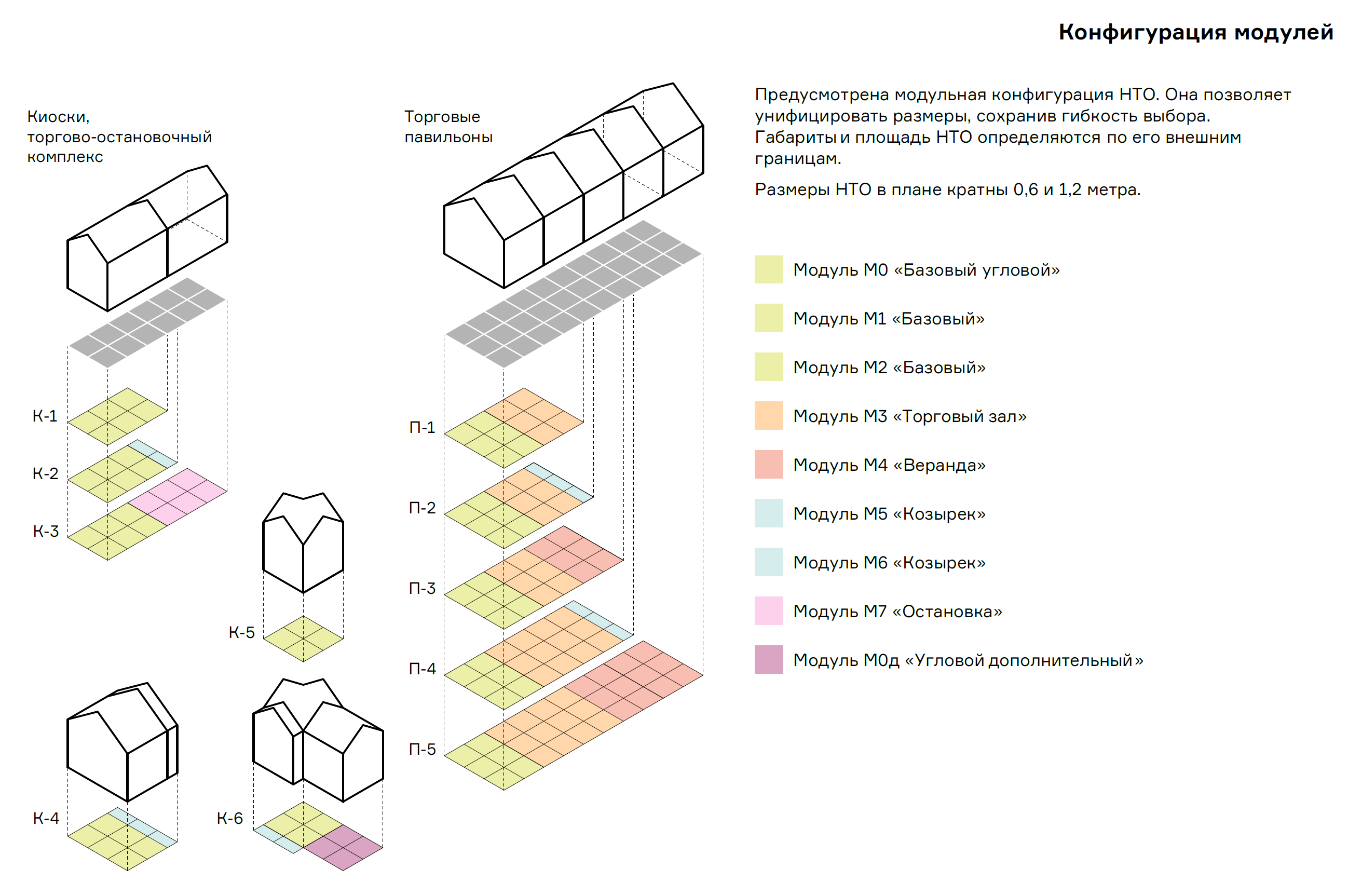 Рис. 2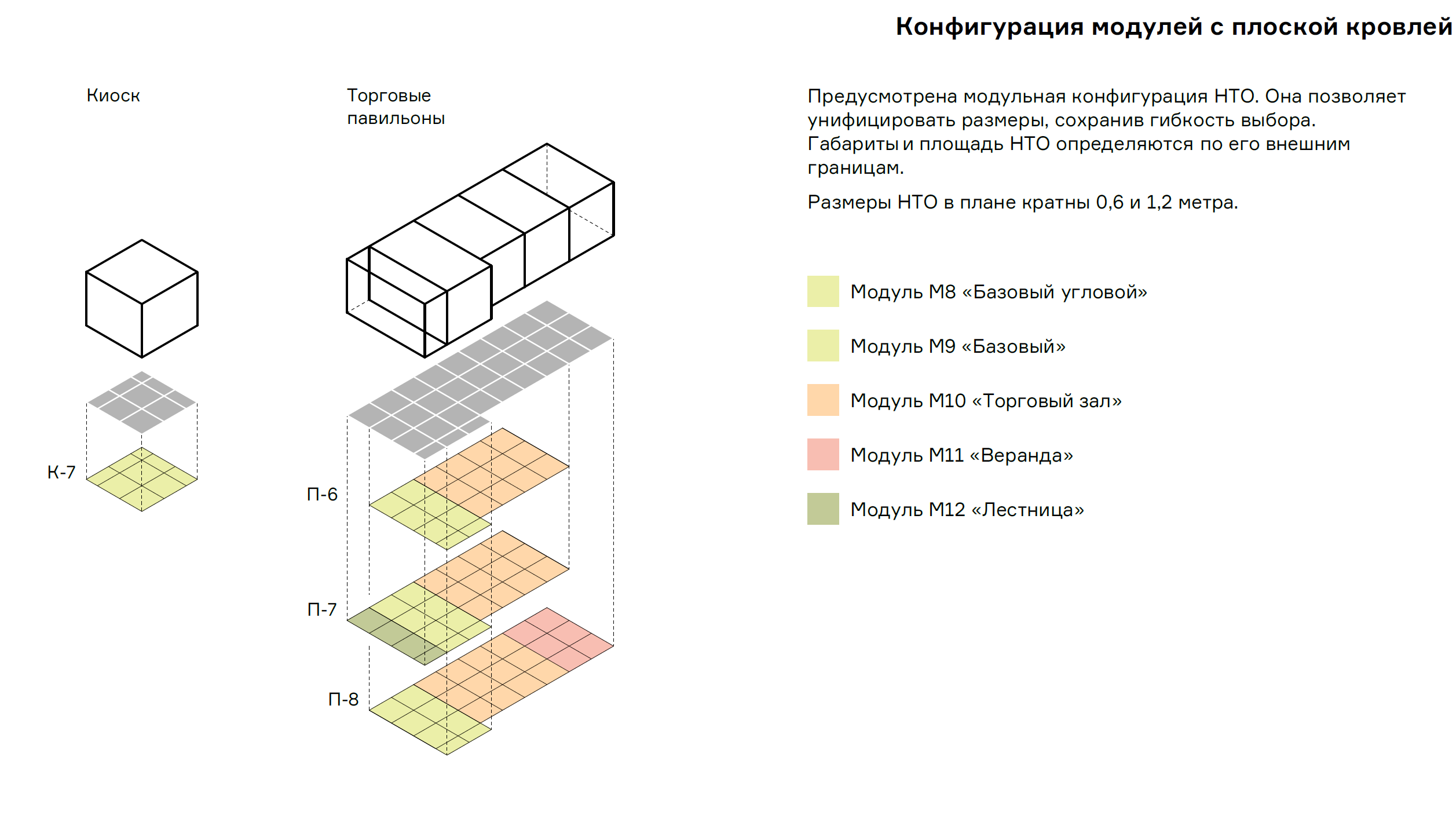 Рис.3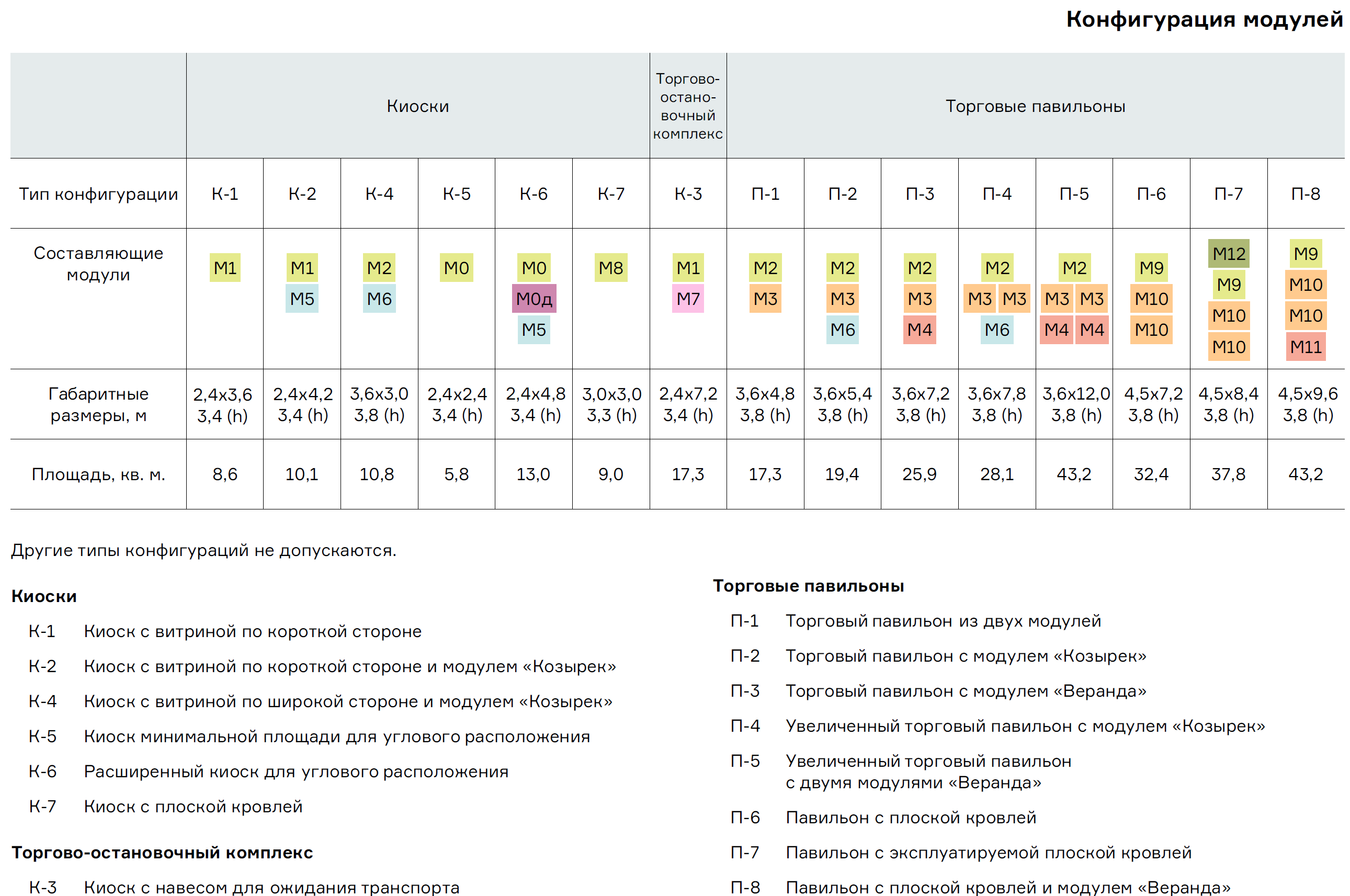 Рис. 4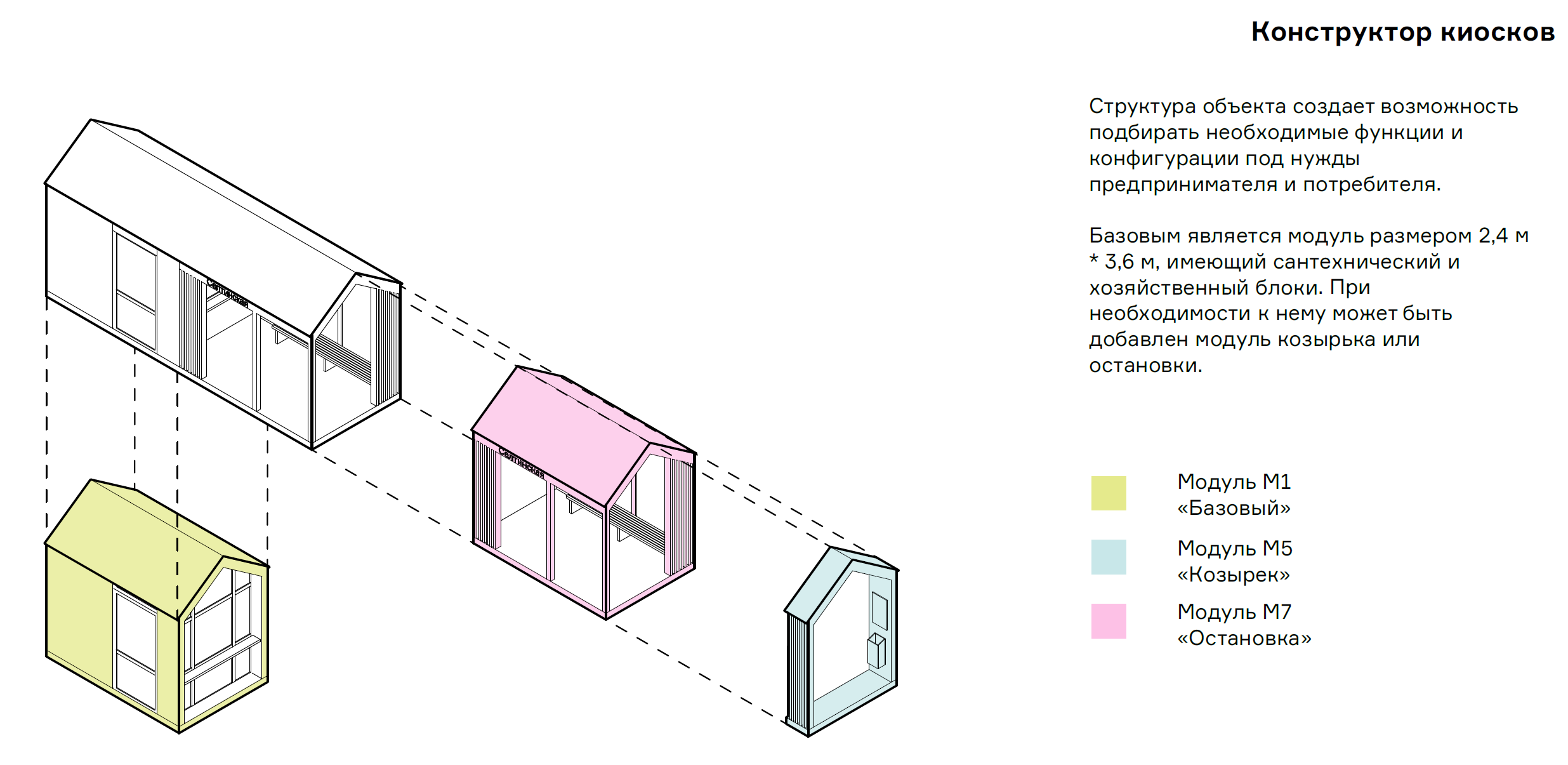 Рис. 5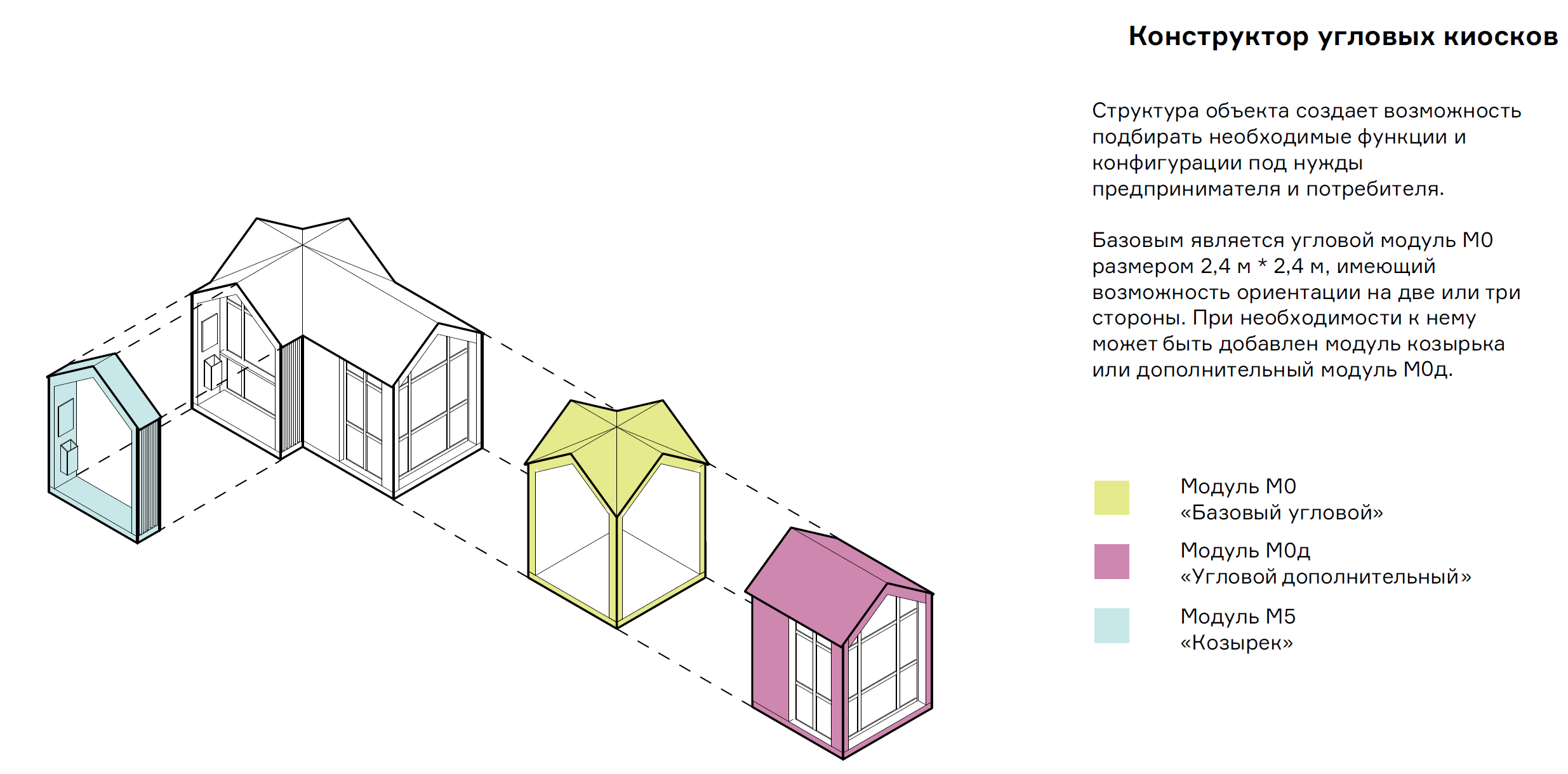 Рис. 6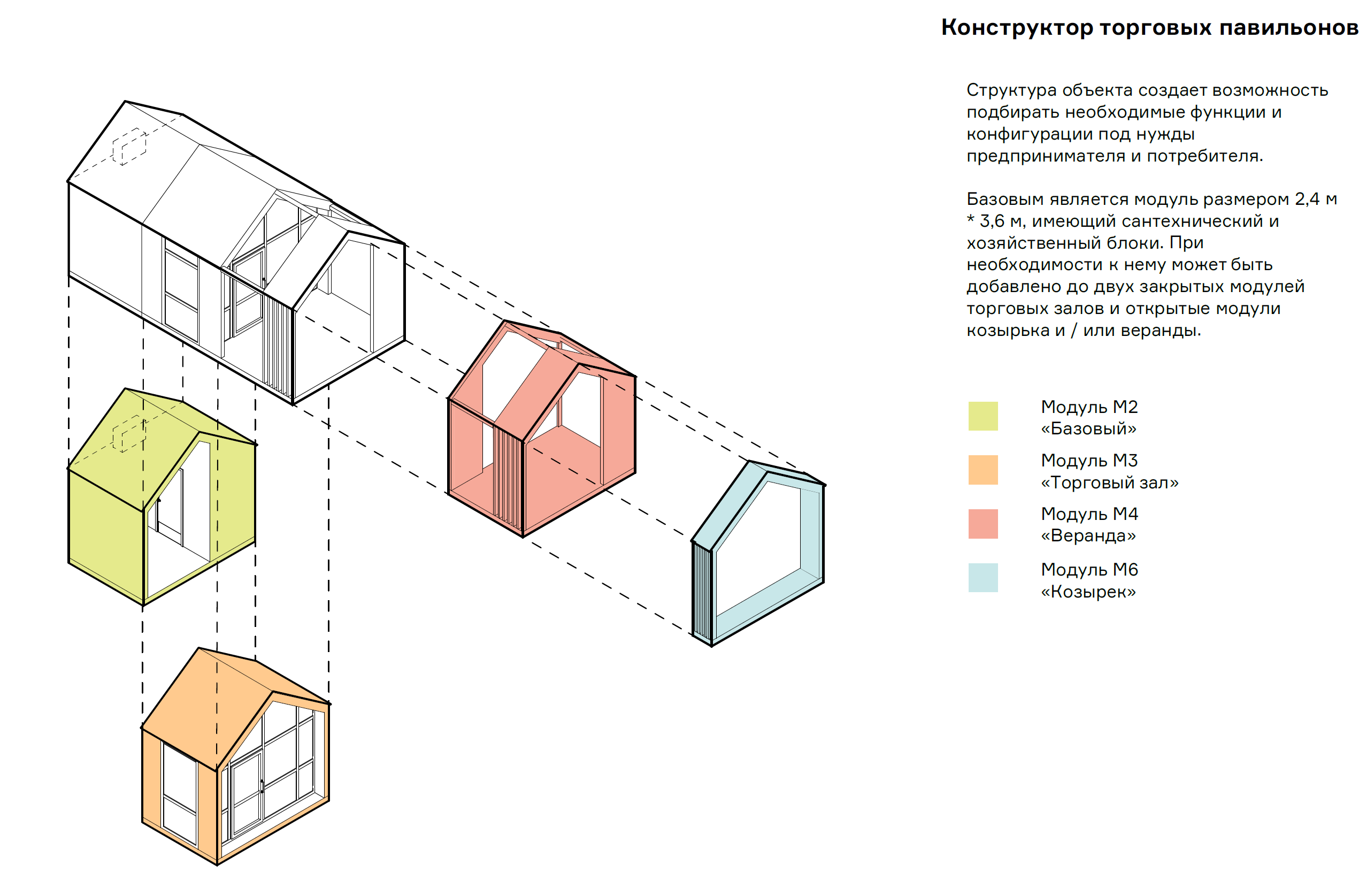 Рис. 7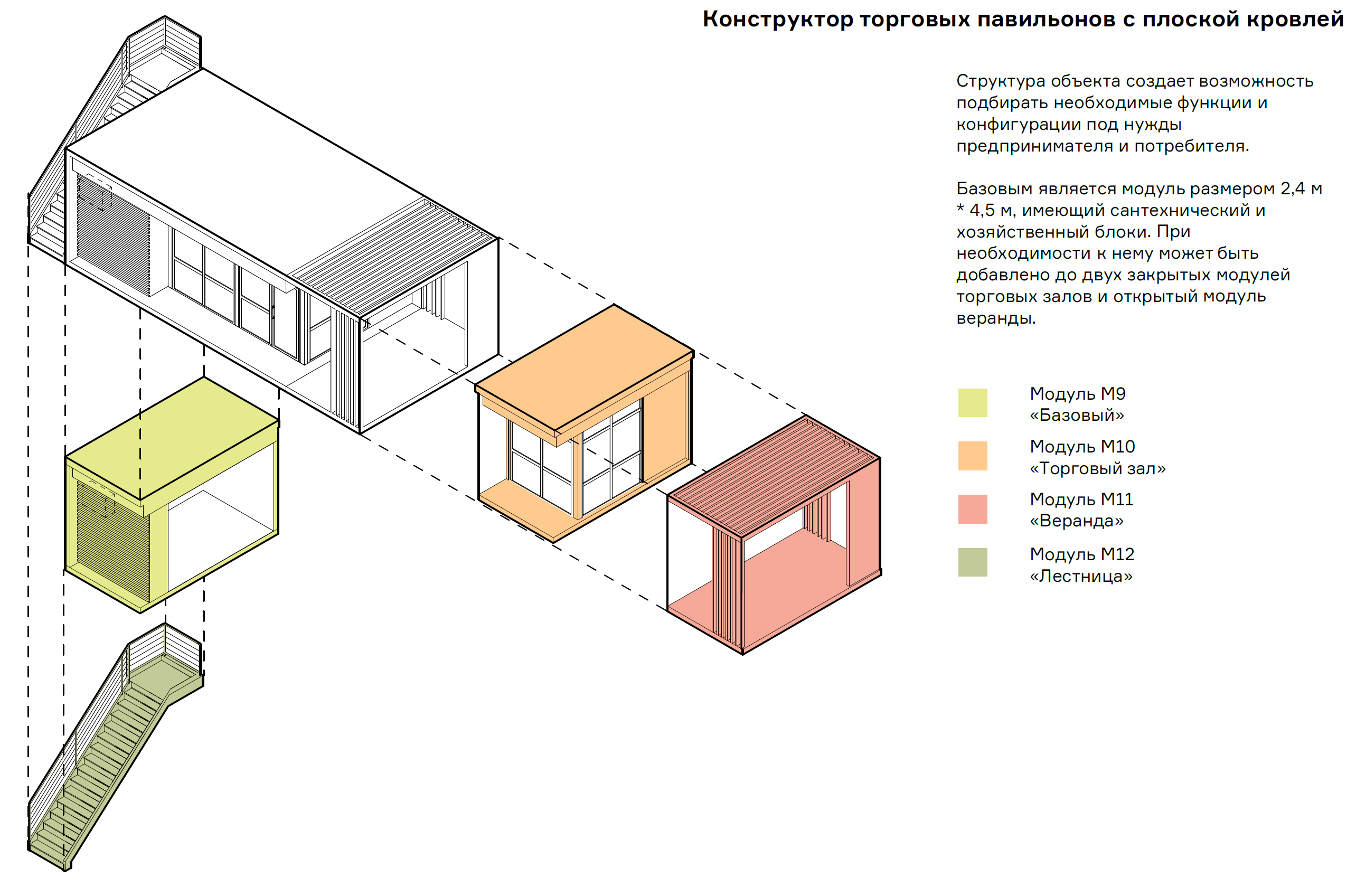 Модули.Рис. 8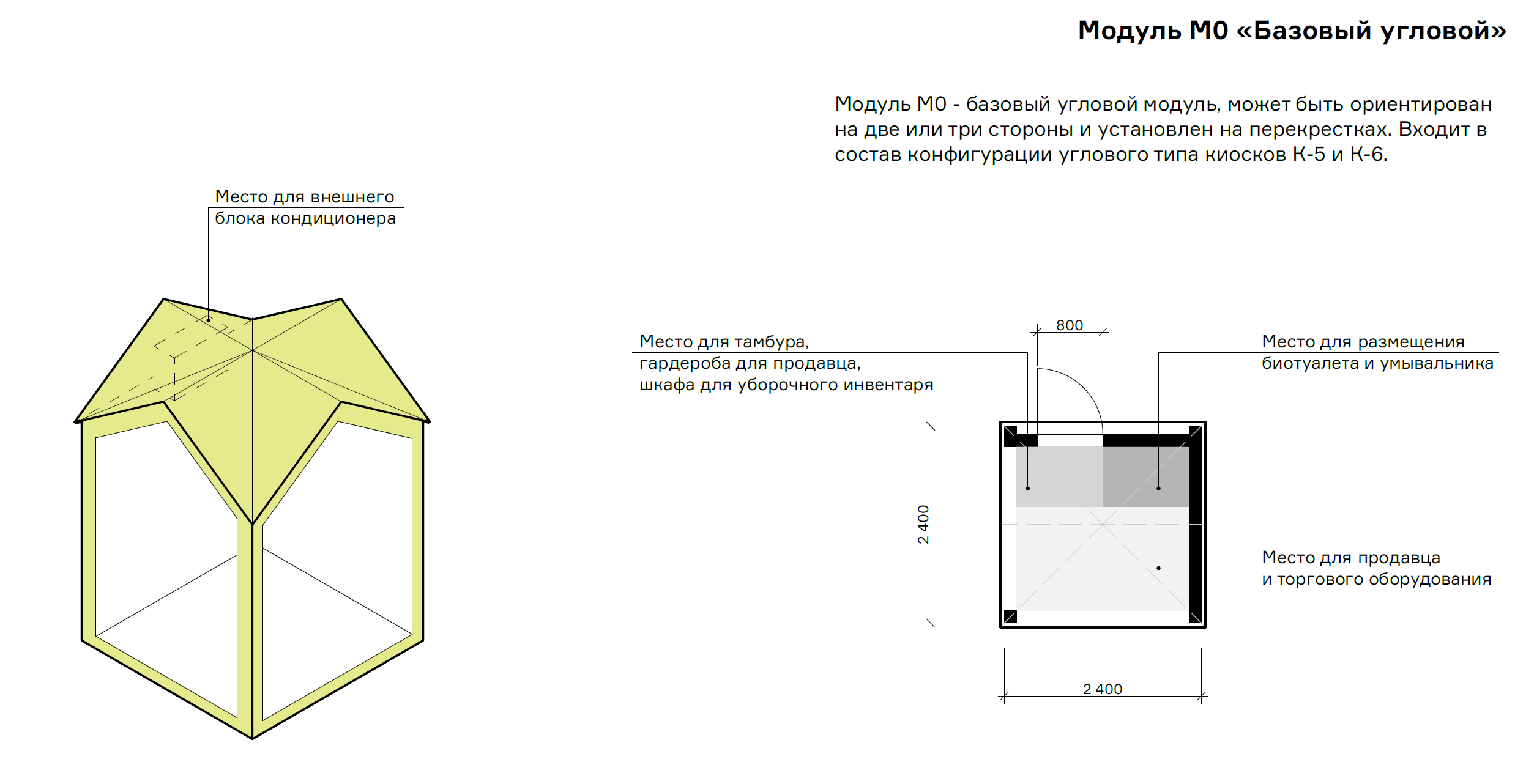 Рис. 9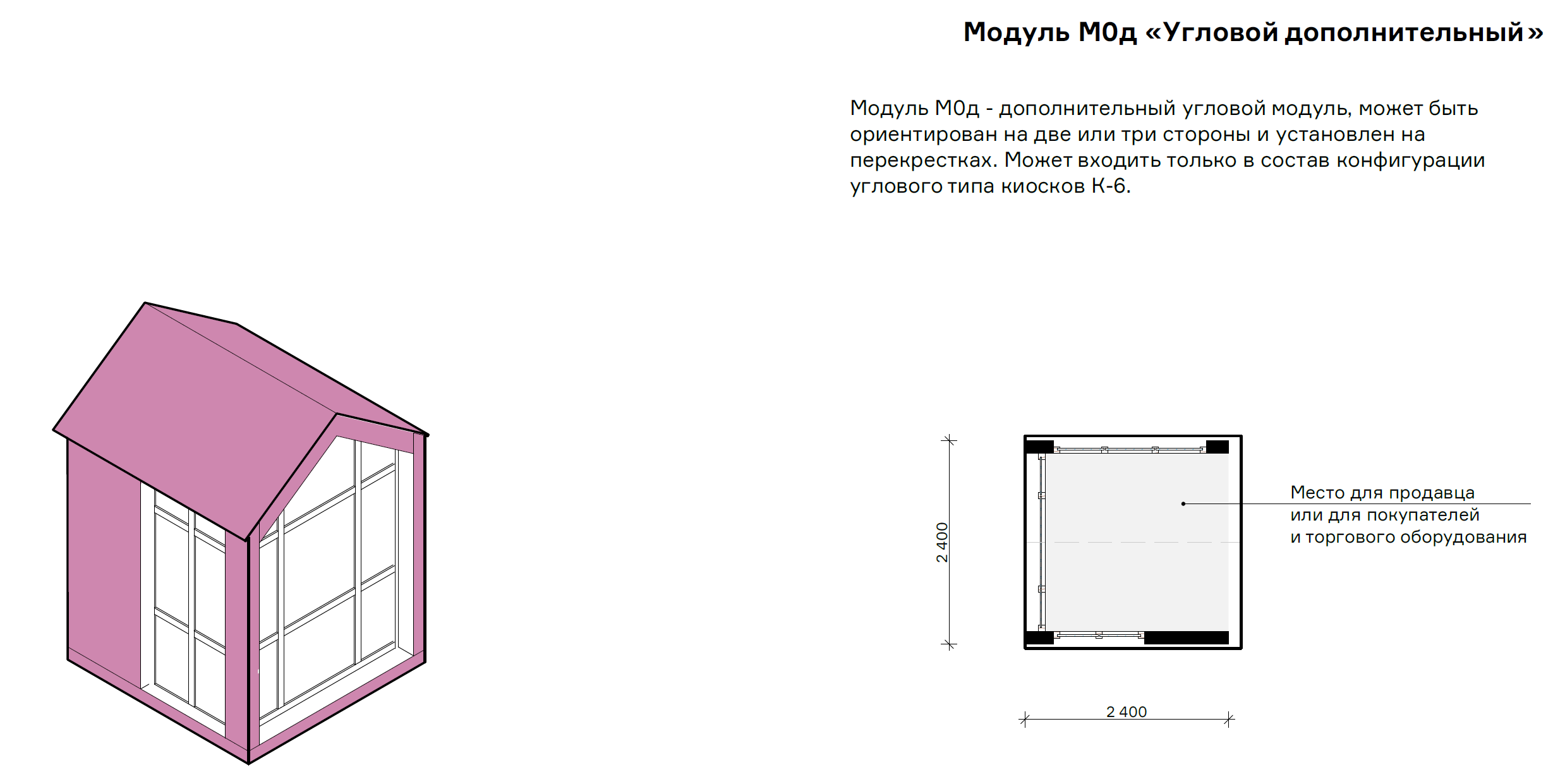 Рис. 10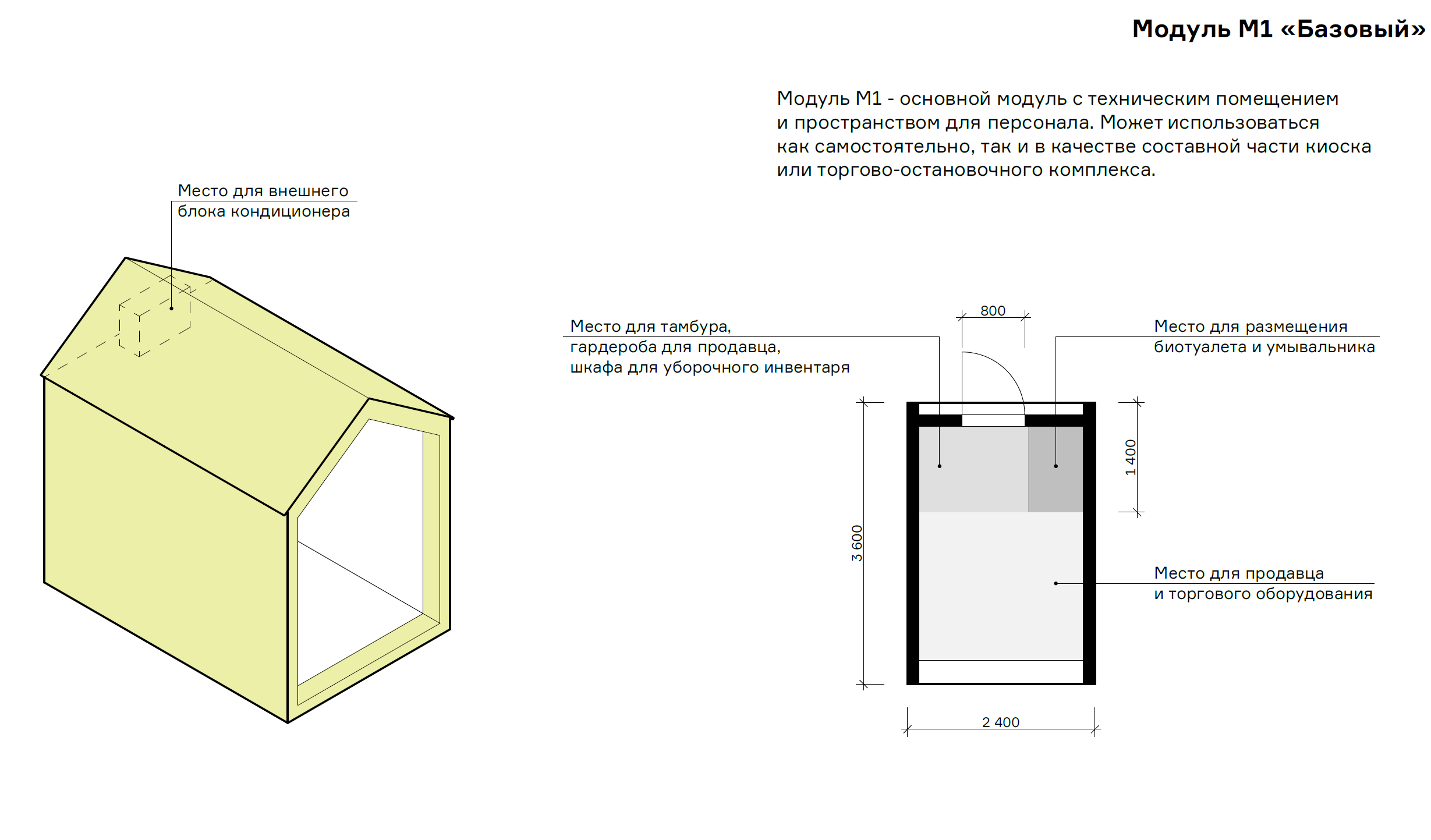 Рис. 11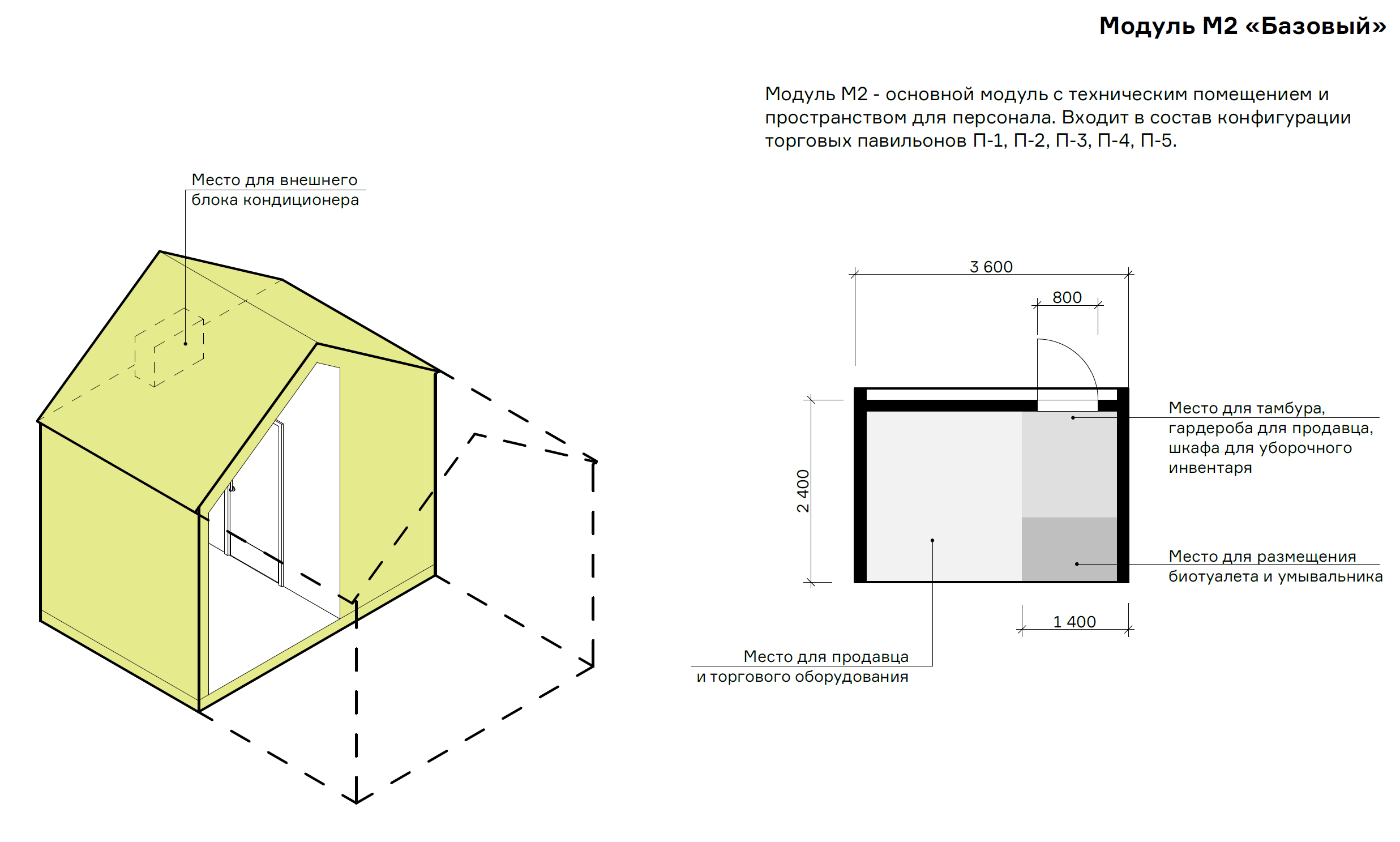 Рис. 12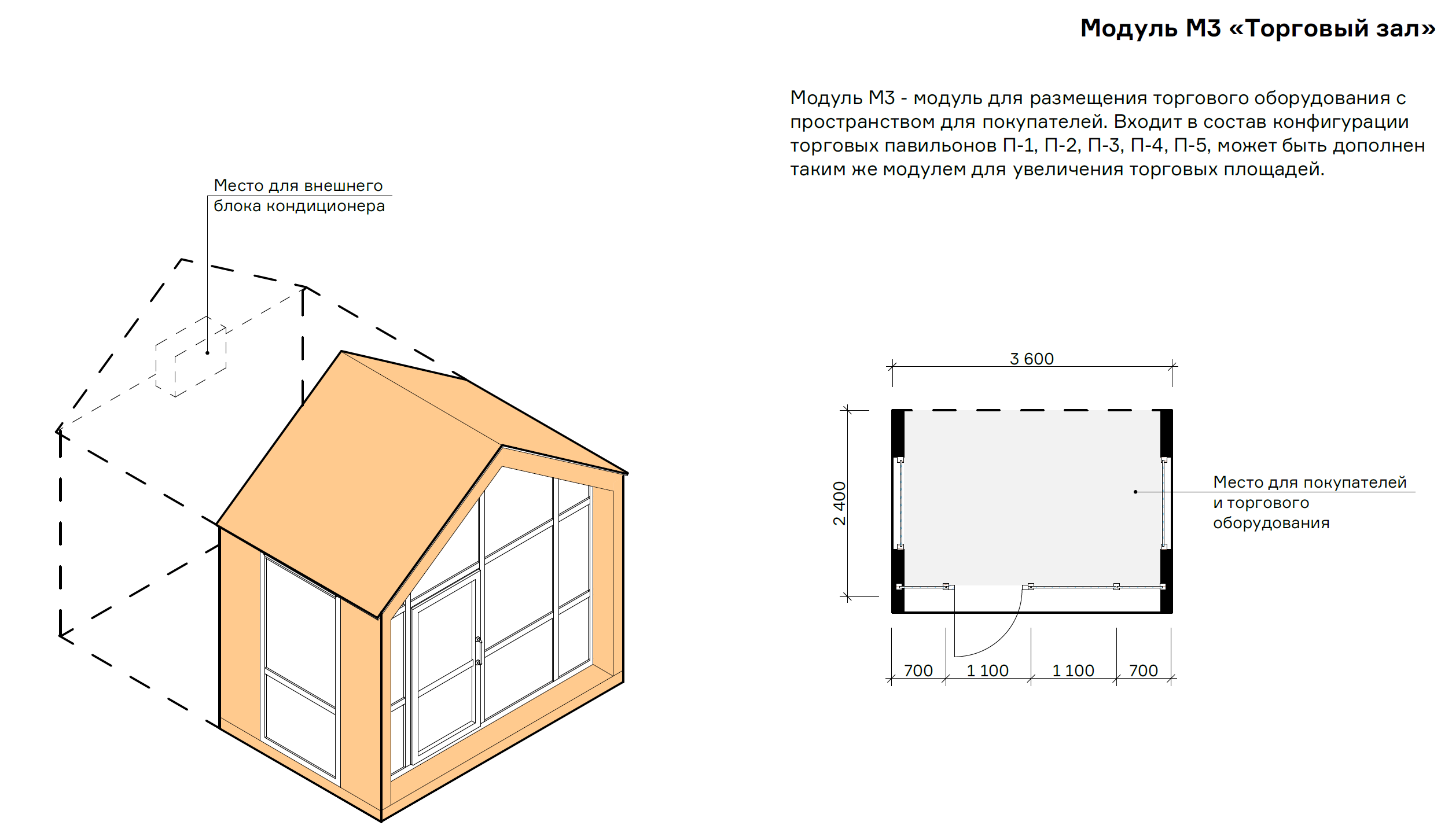 Рис. 13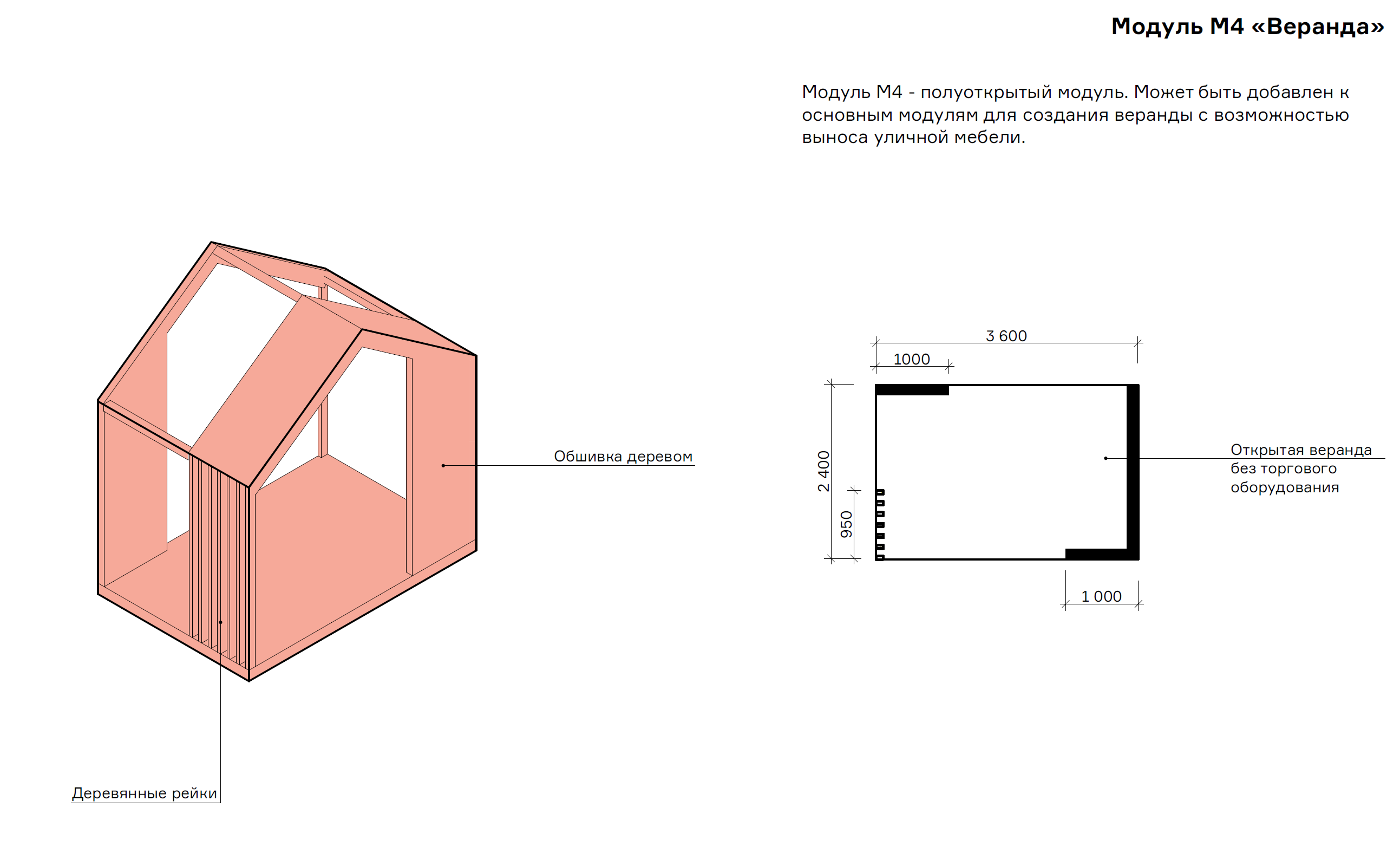 Рис. 14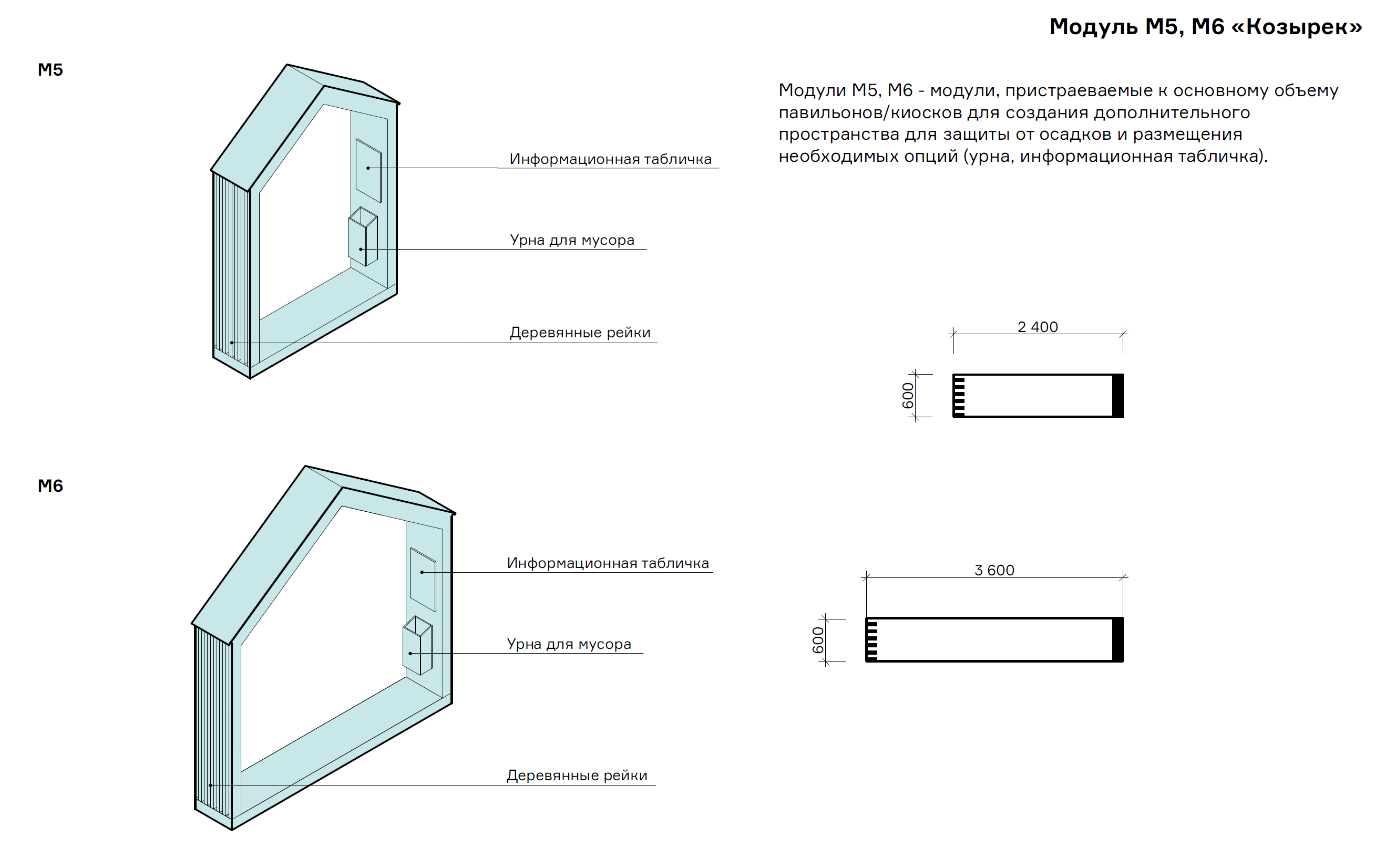 Рис. 15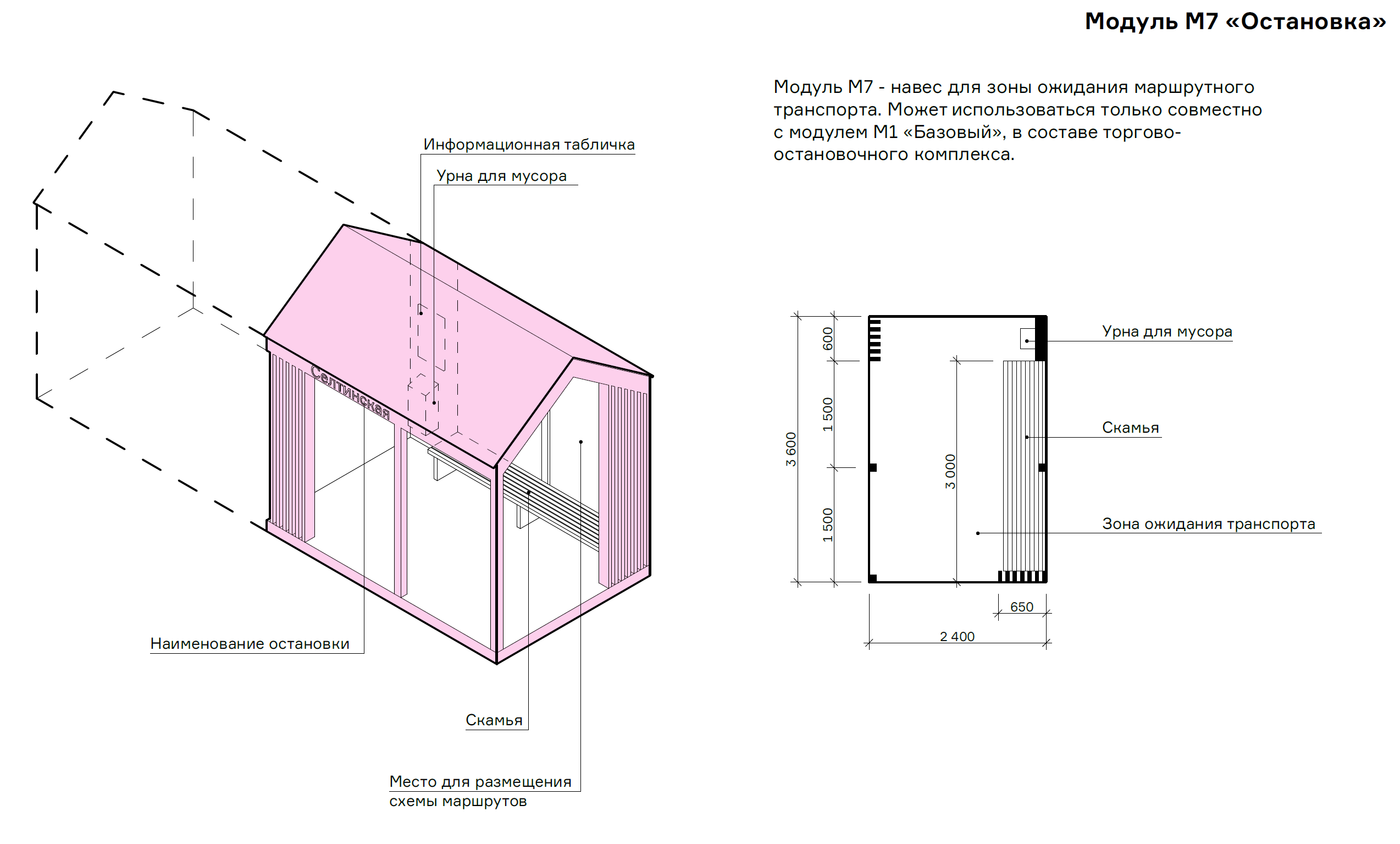 Рис. 16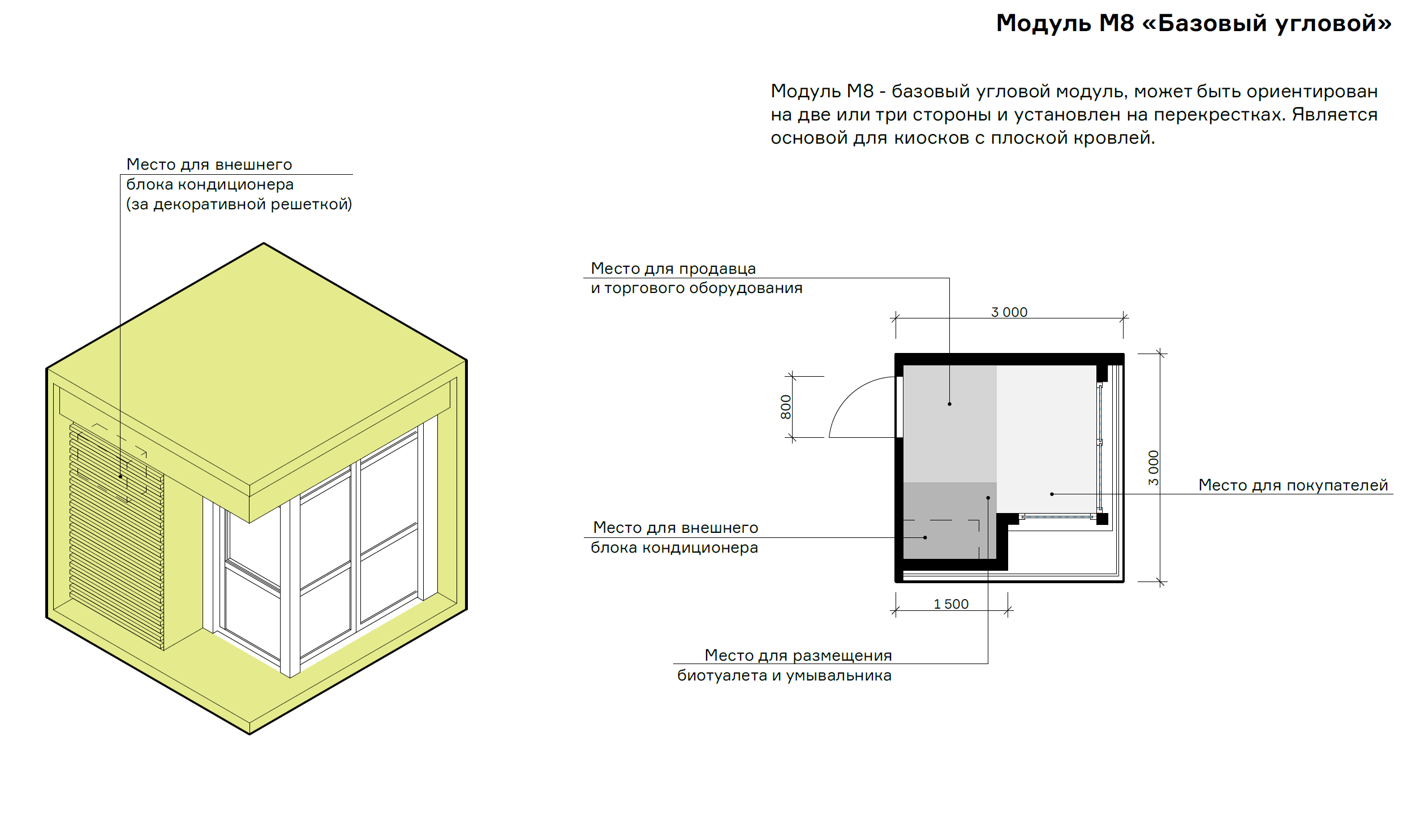 Рис. 17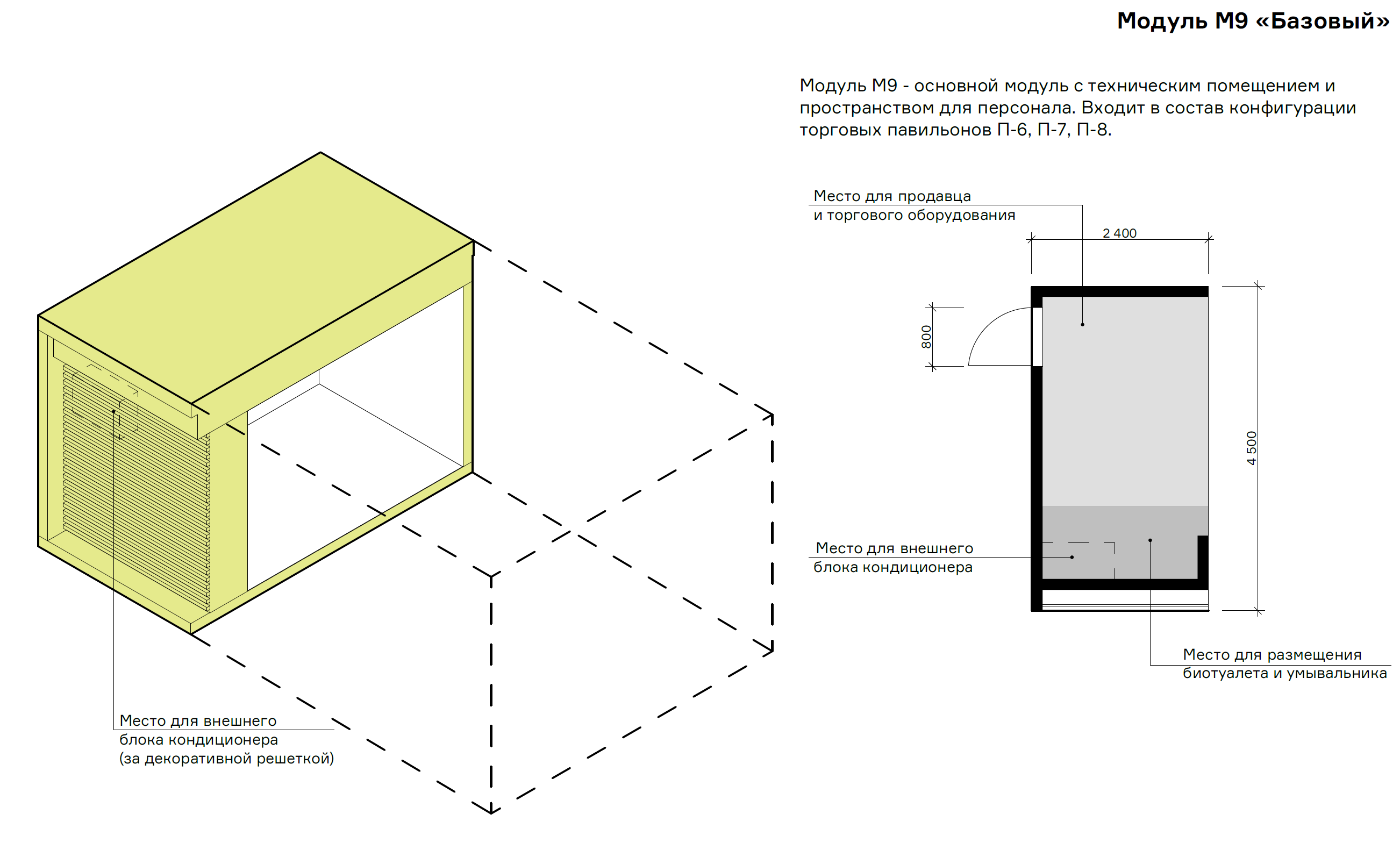 Рис. 18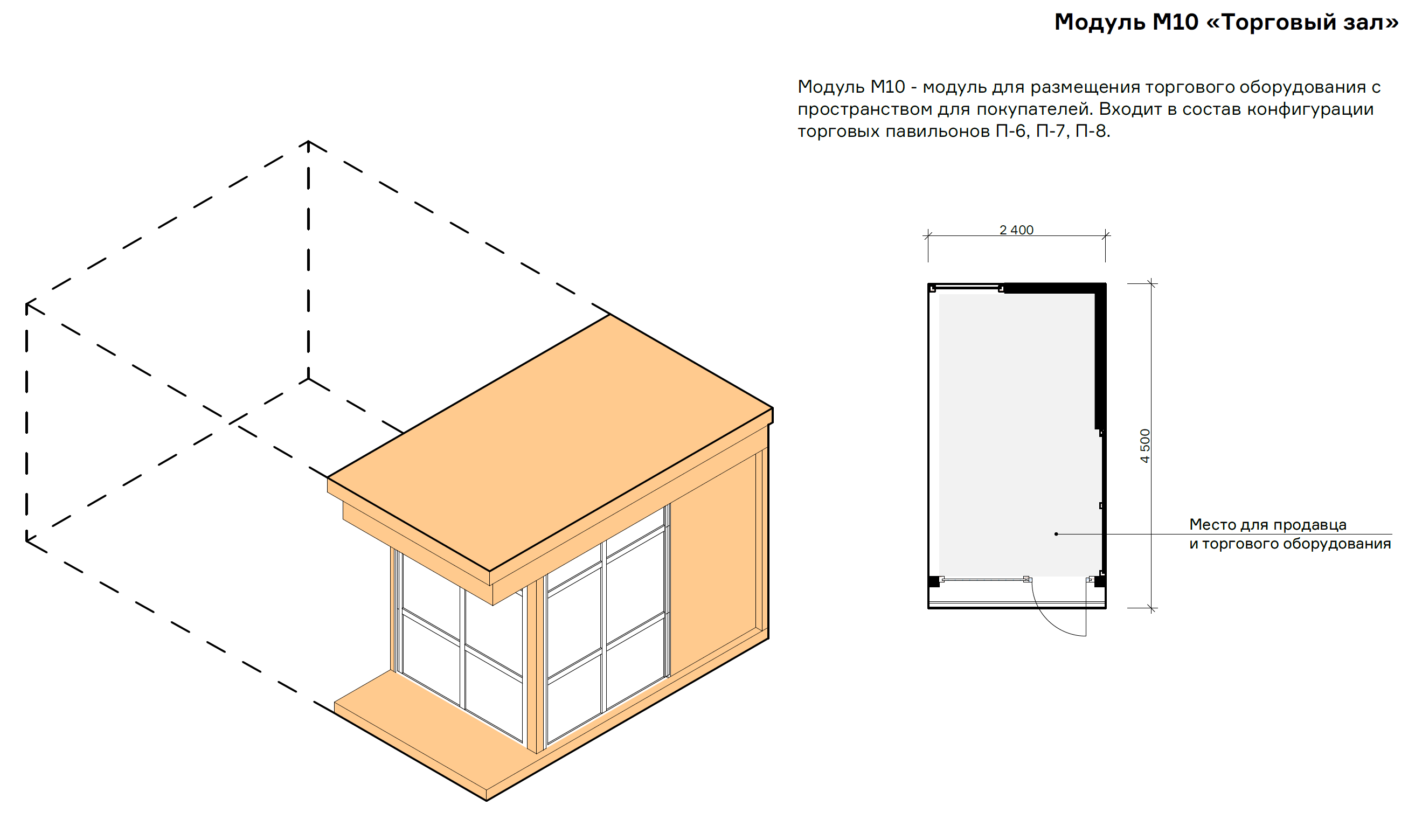 Рис. 19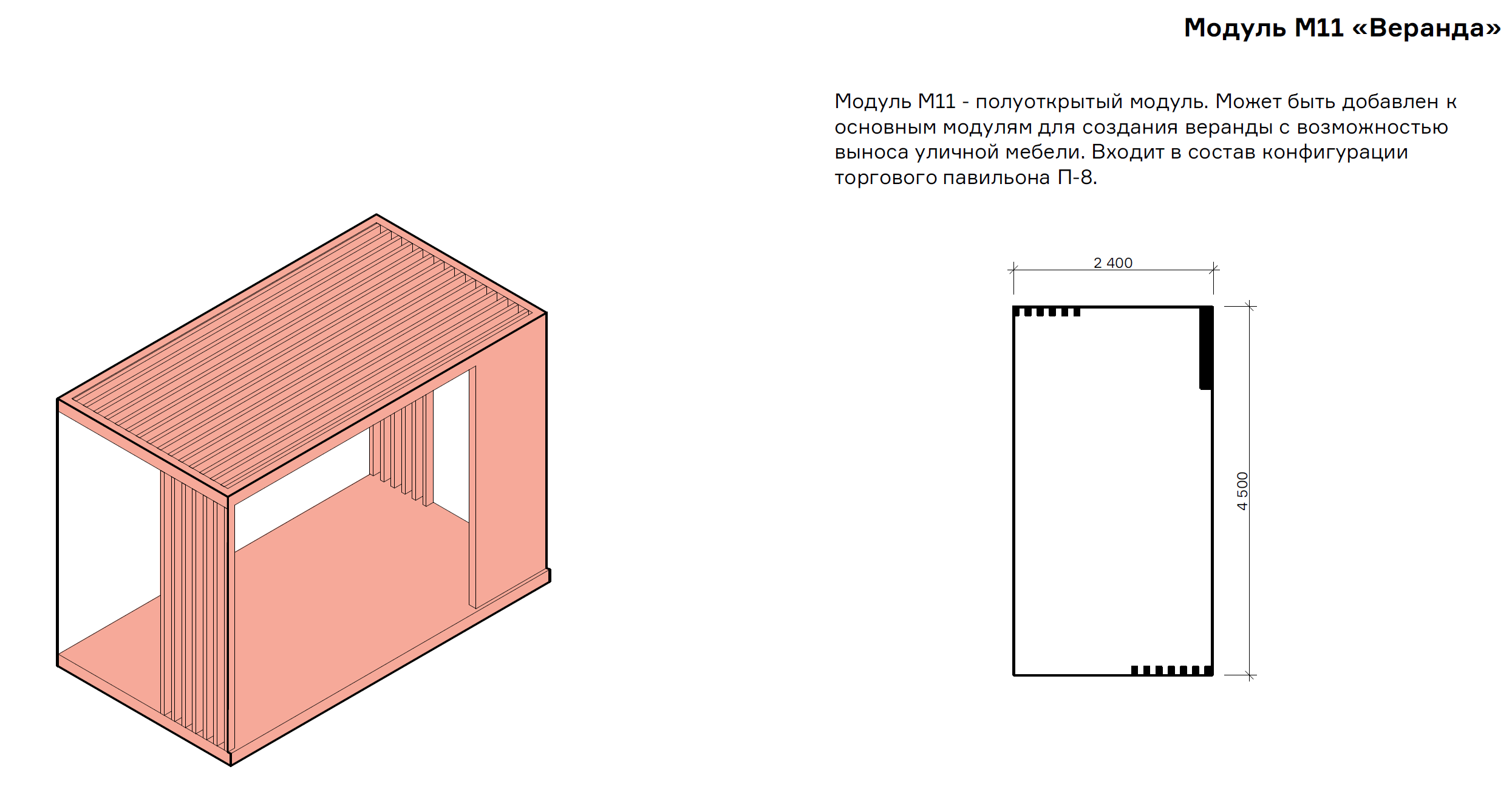 Рис. 20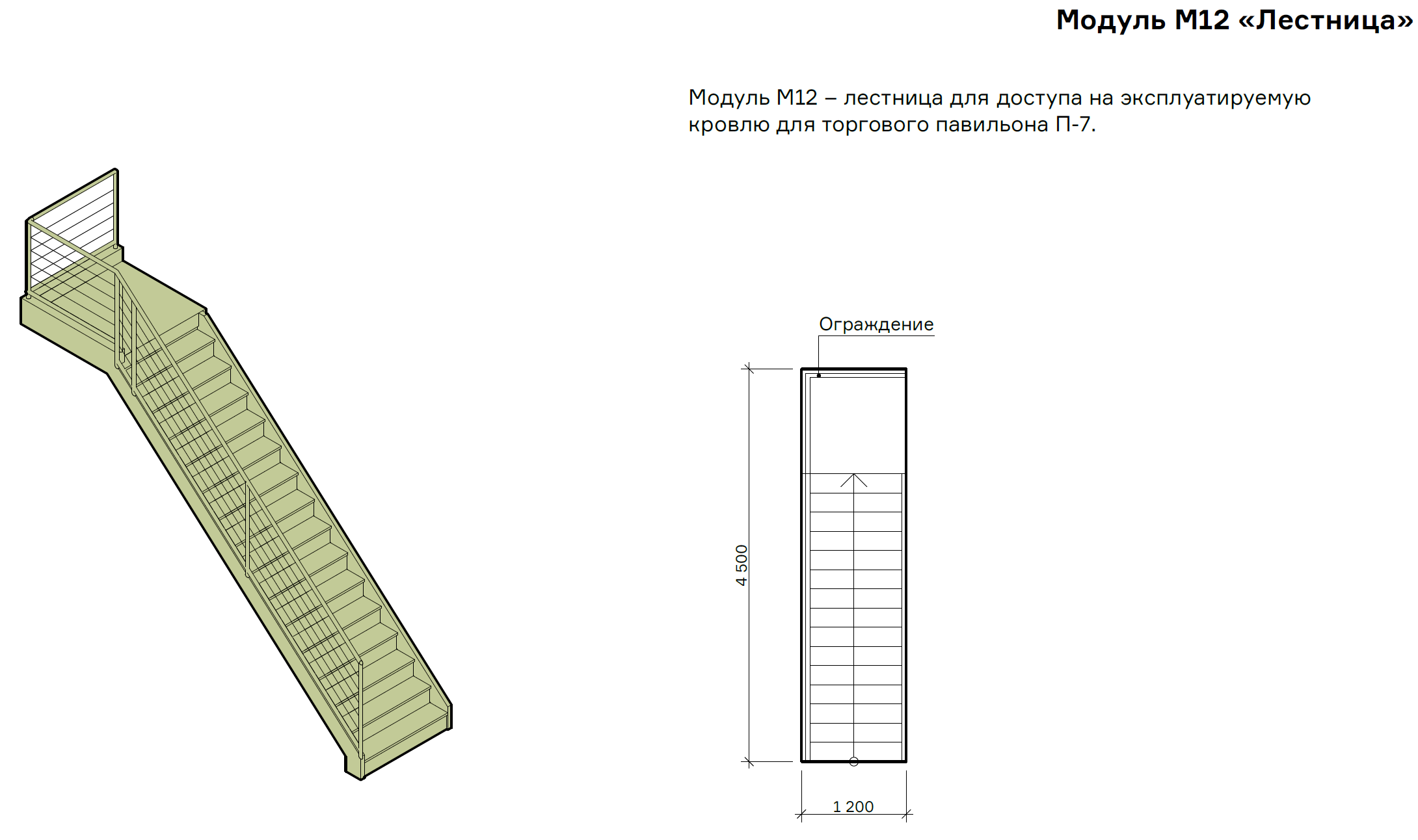 Конфигурации киосков.Рис. 21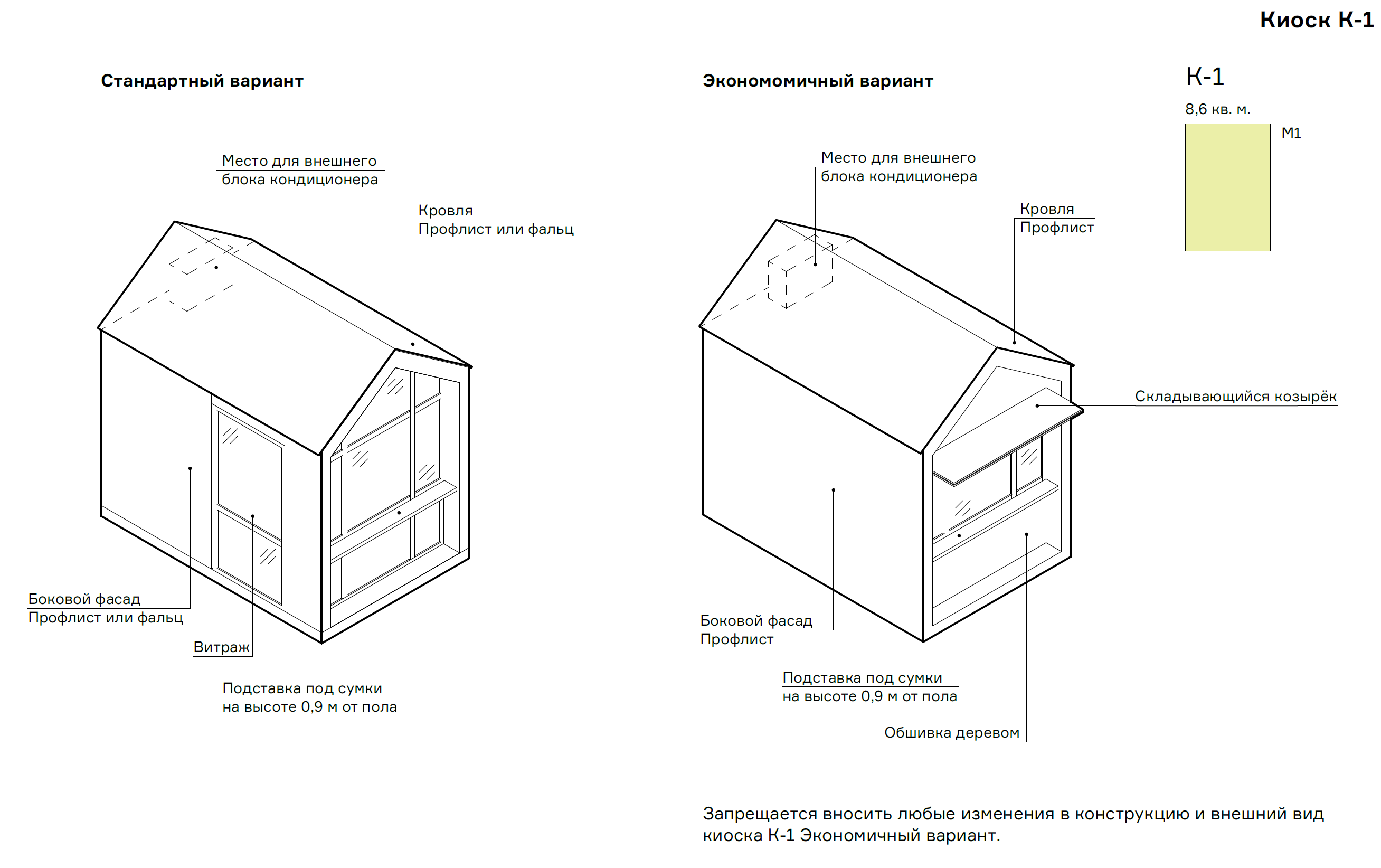 Рис. 22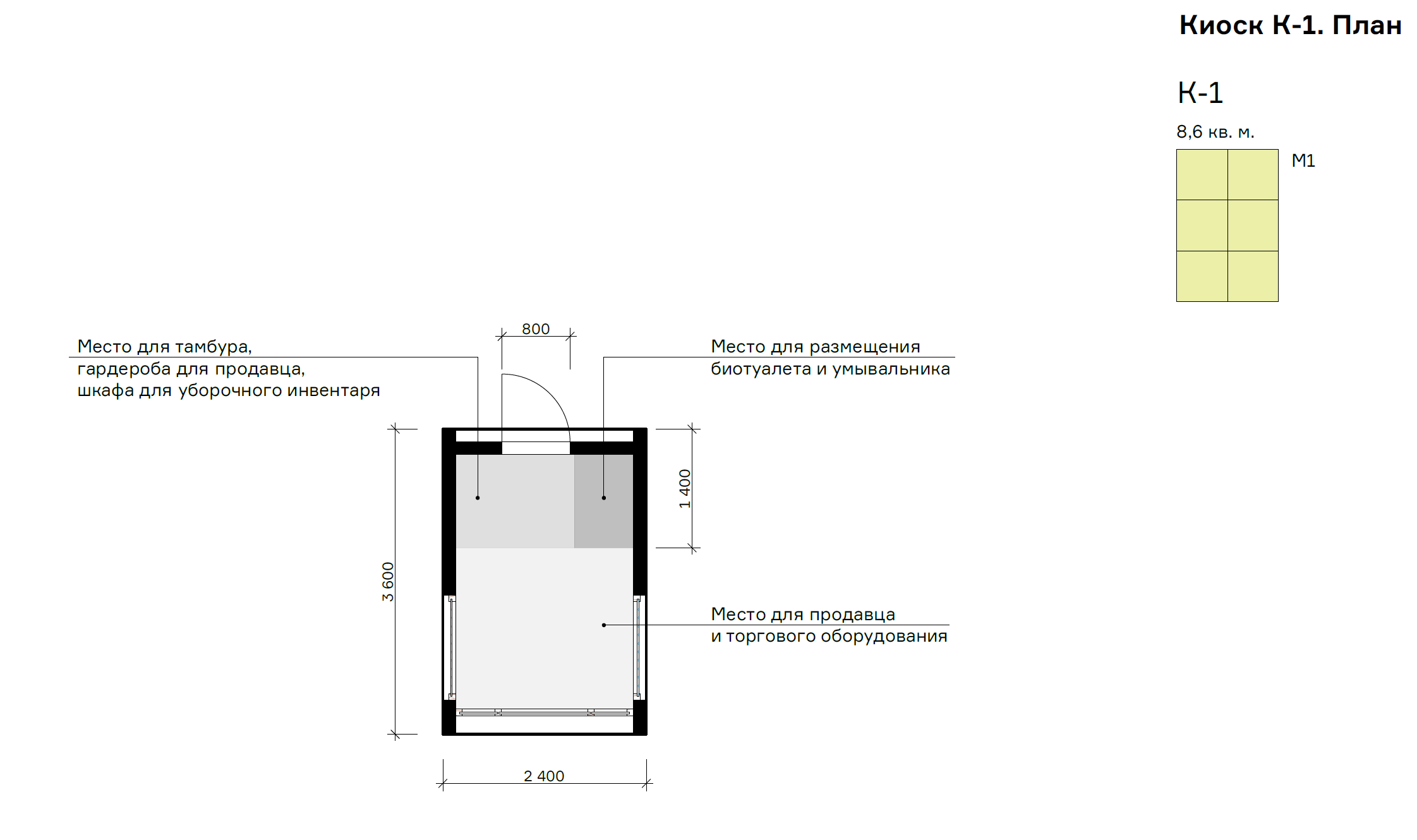 Рис. 23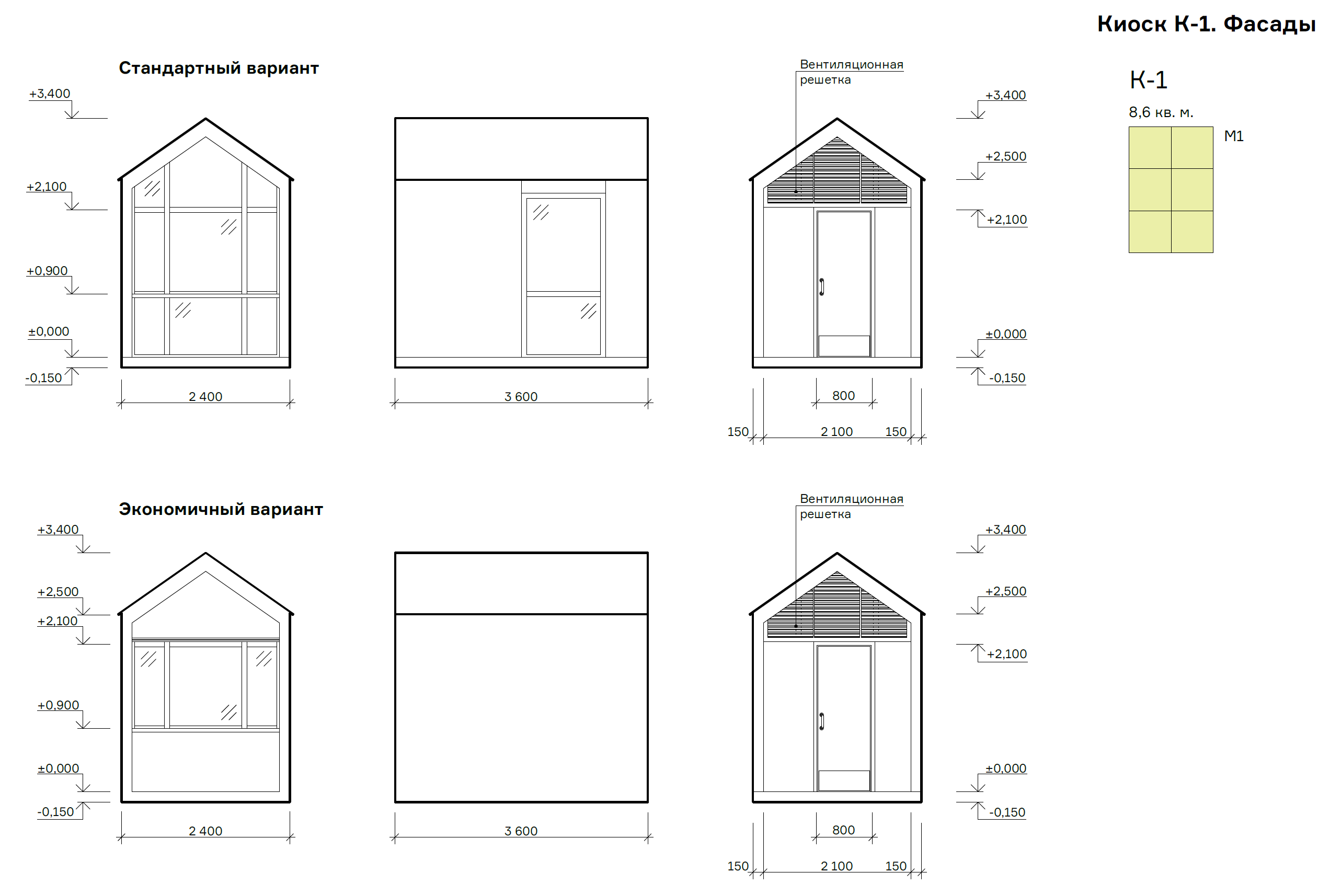 Рис. 24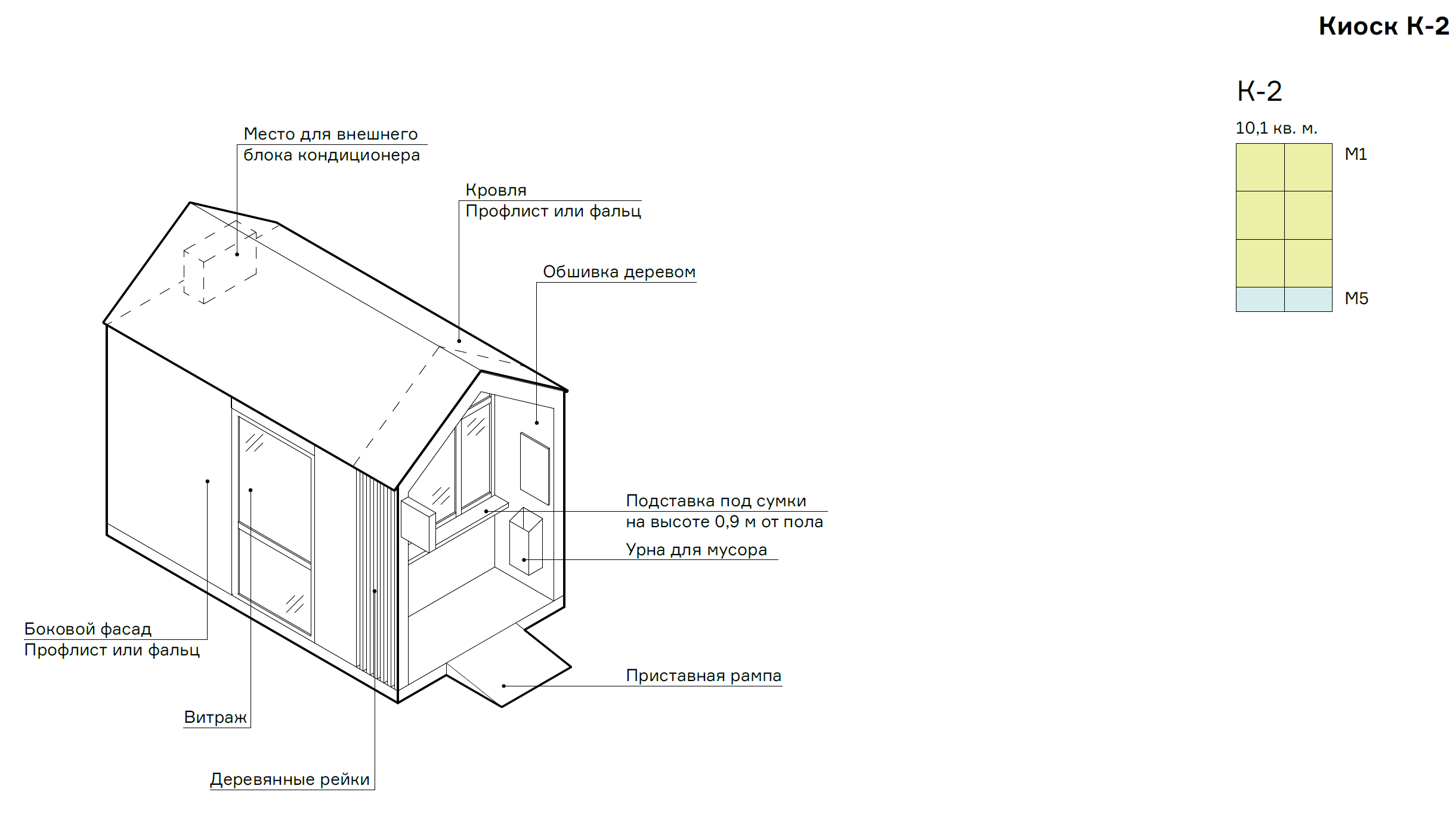 Рис. 25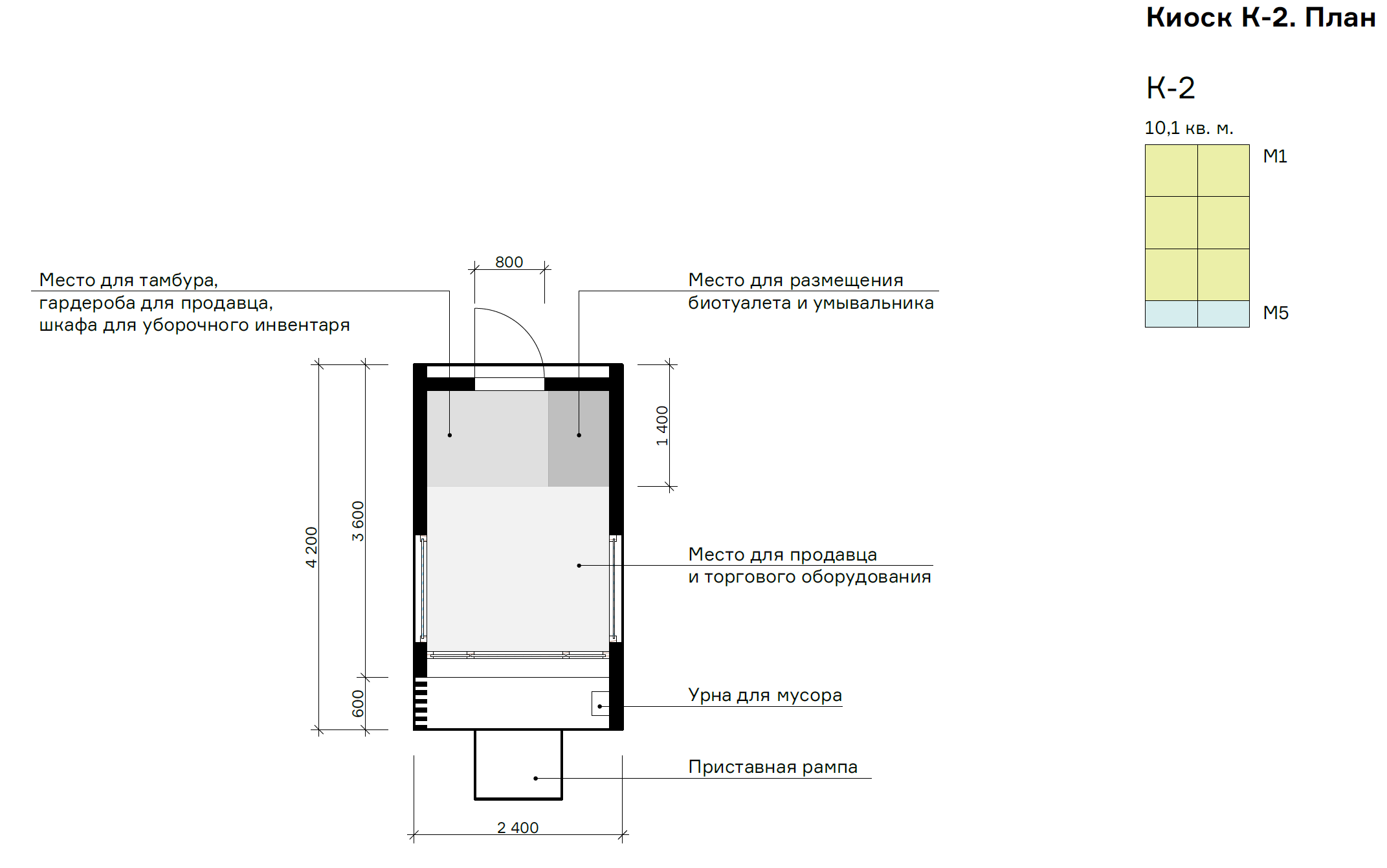 Рис. 26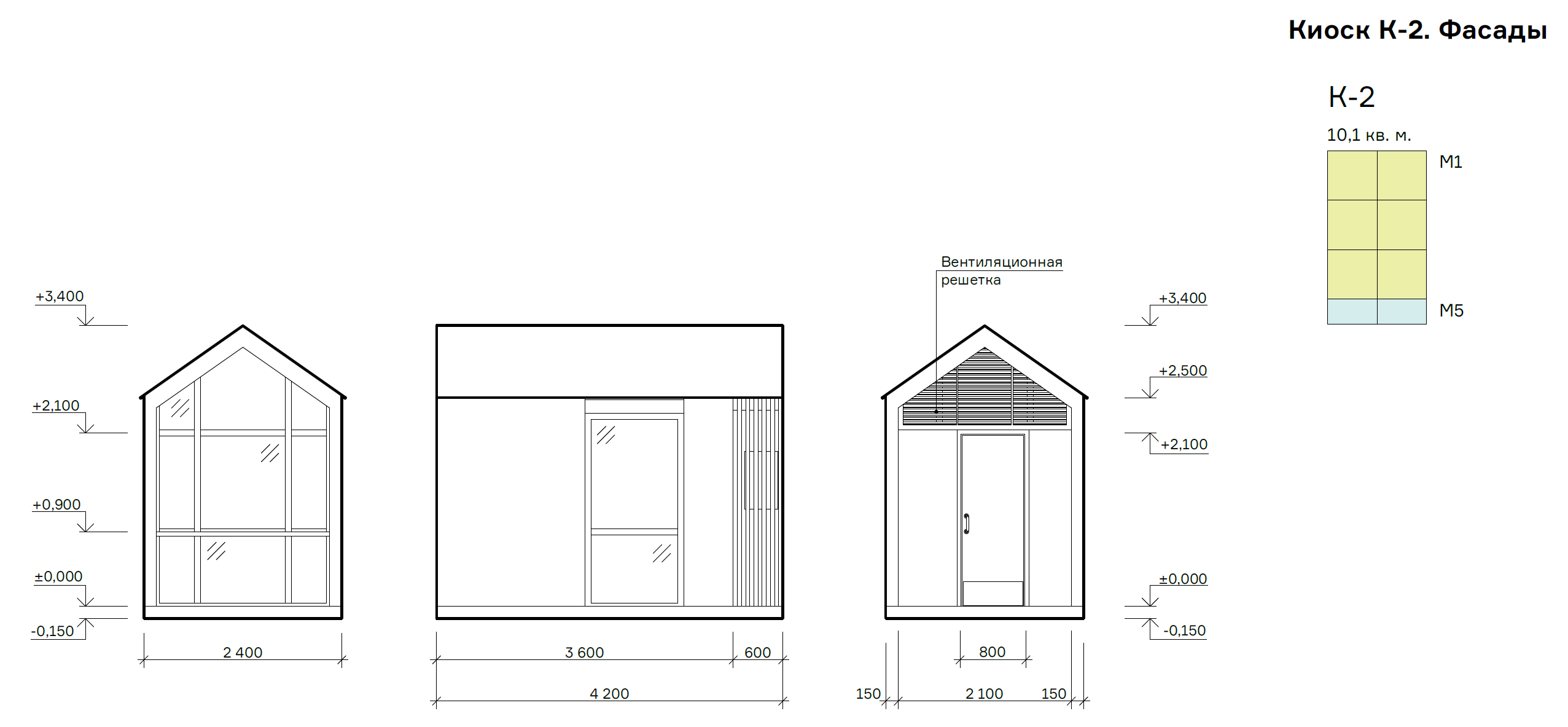 Рис. 27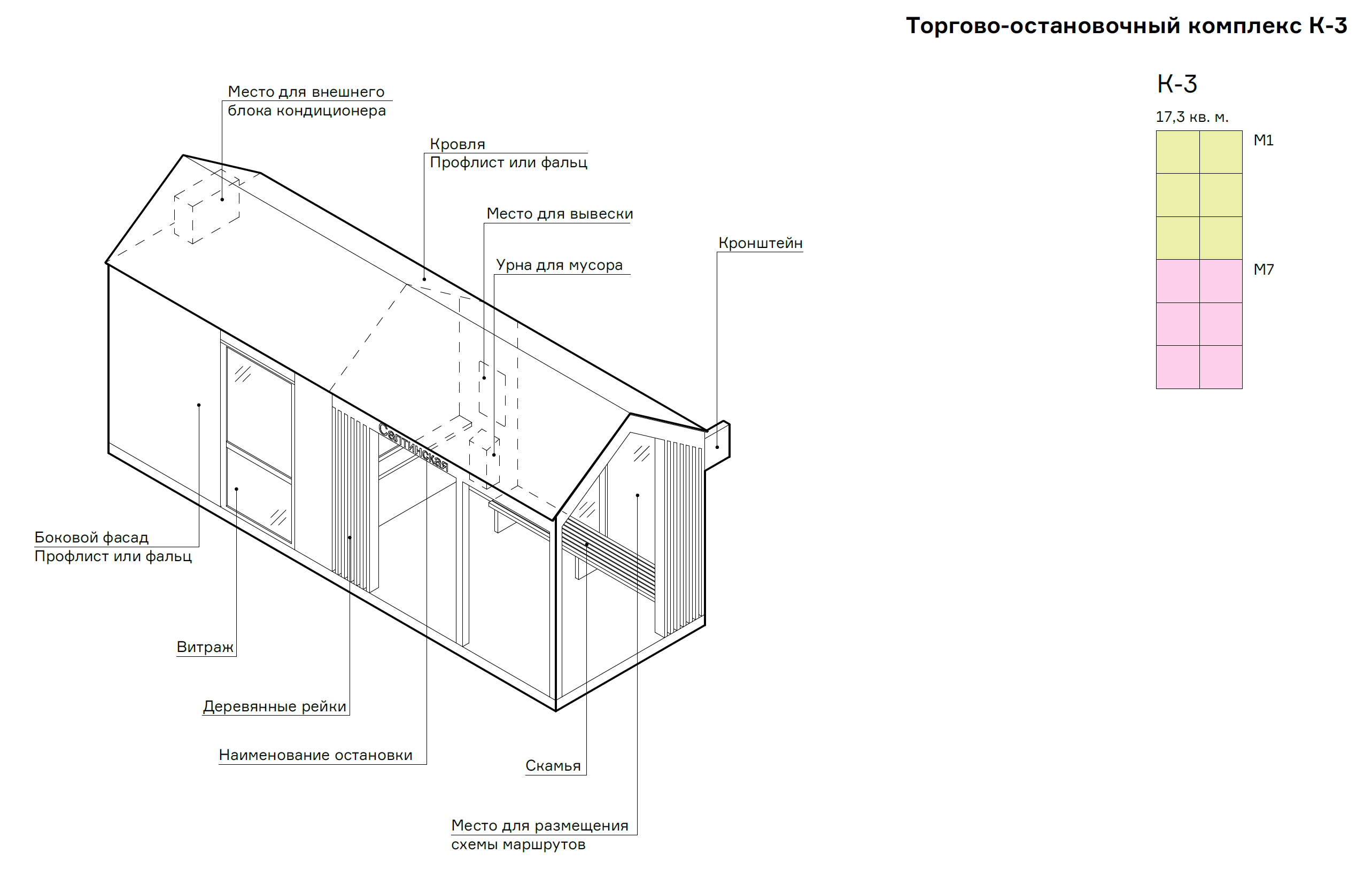 Рис. 28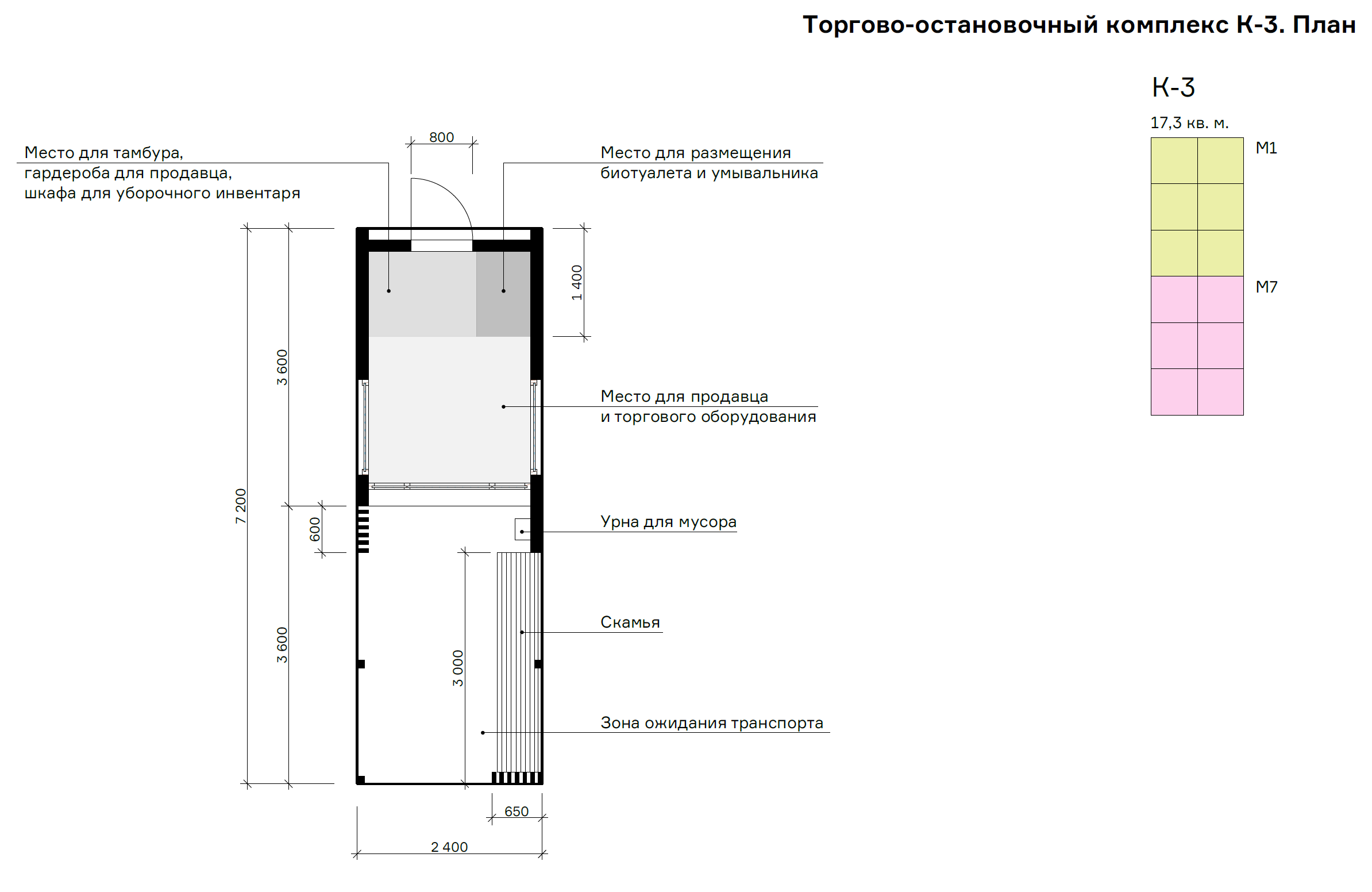 Рис. 29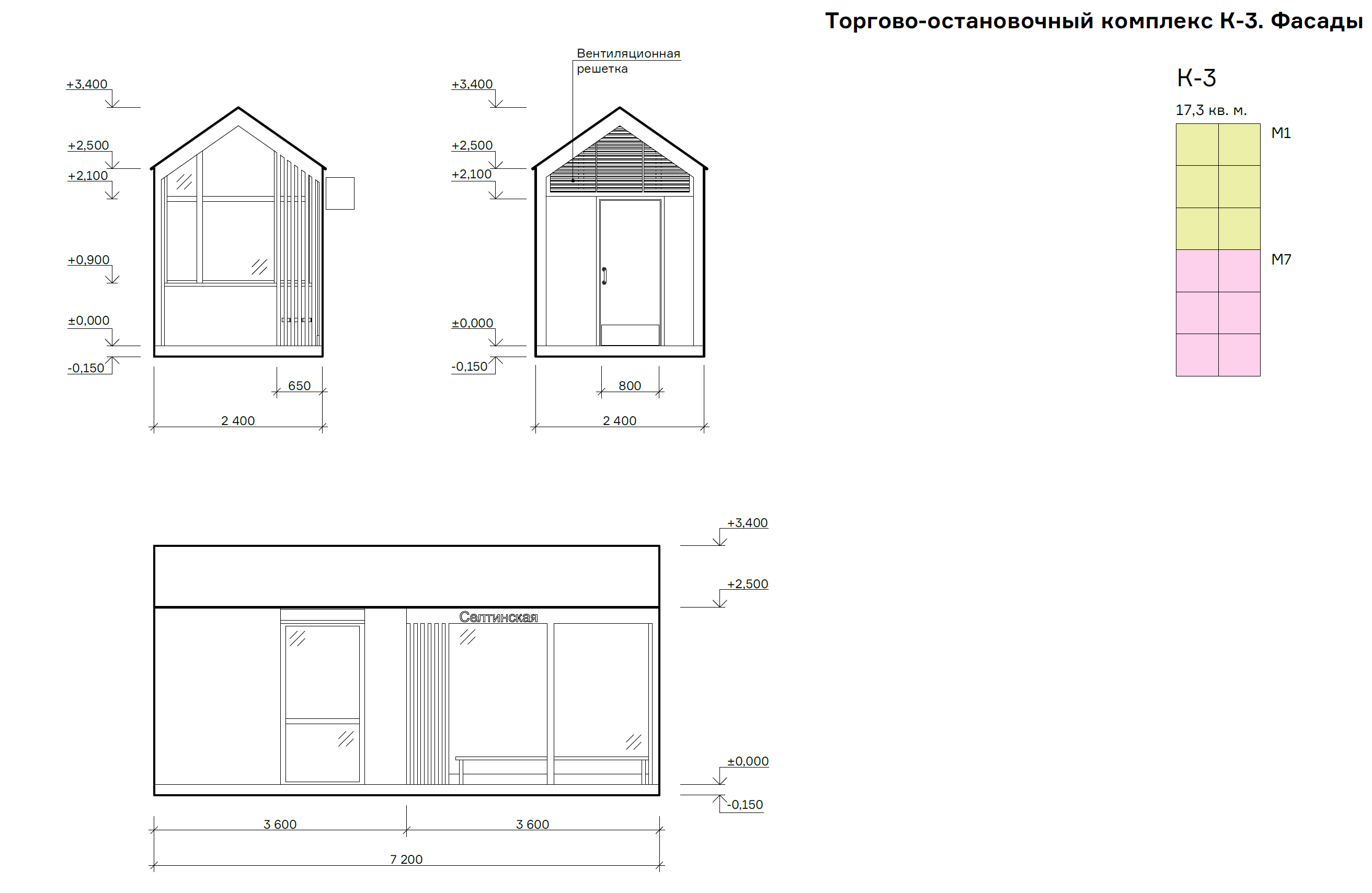 Рис. 30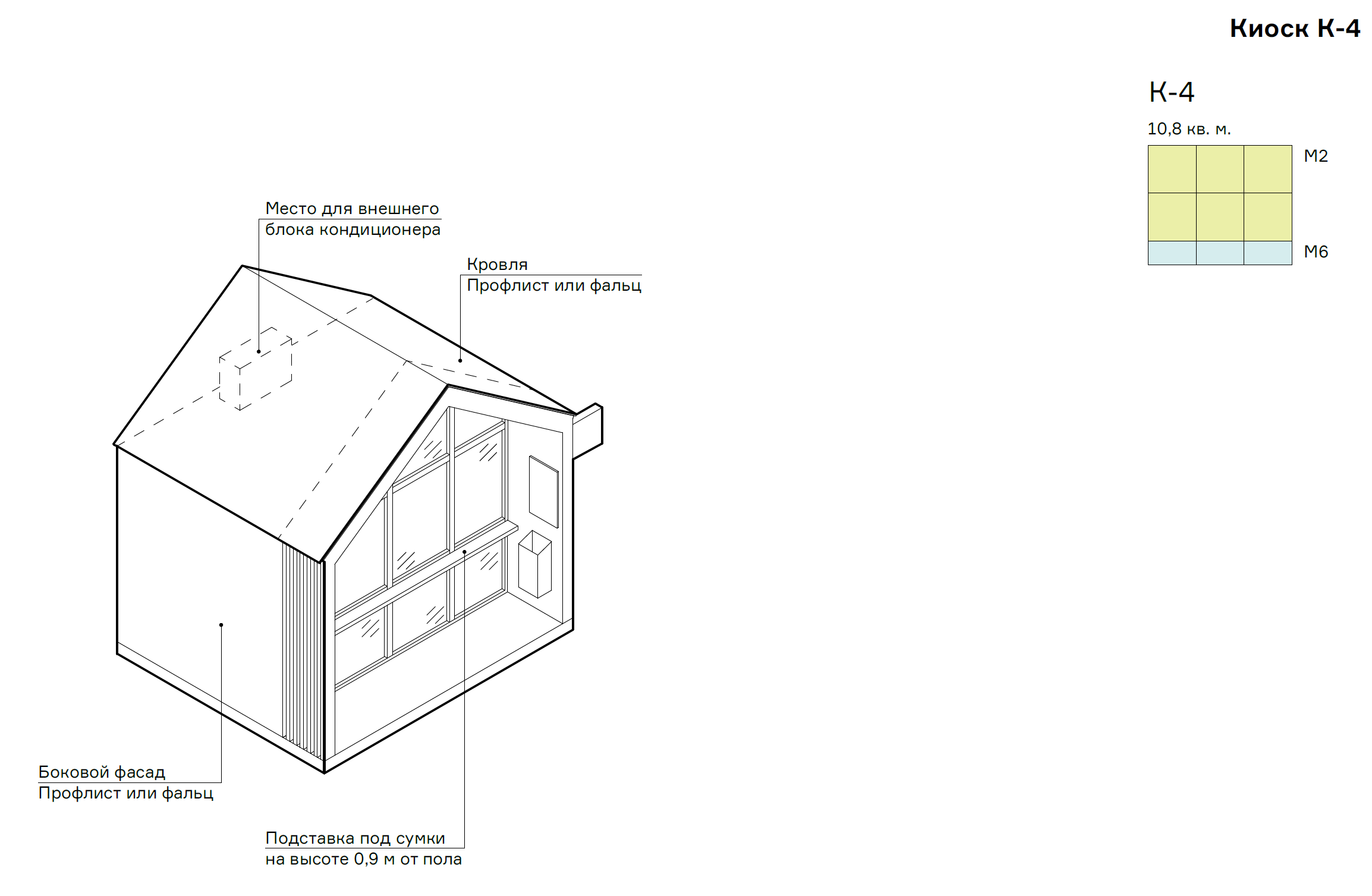 Рис. 31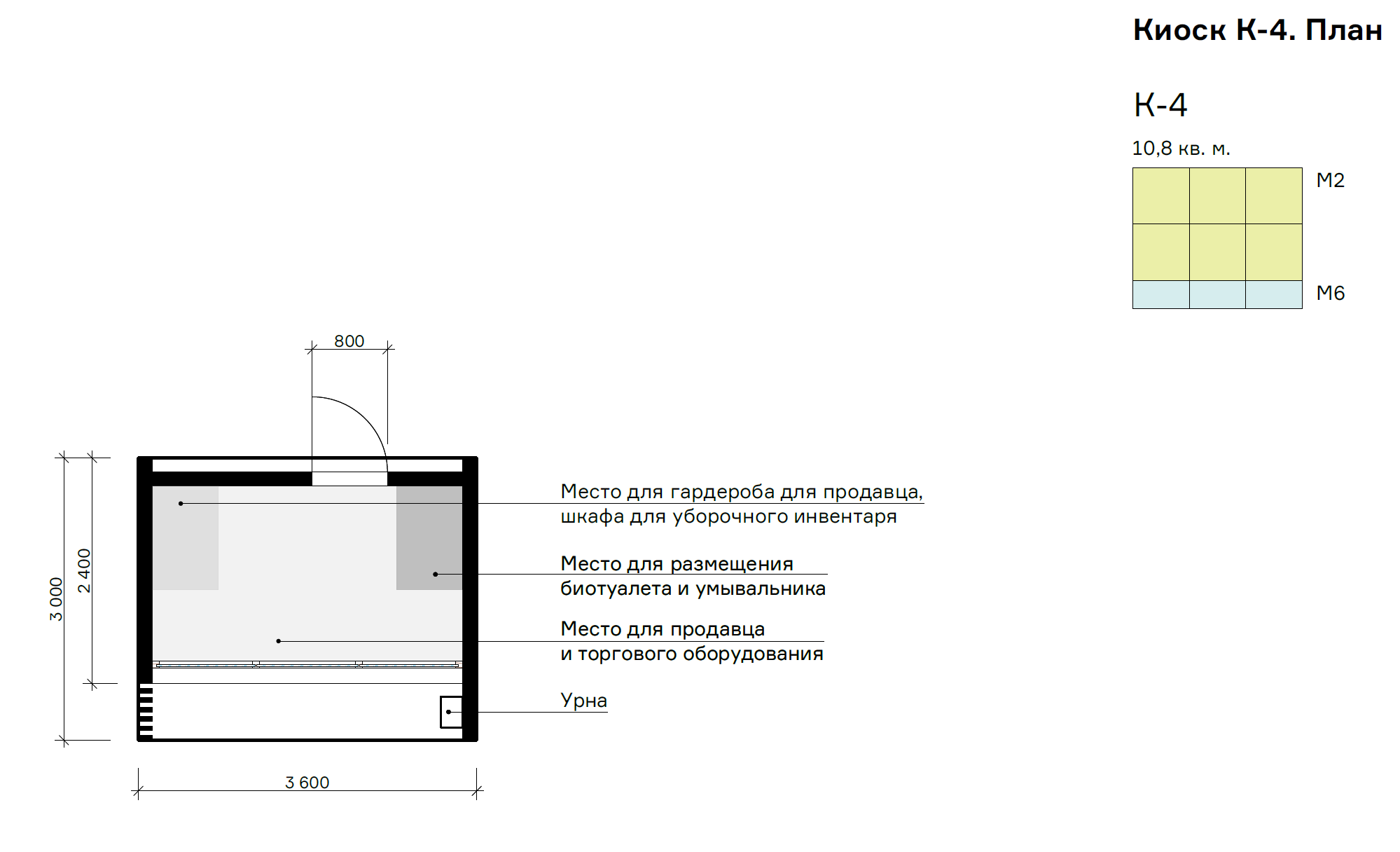 Рис. 32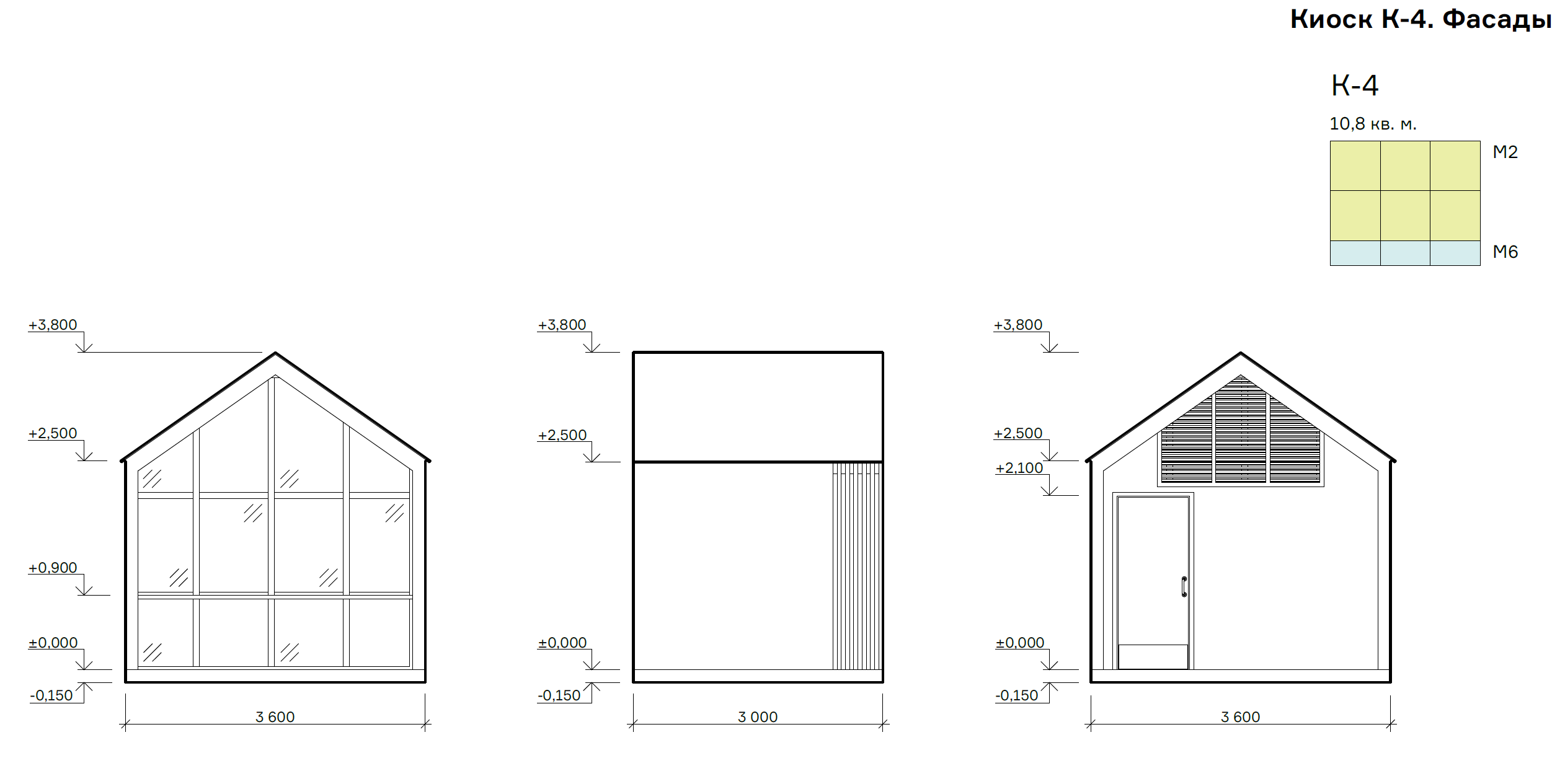 Рис. 33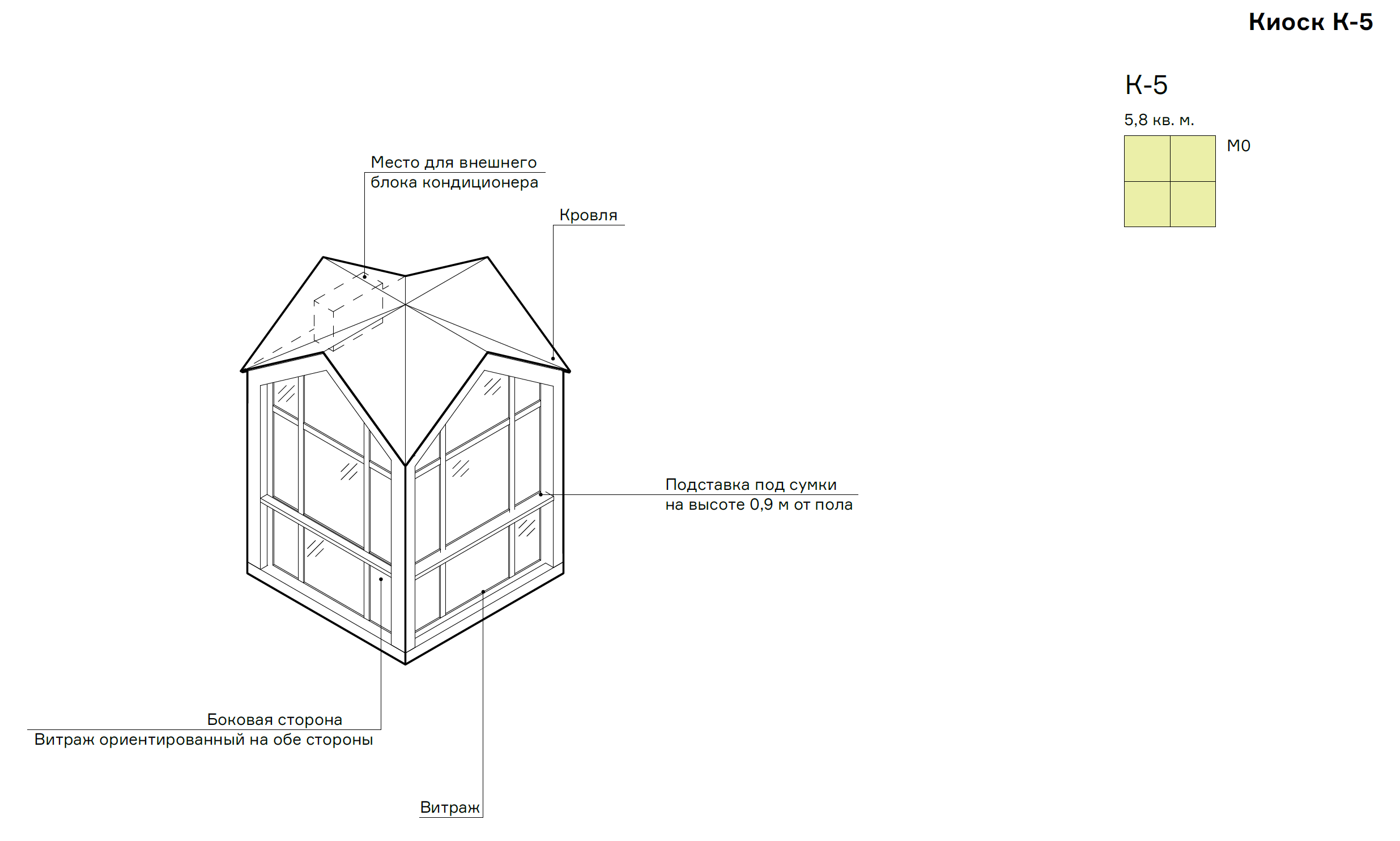 Рис. 34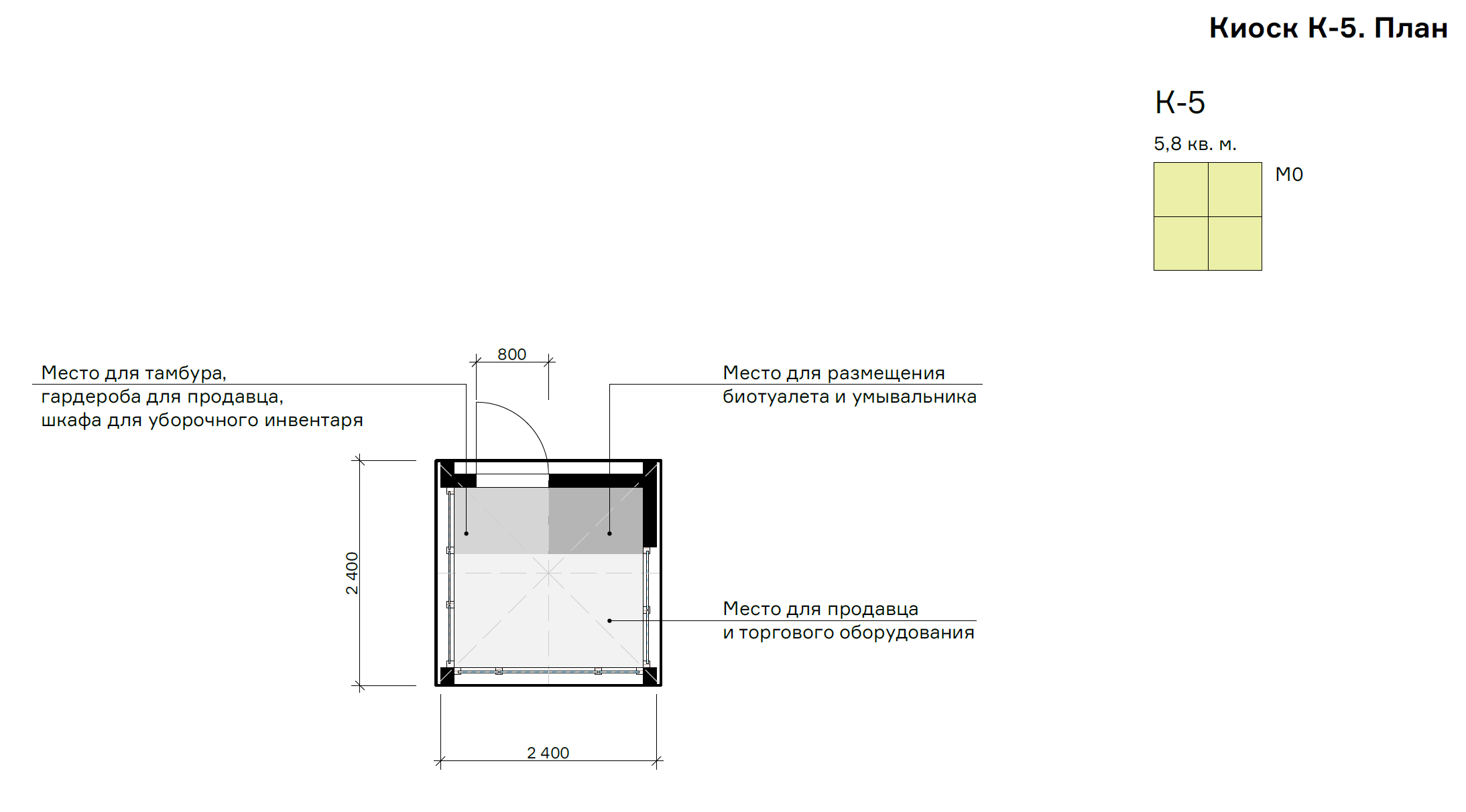 Рис. 35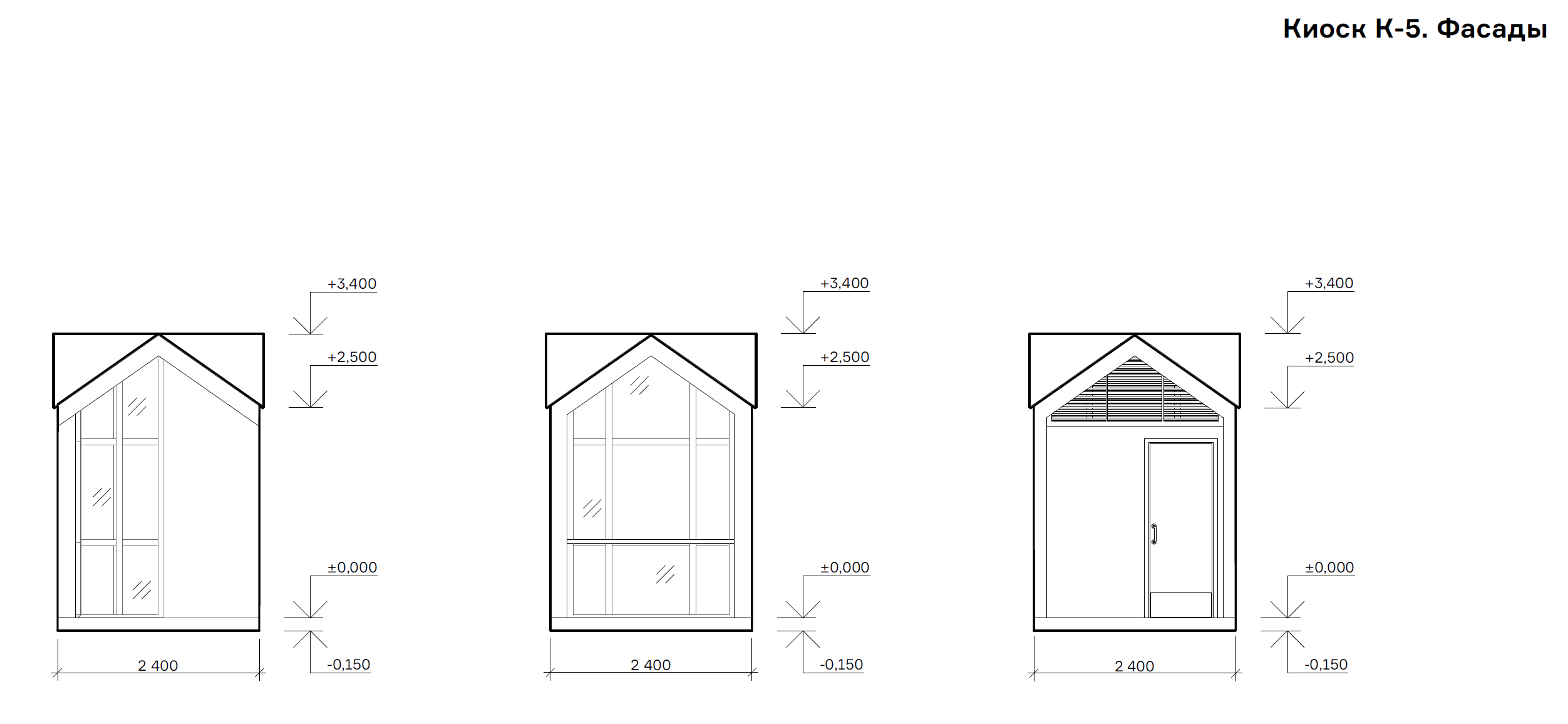 Рис. 36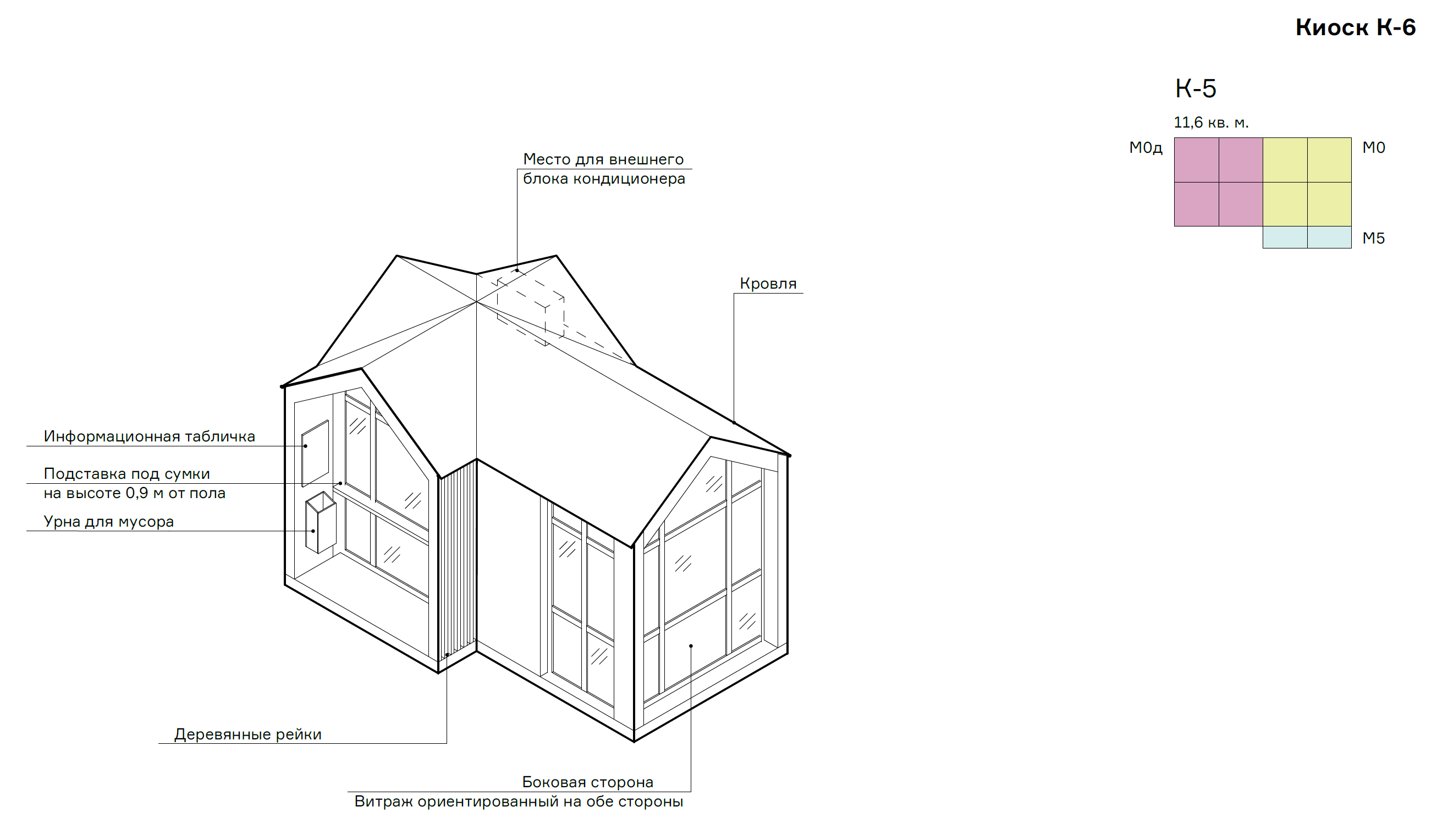 Рис. 37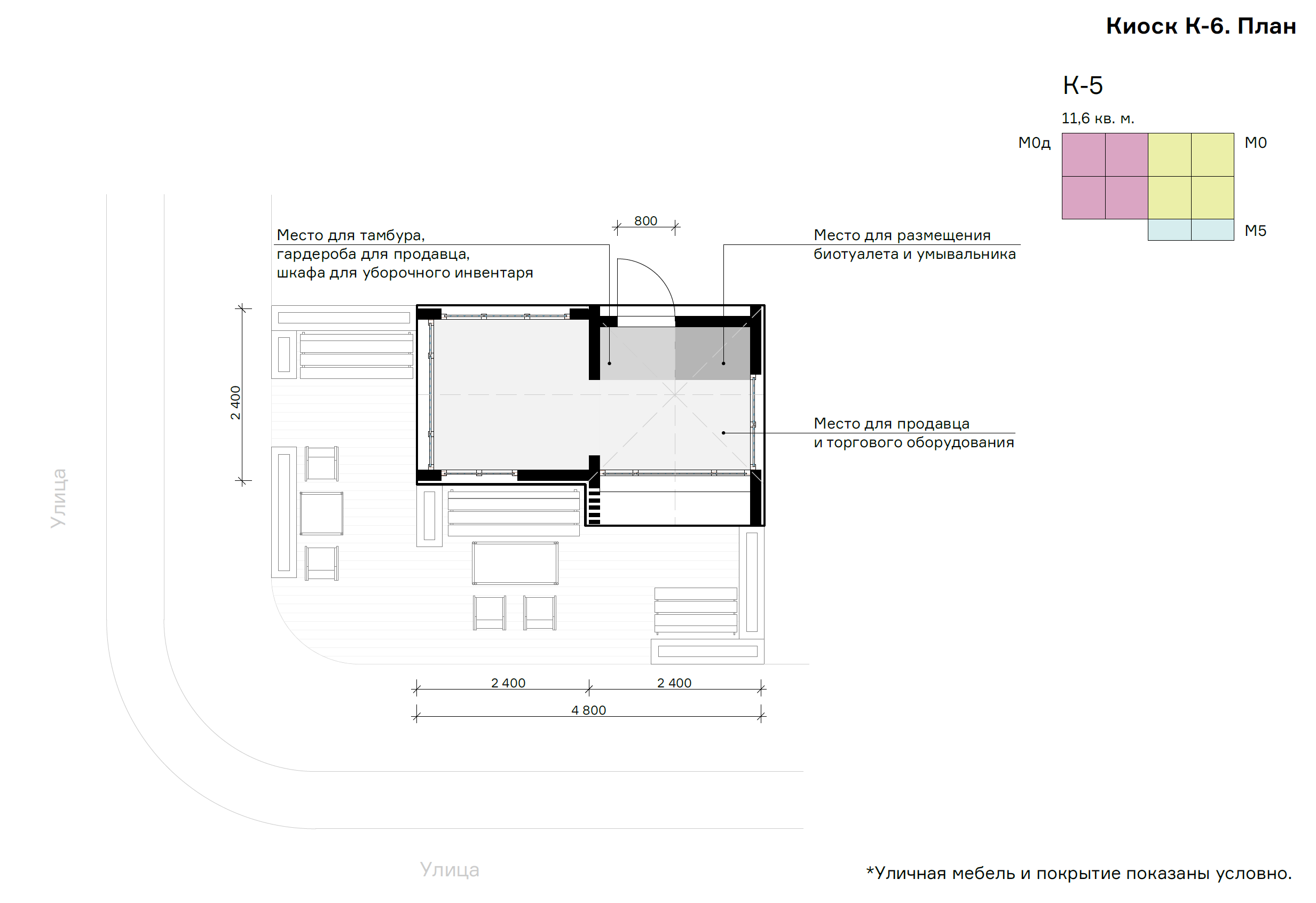 Рис. 38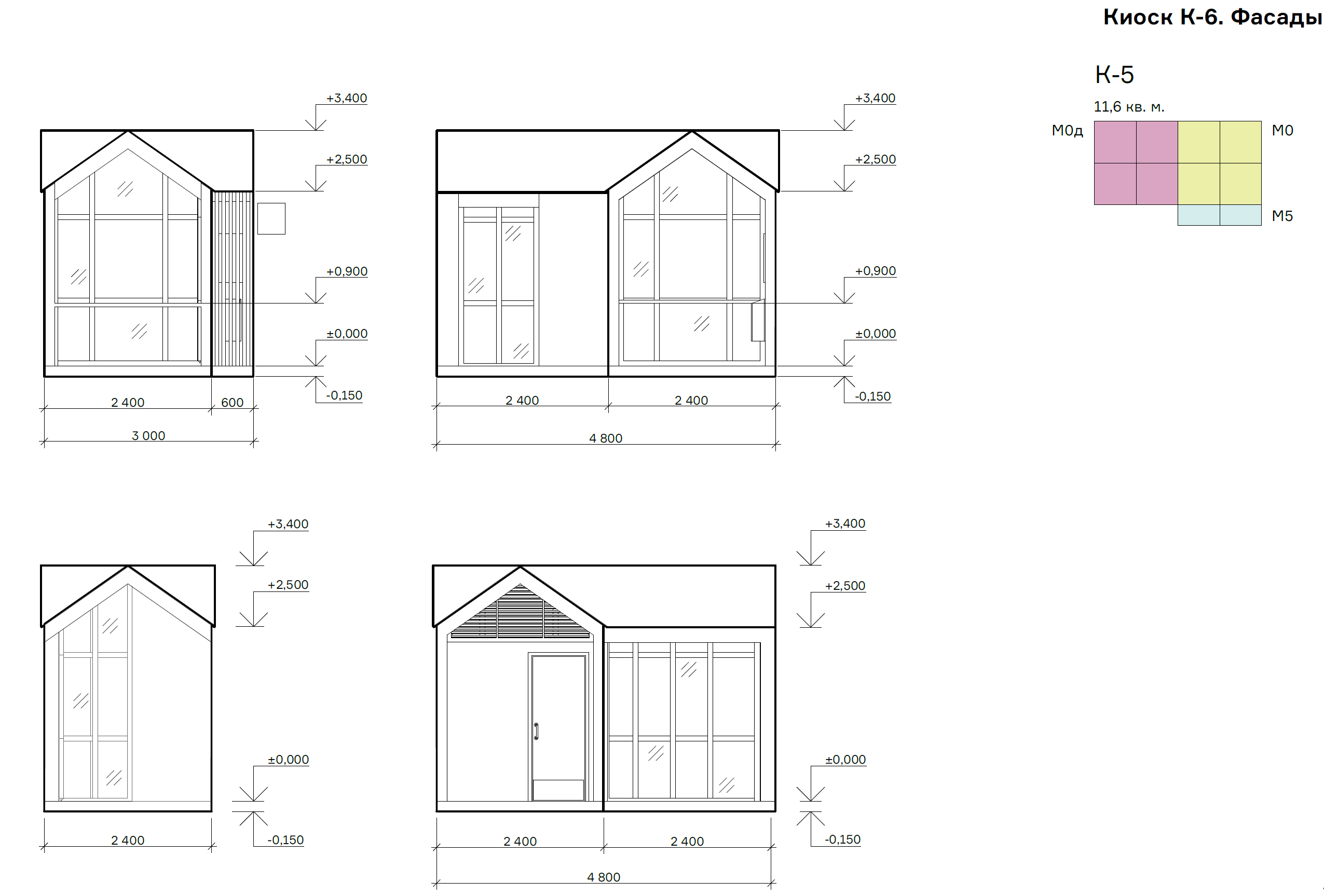 Рис. 39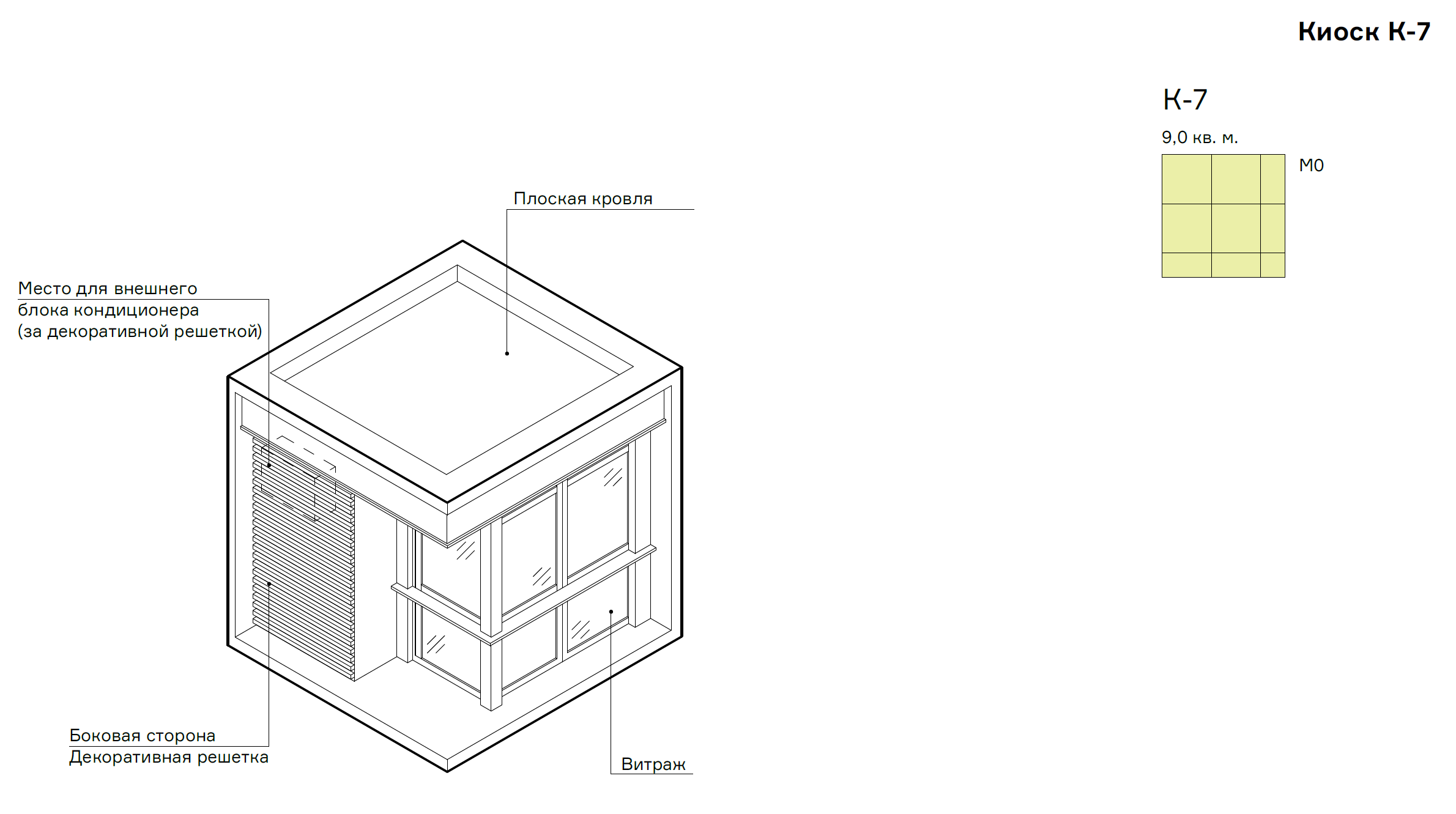 Рис. 40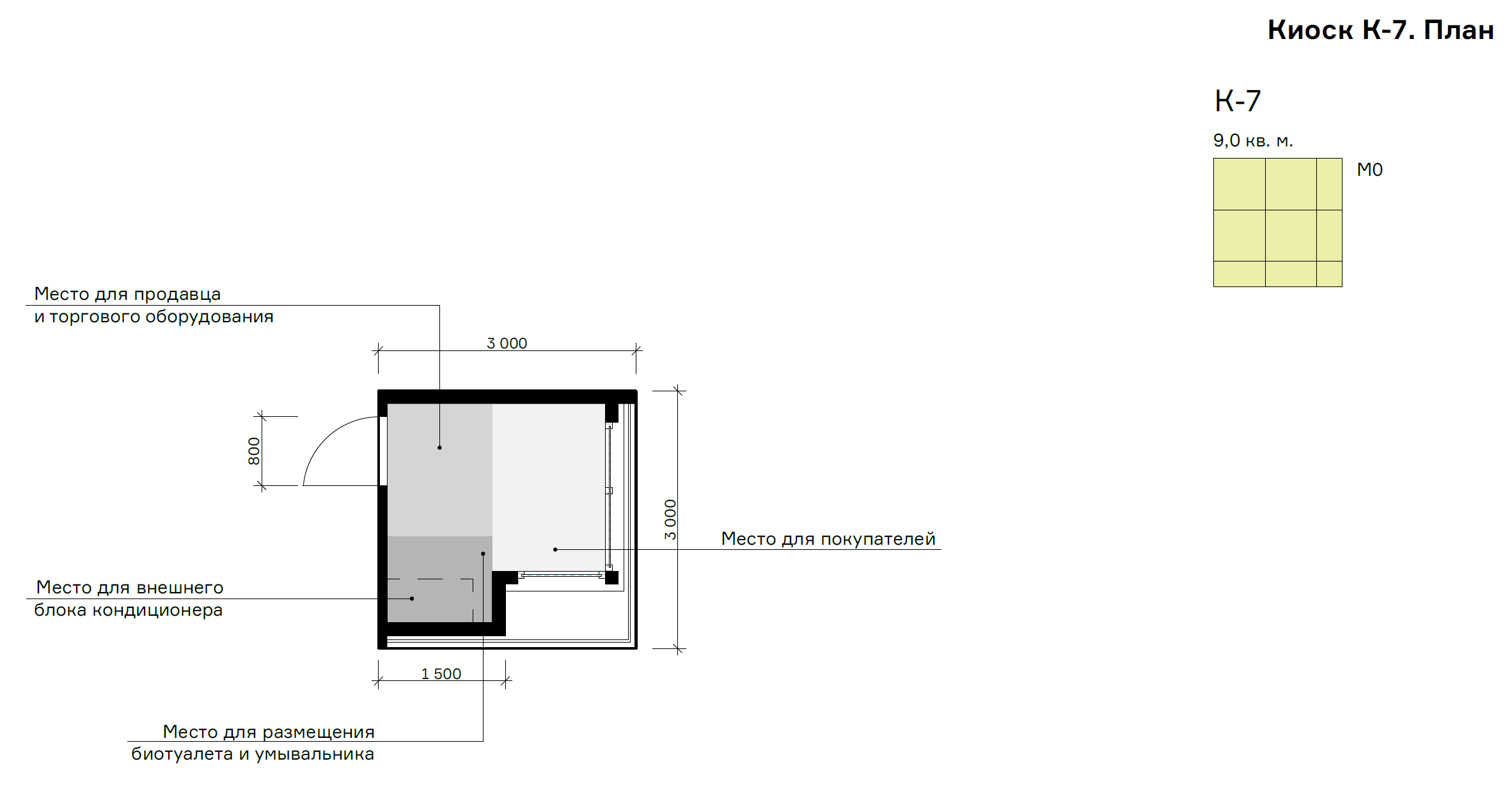 Рис. 41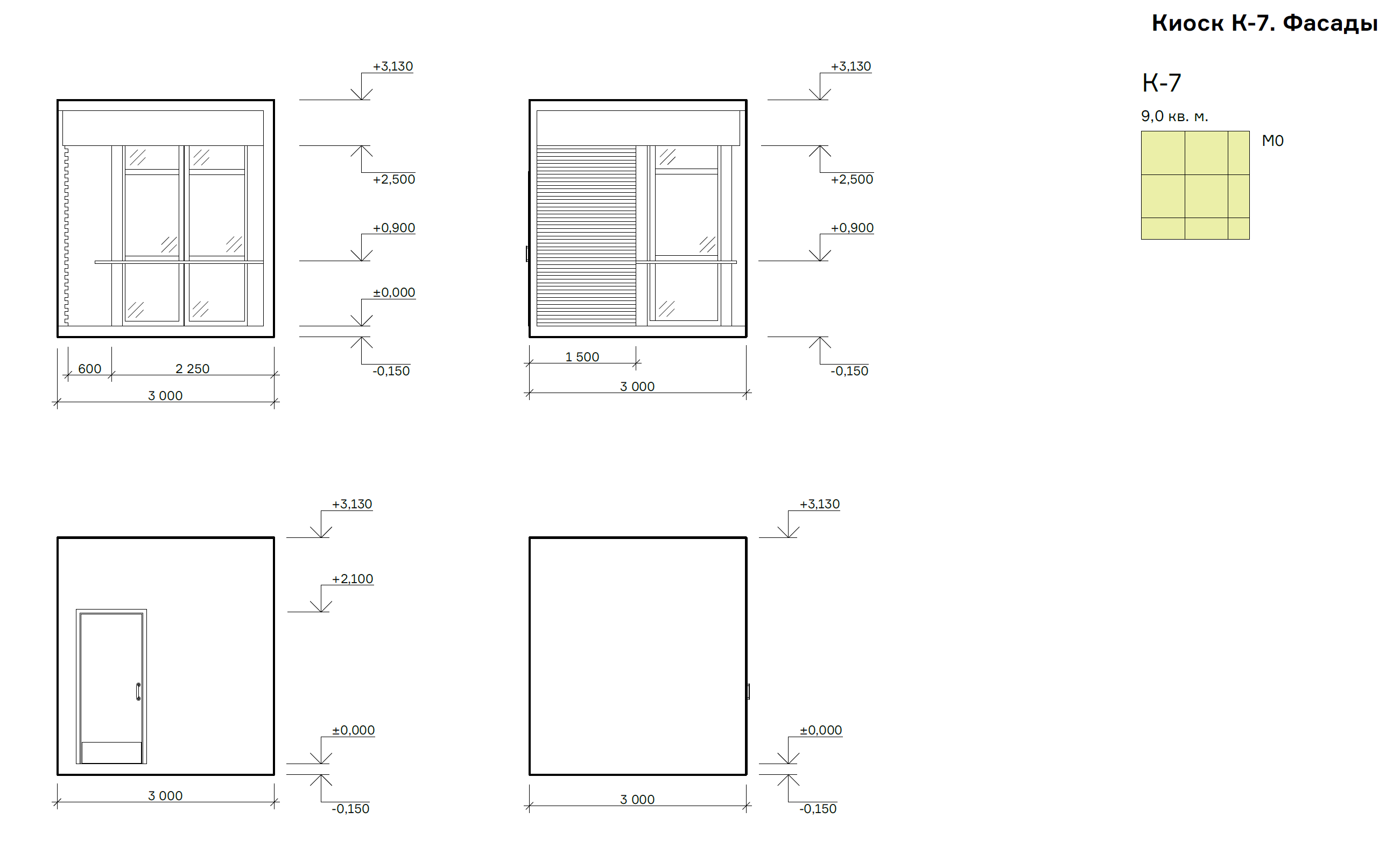 Конфигурации торговых павильонов.Рис. 42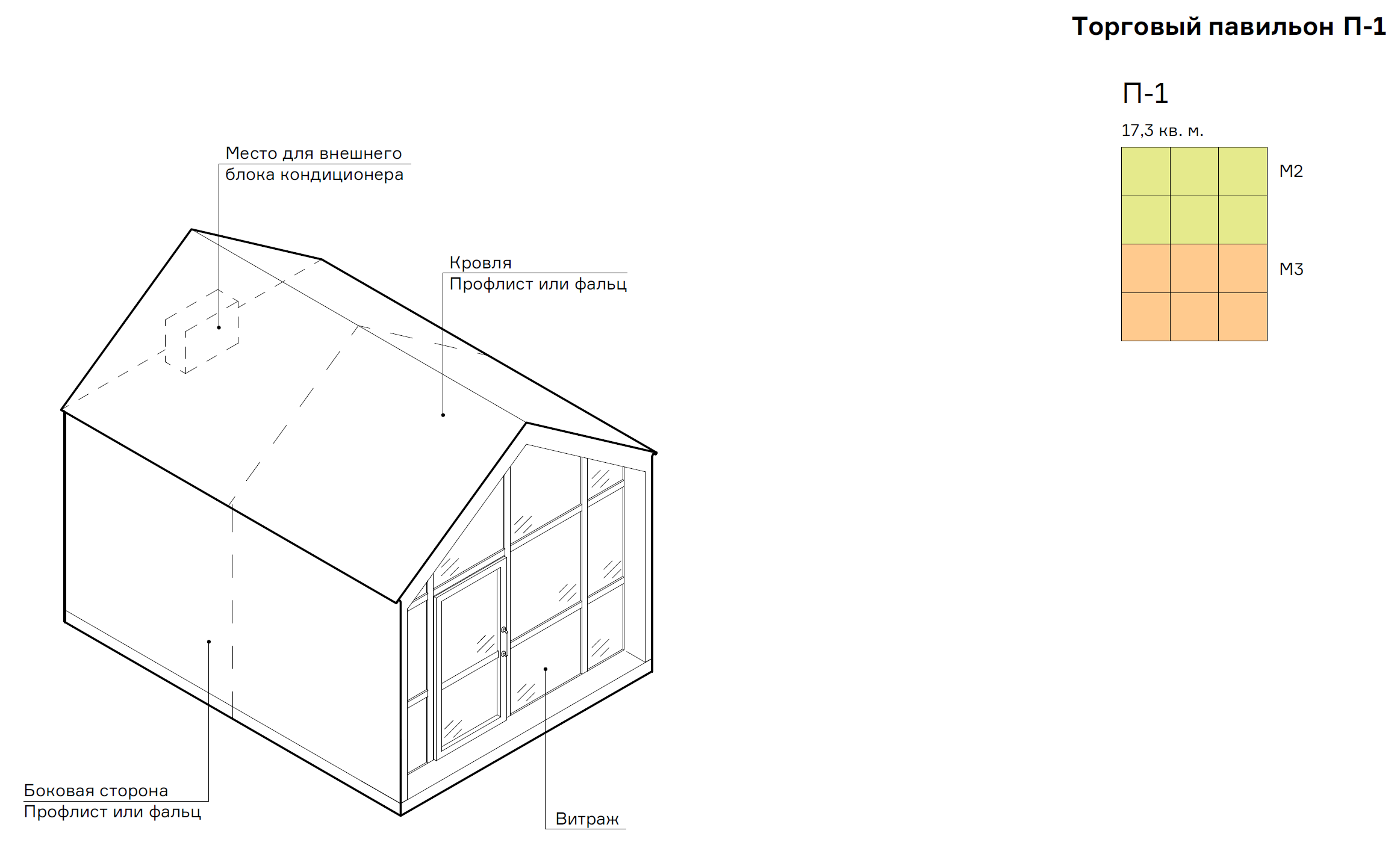 Рис. 43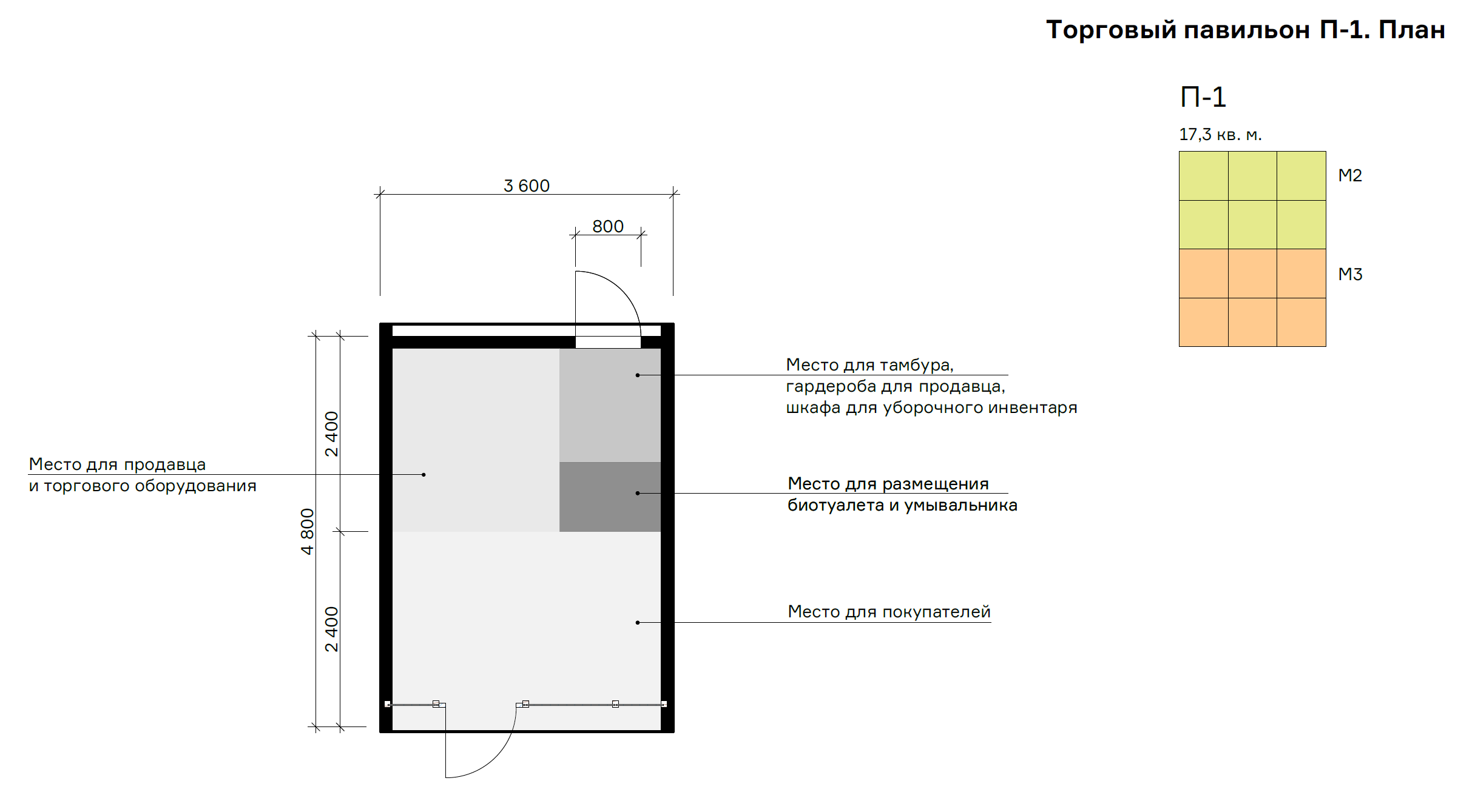 Рис. 44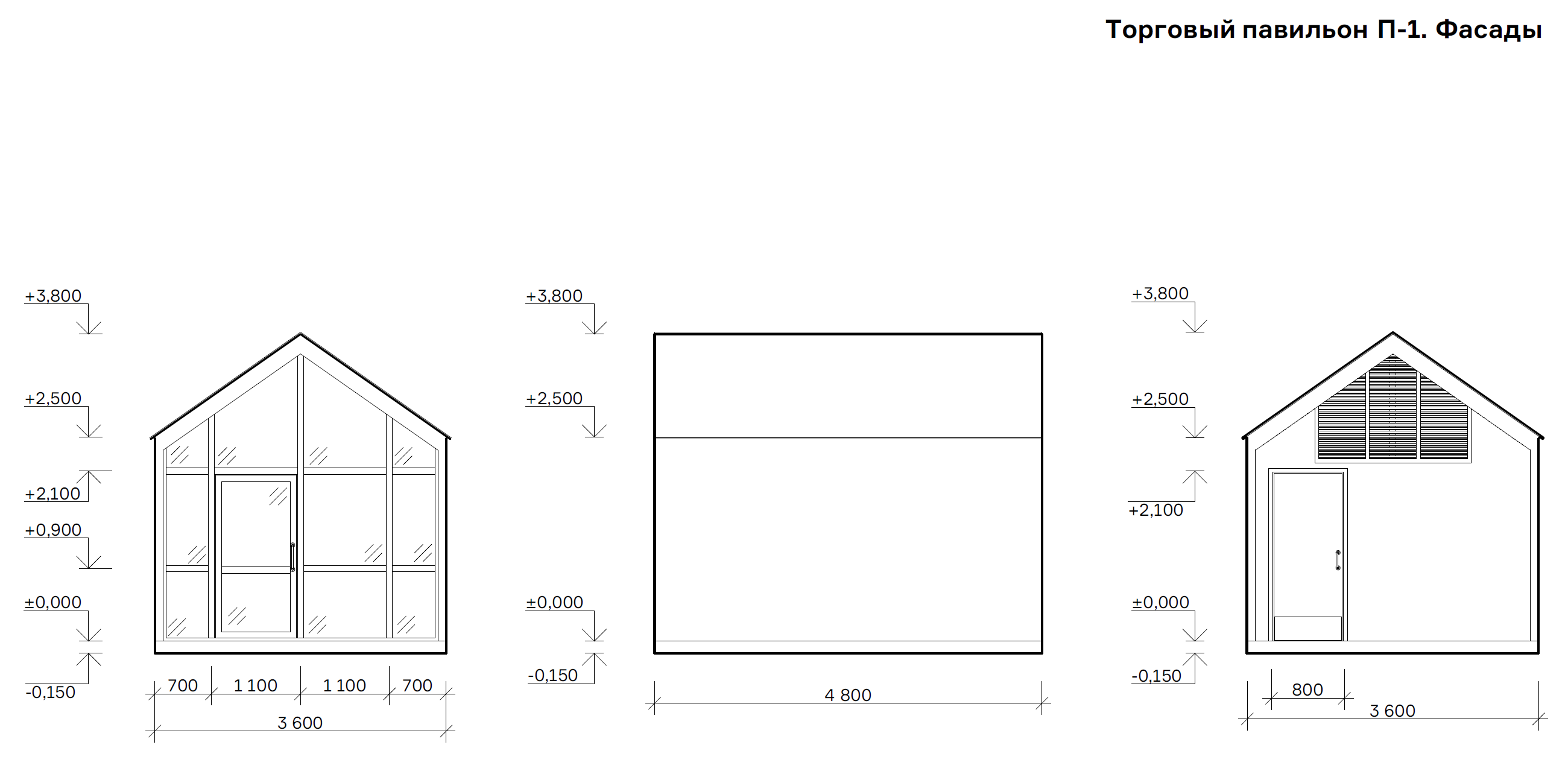 Рис. 45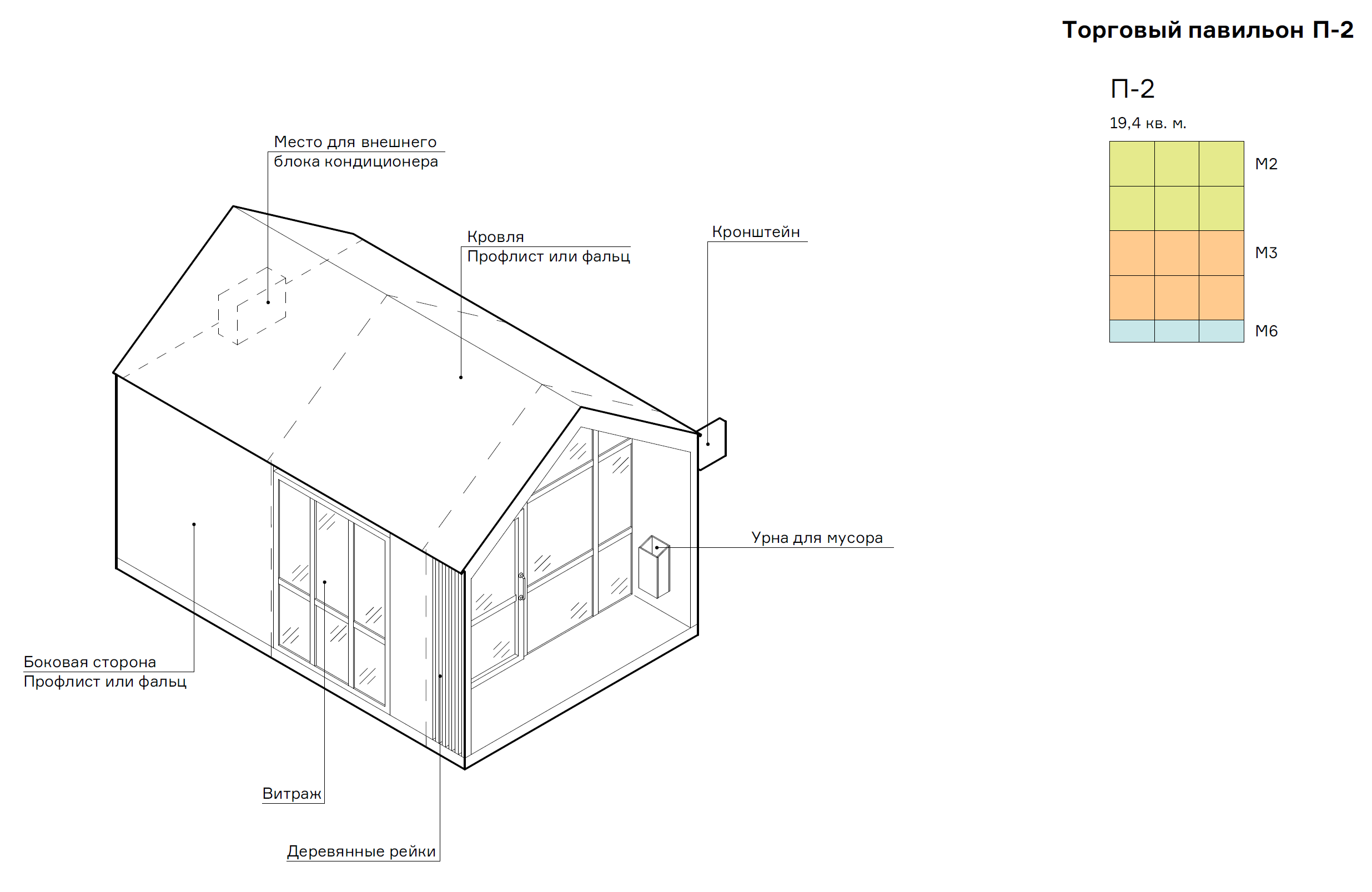 Рис. 46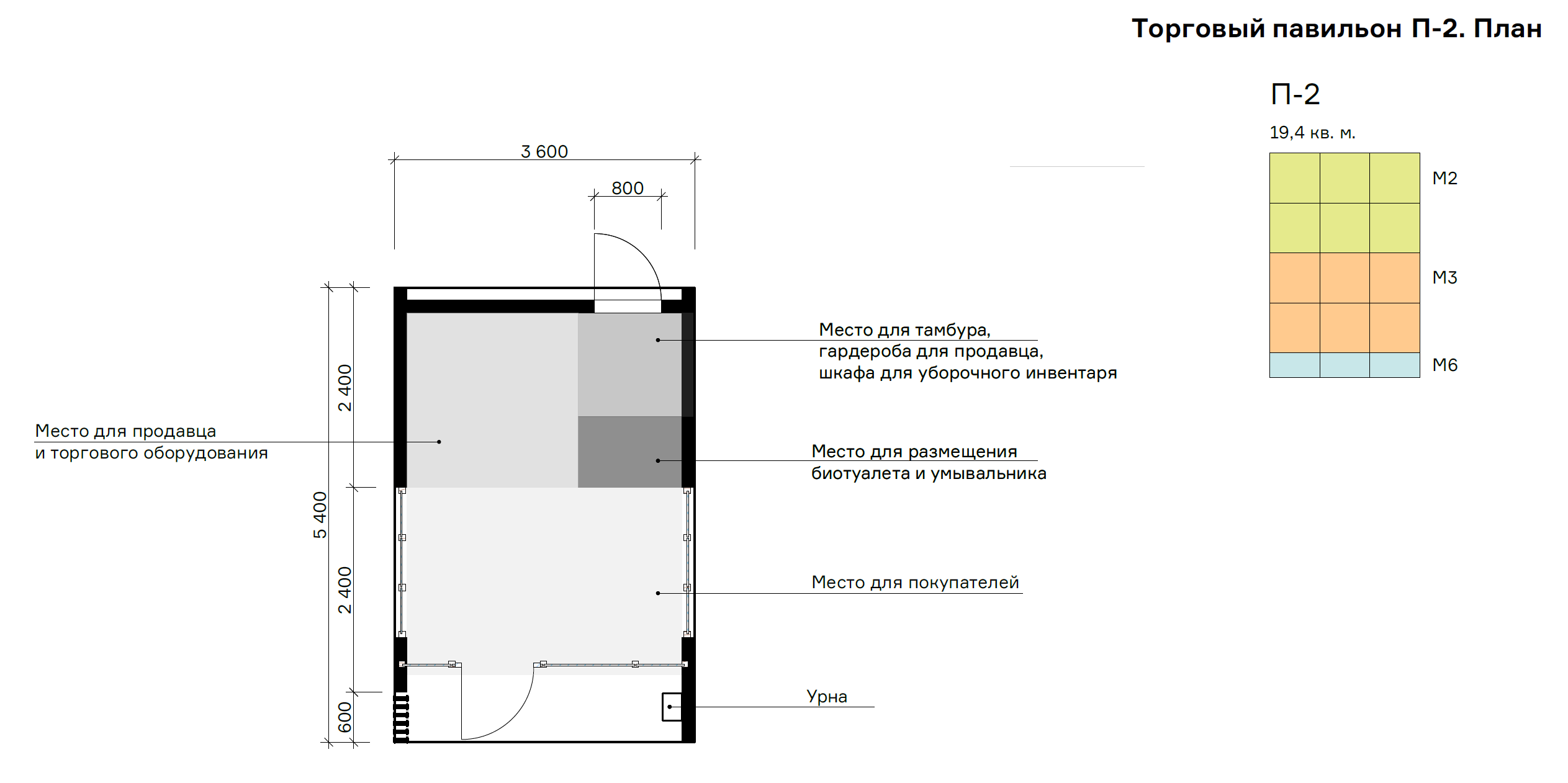 Рис. 47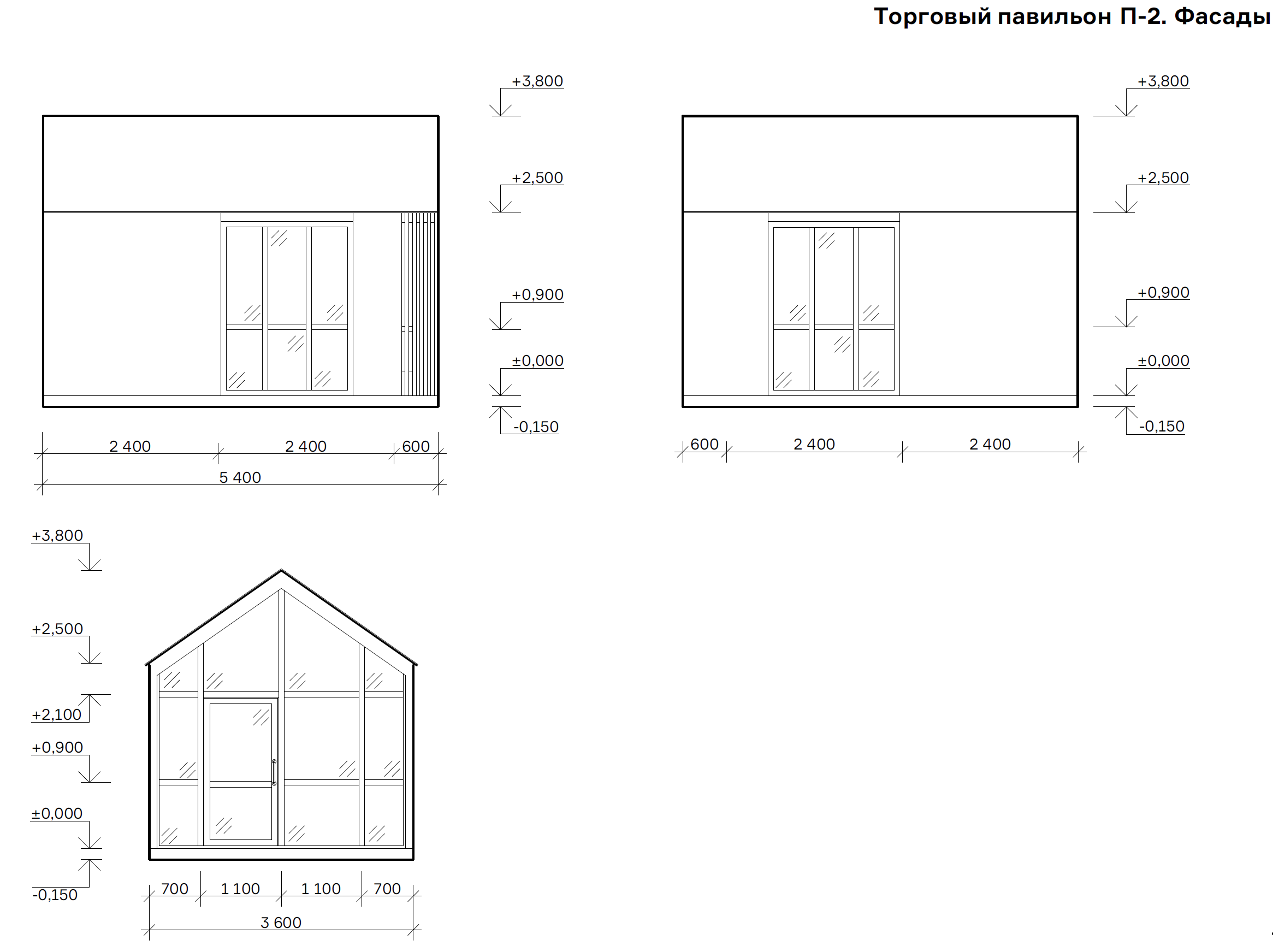 Рис. 48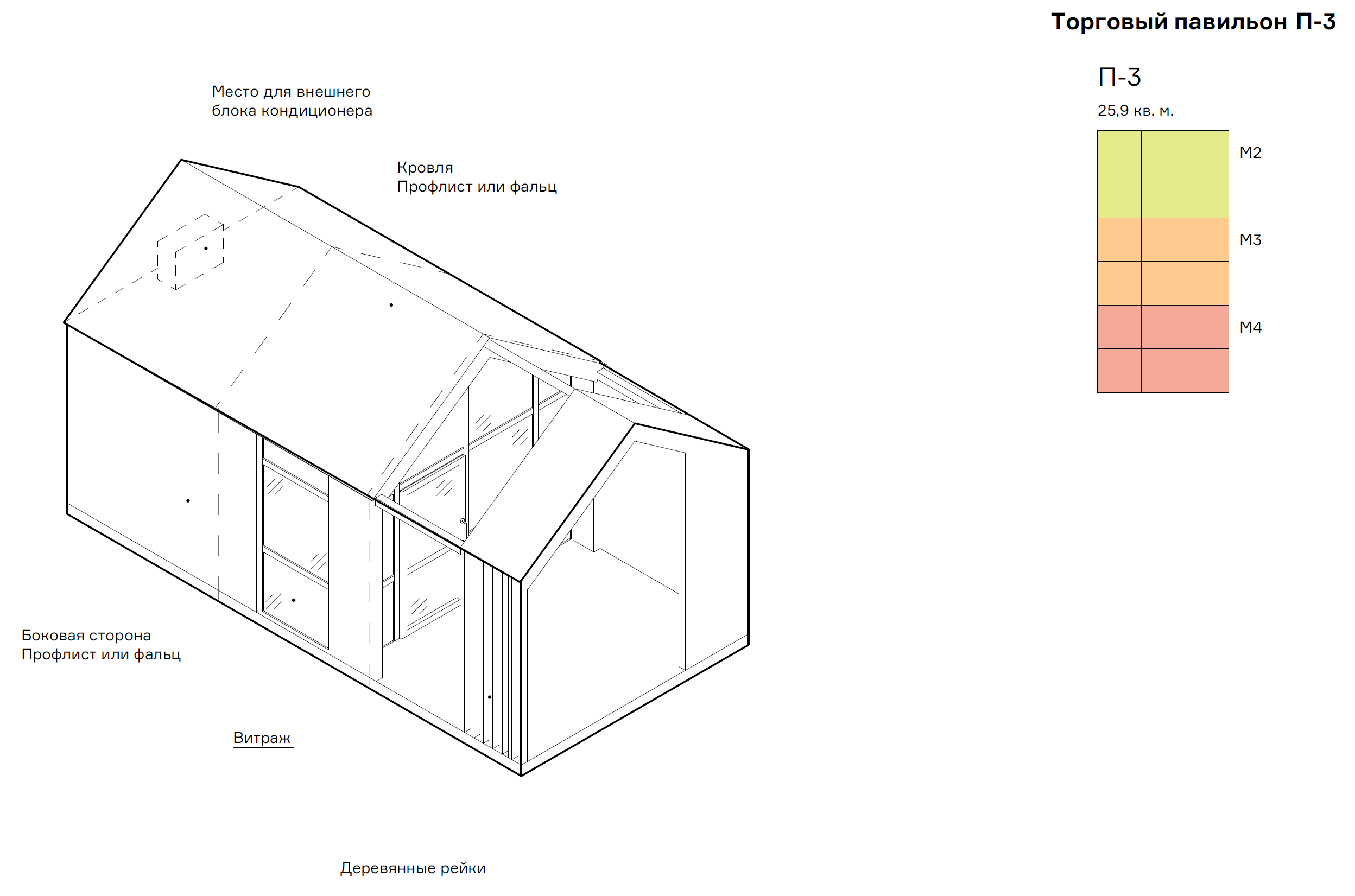 Рис. 49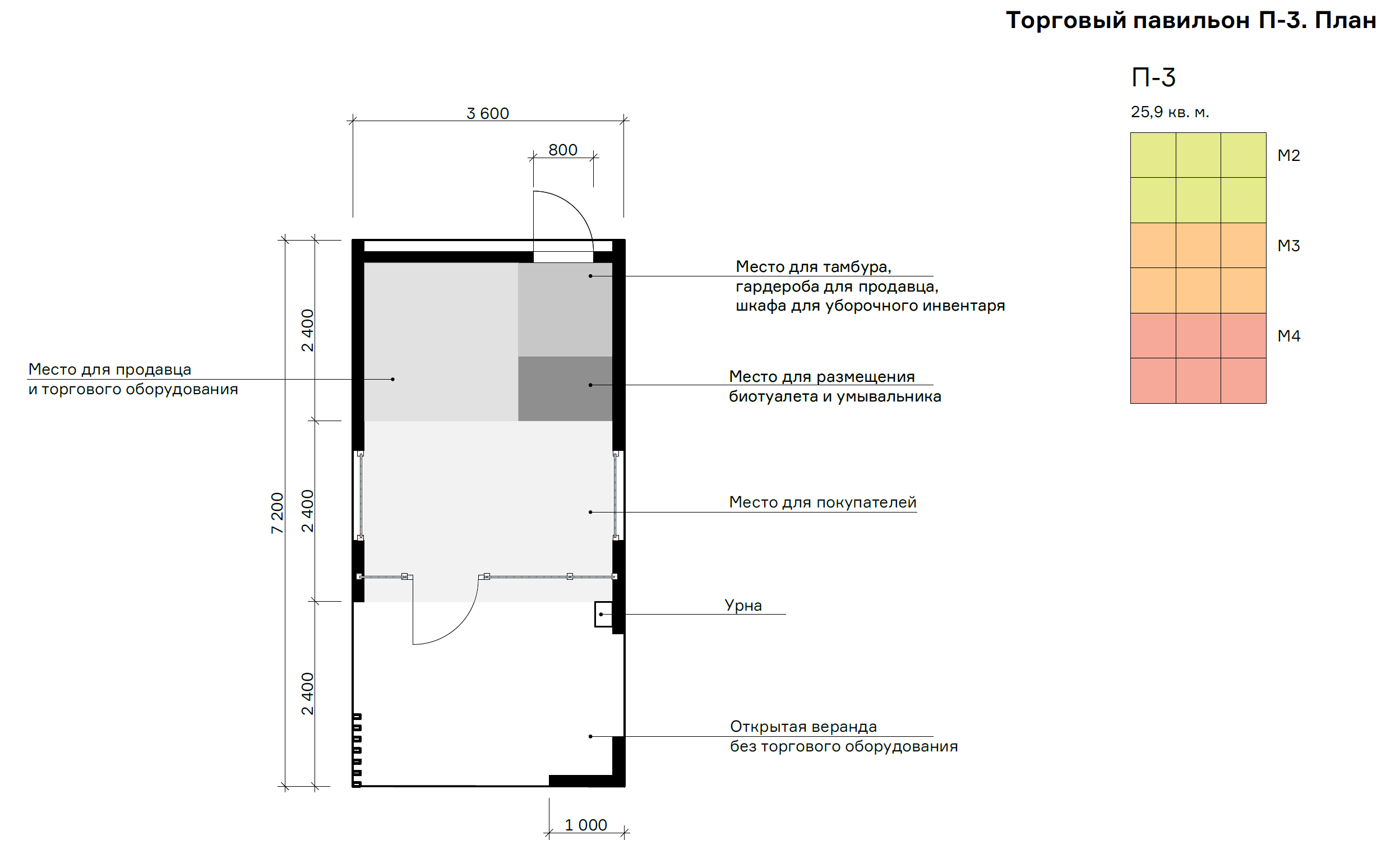 Рис. 50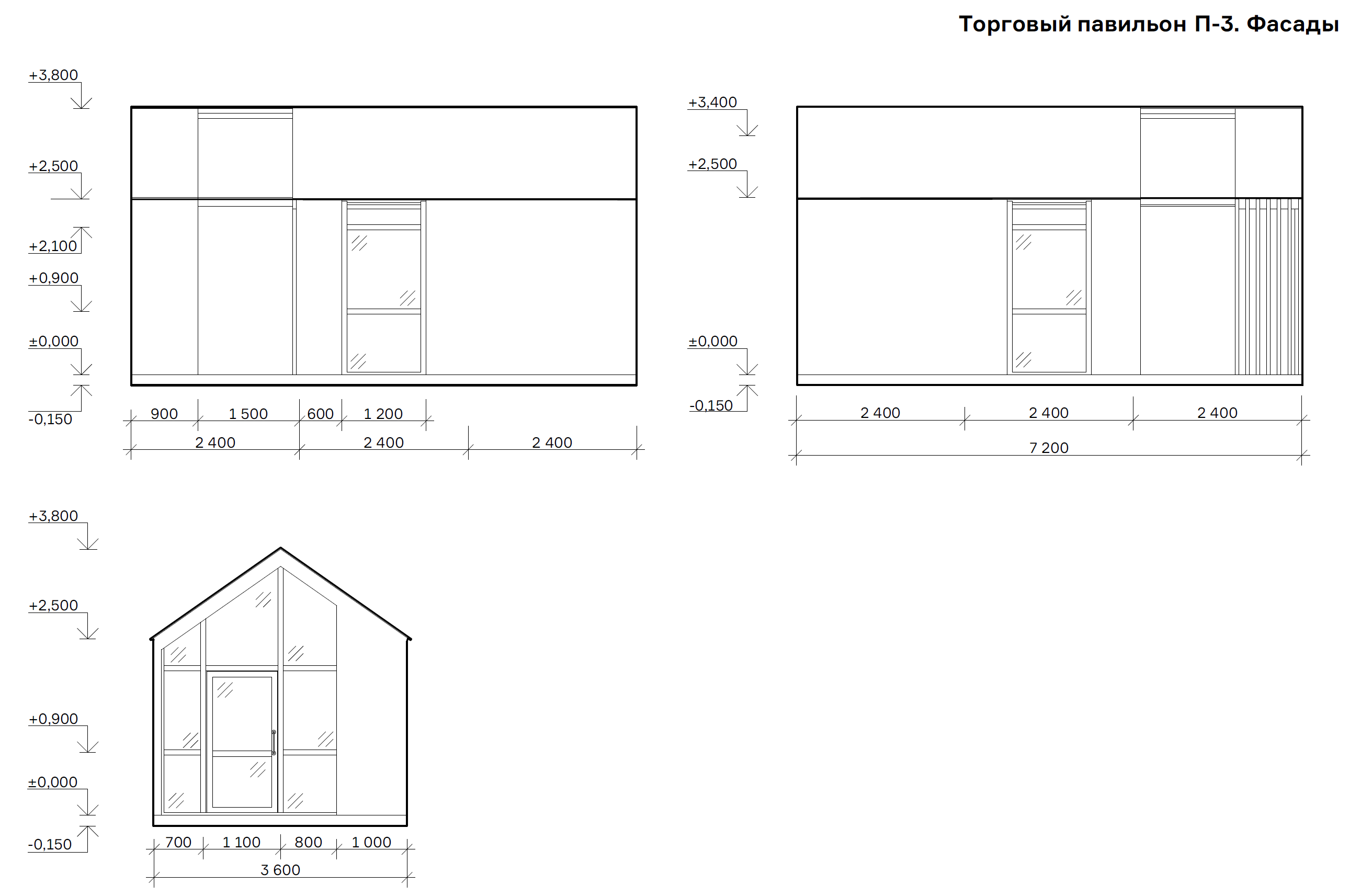 Рис. 51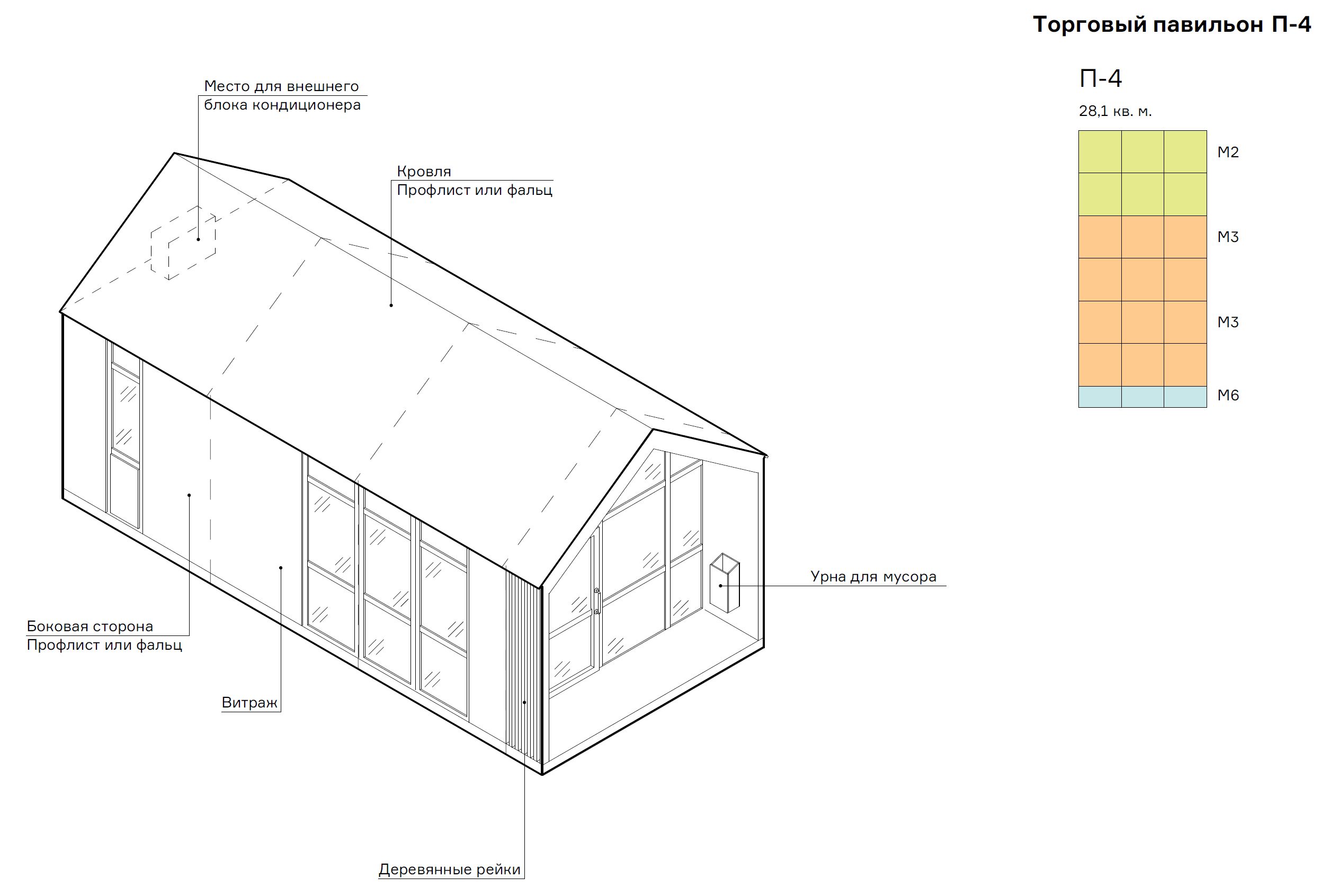 Рис. 52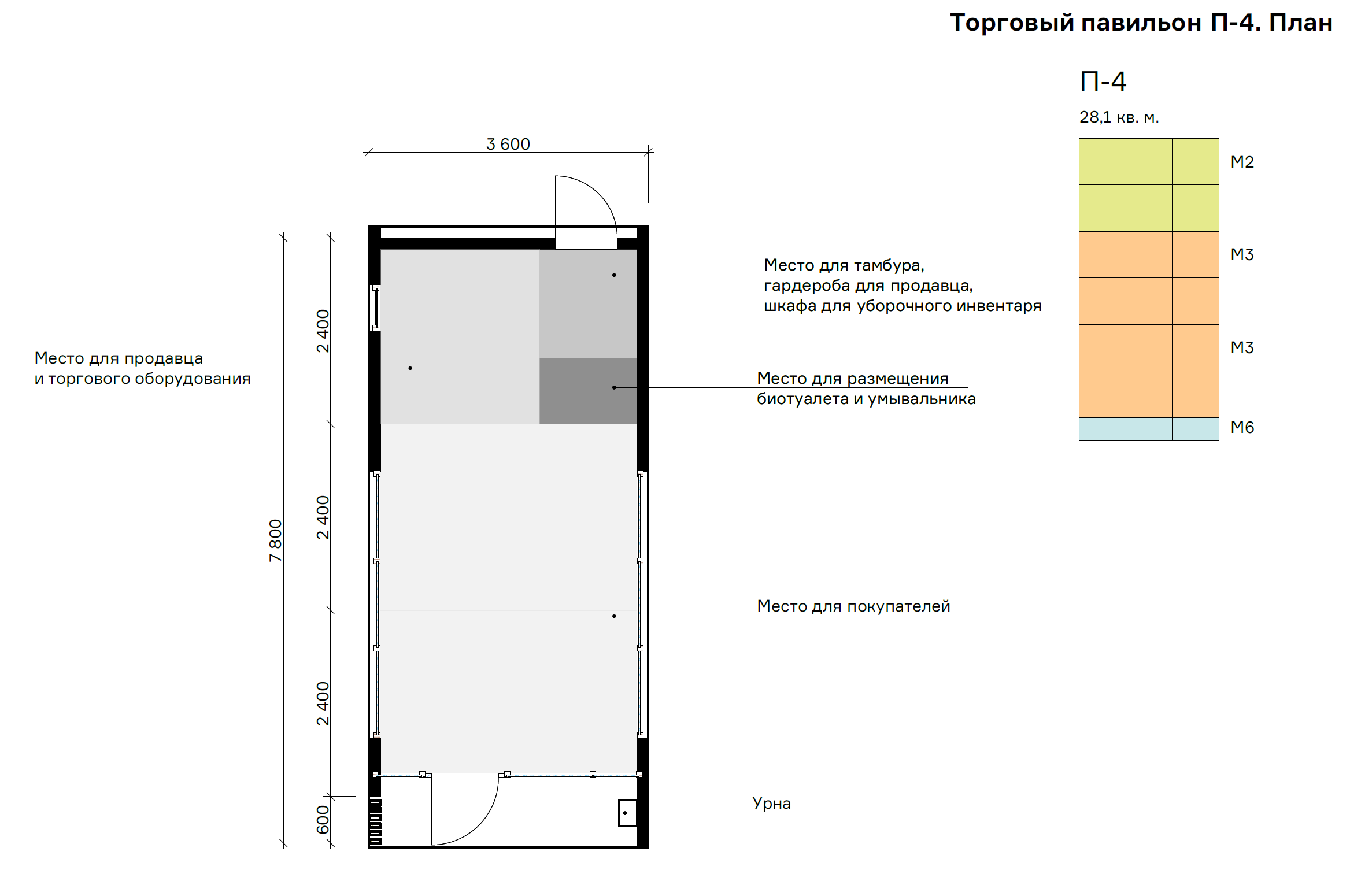 Рис. 53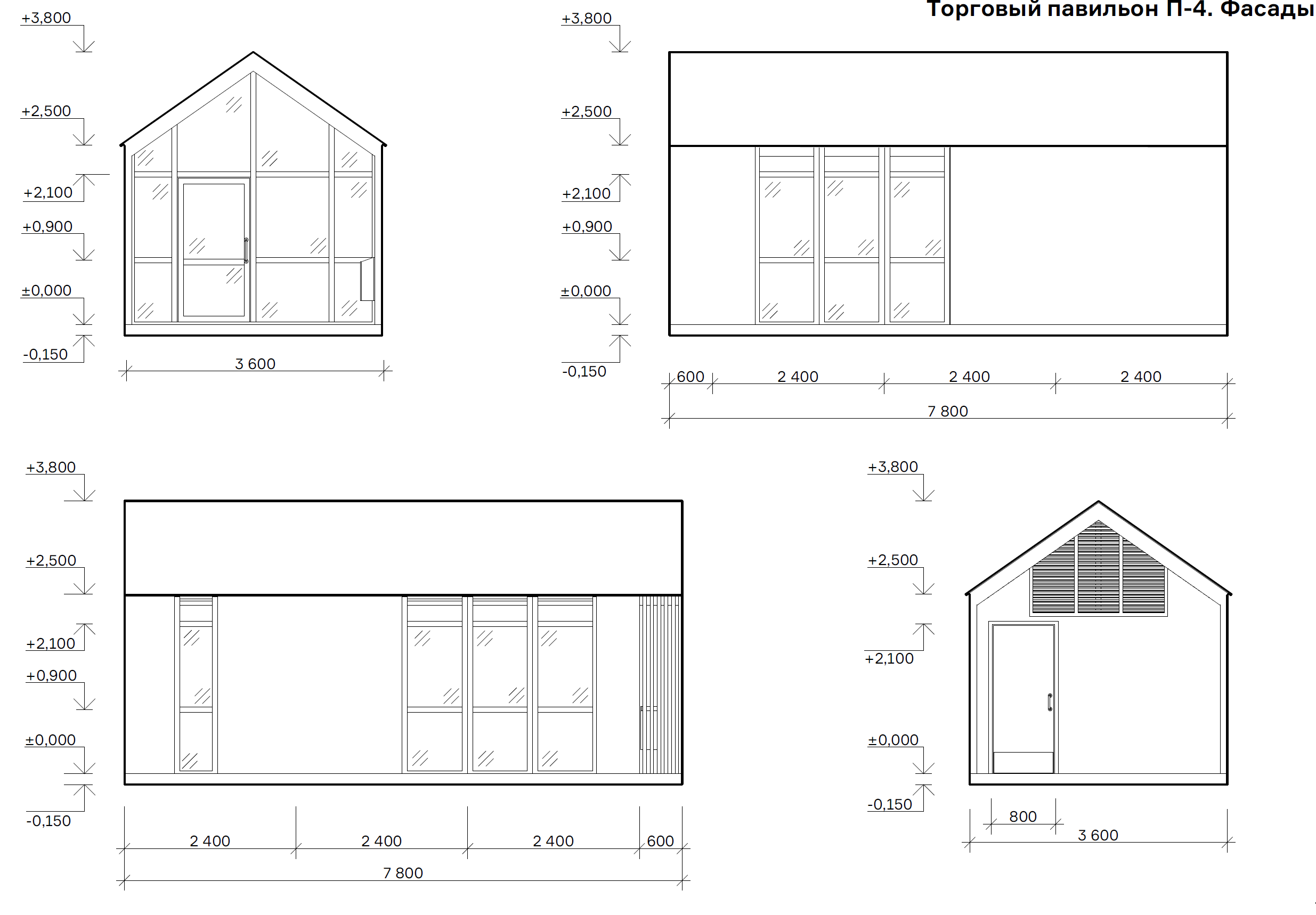 Рис. 54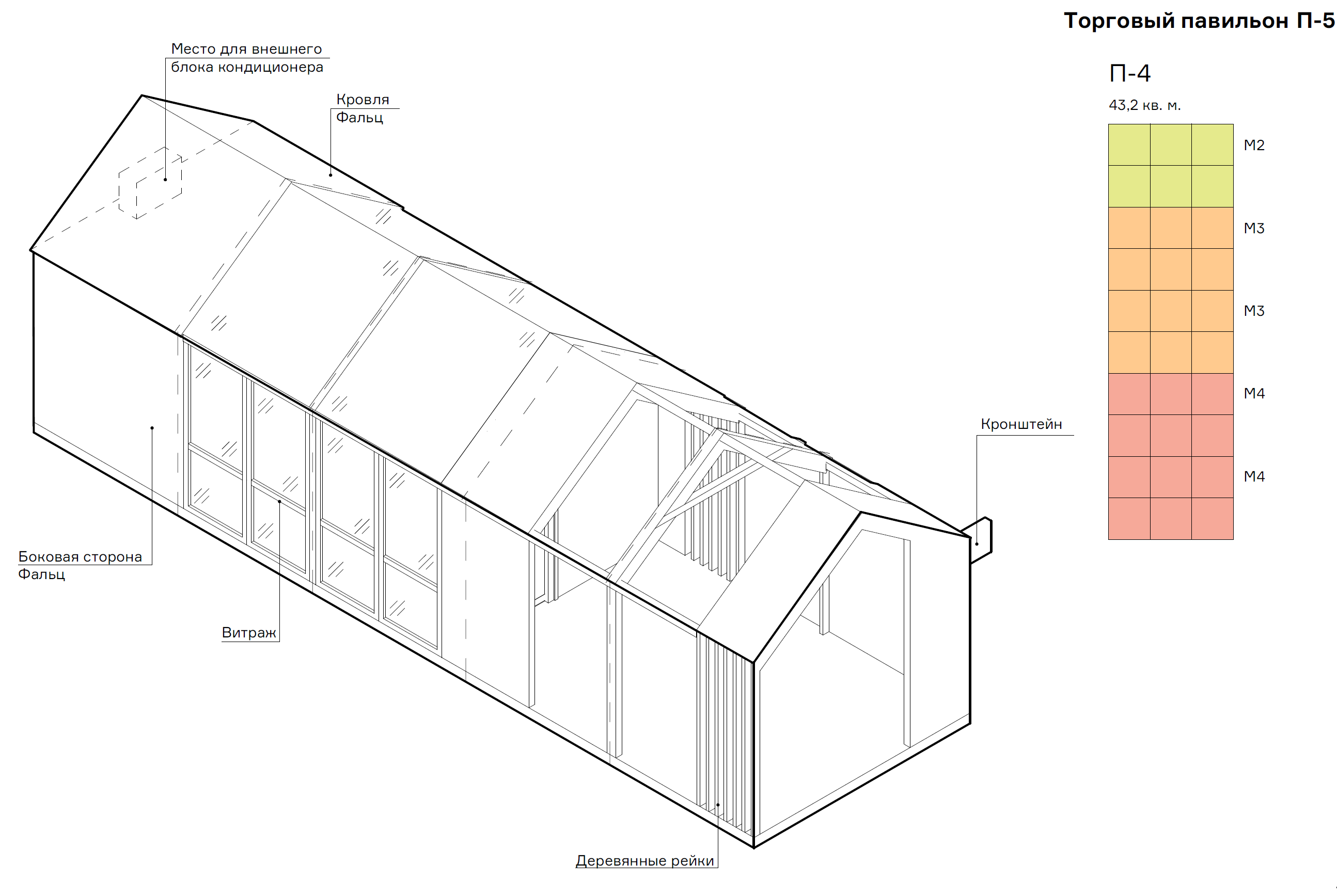 Рис. 55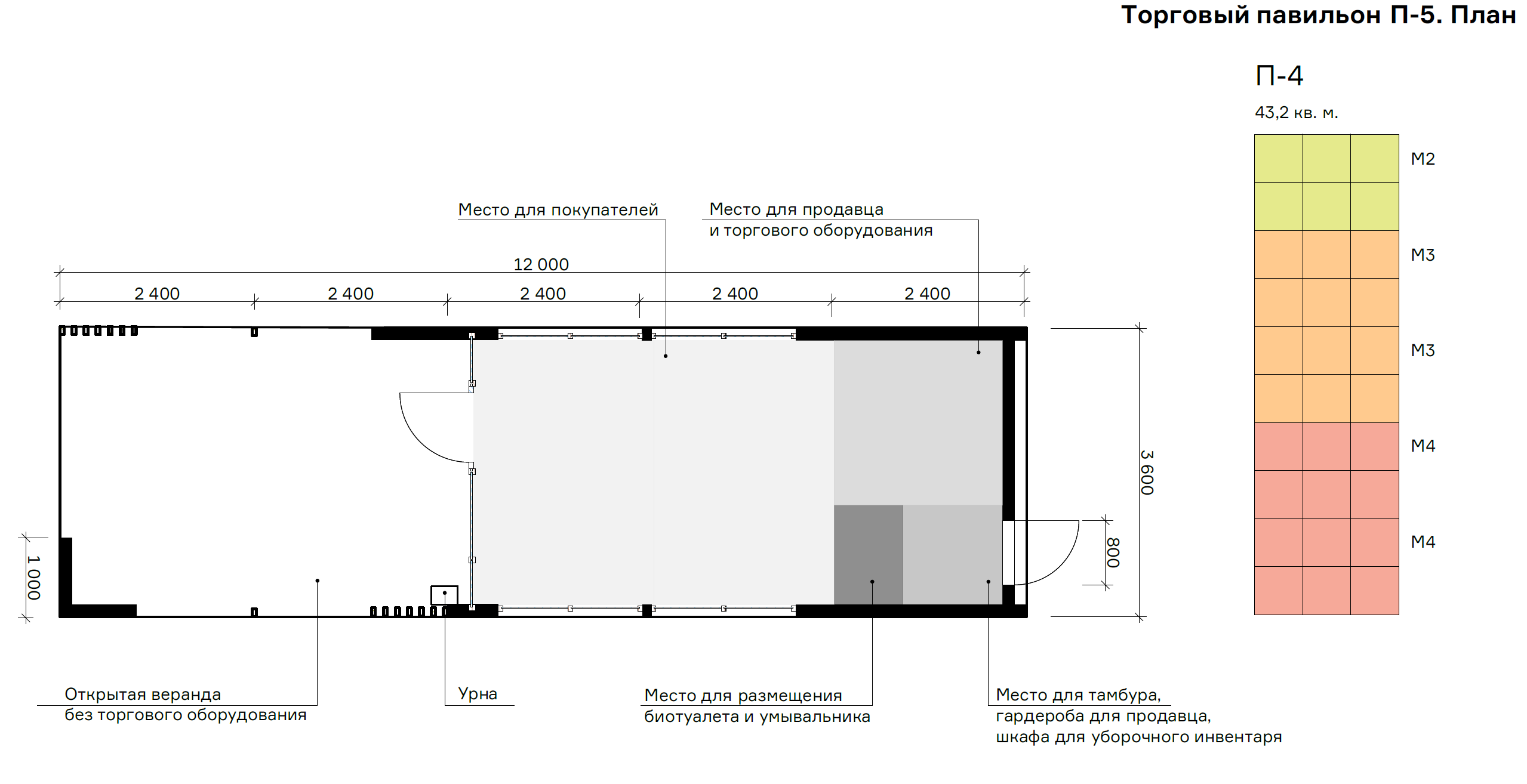 Рис. 56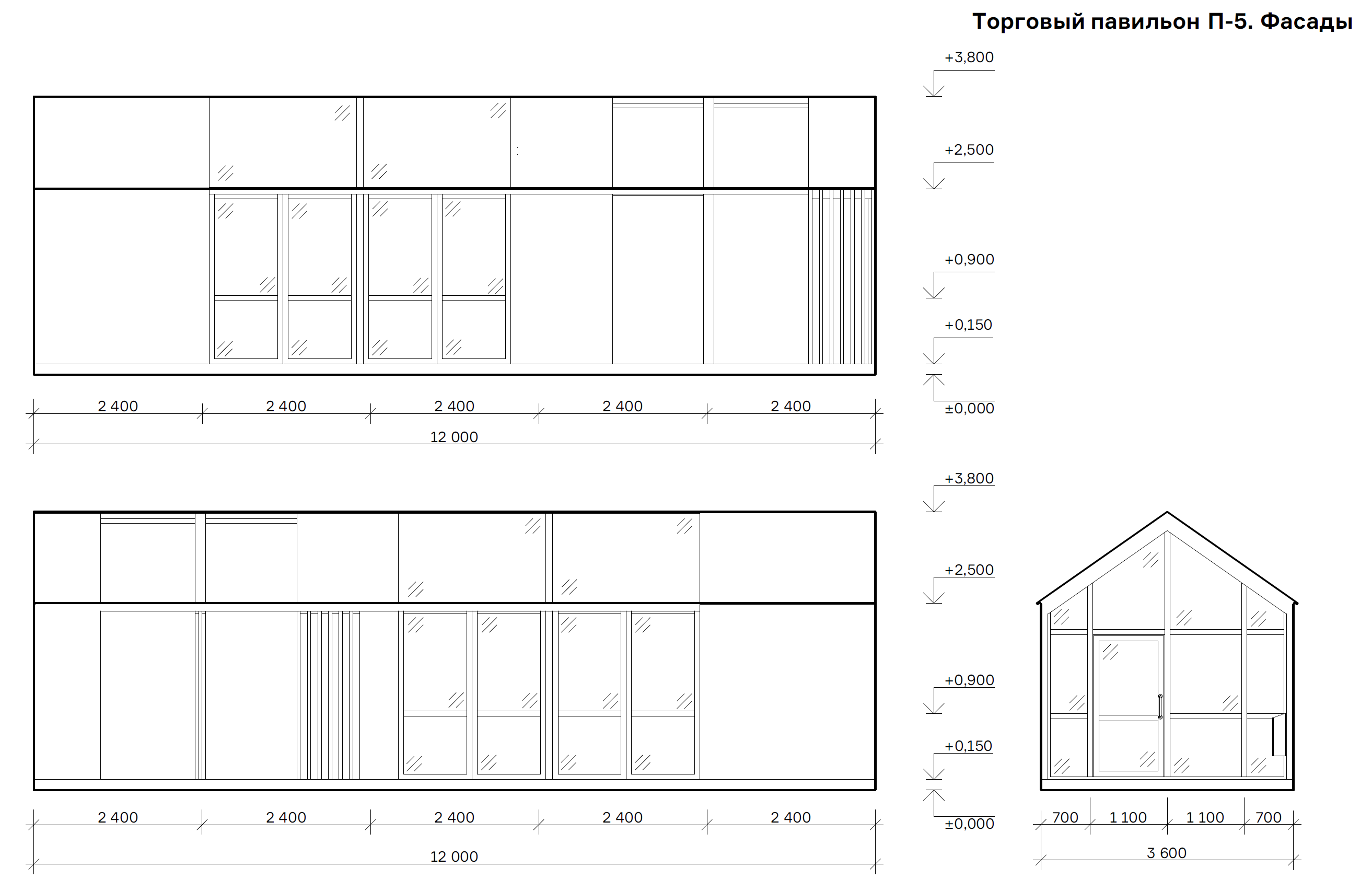 Рис. 57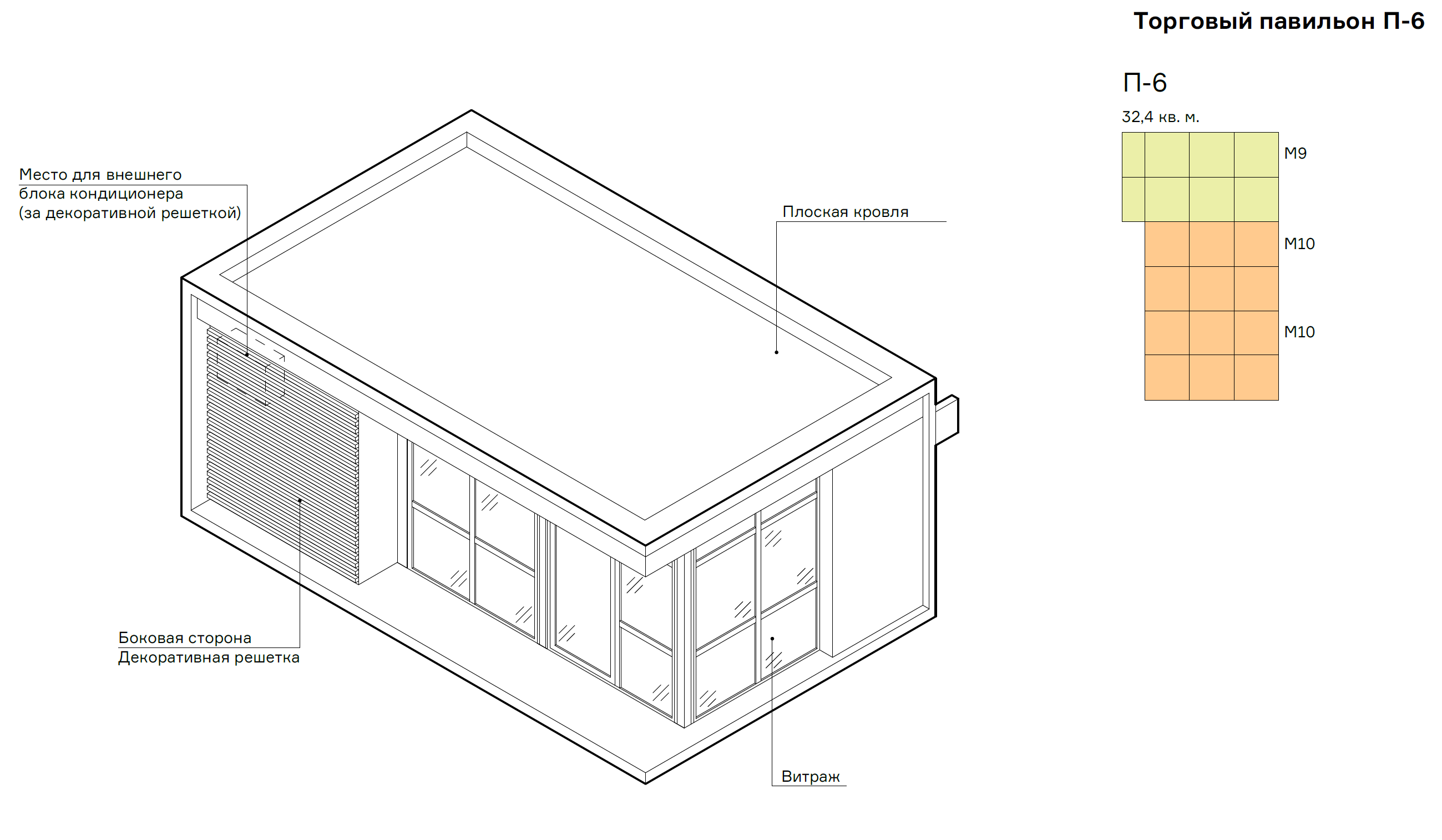 Рис. 58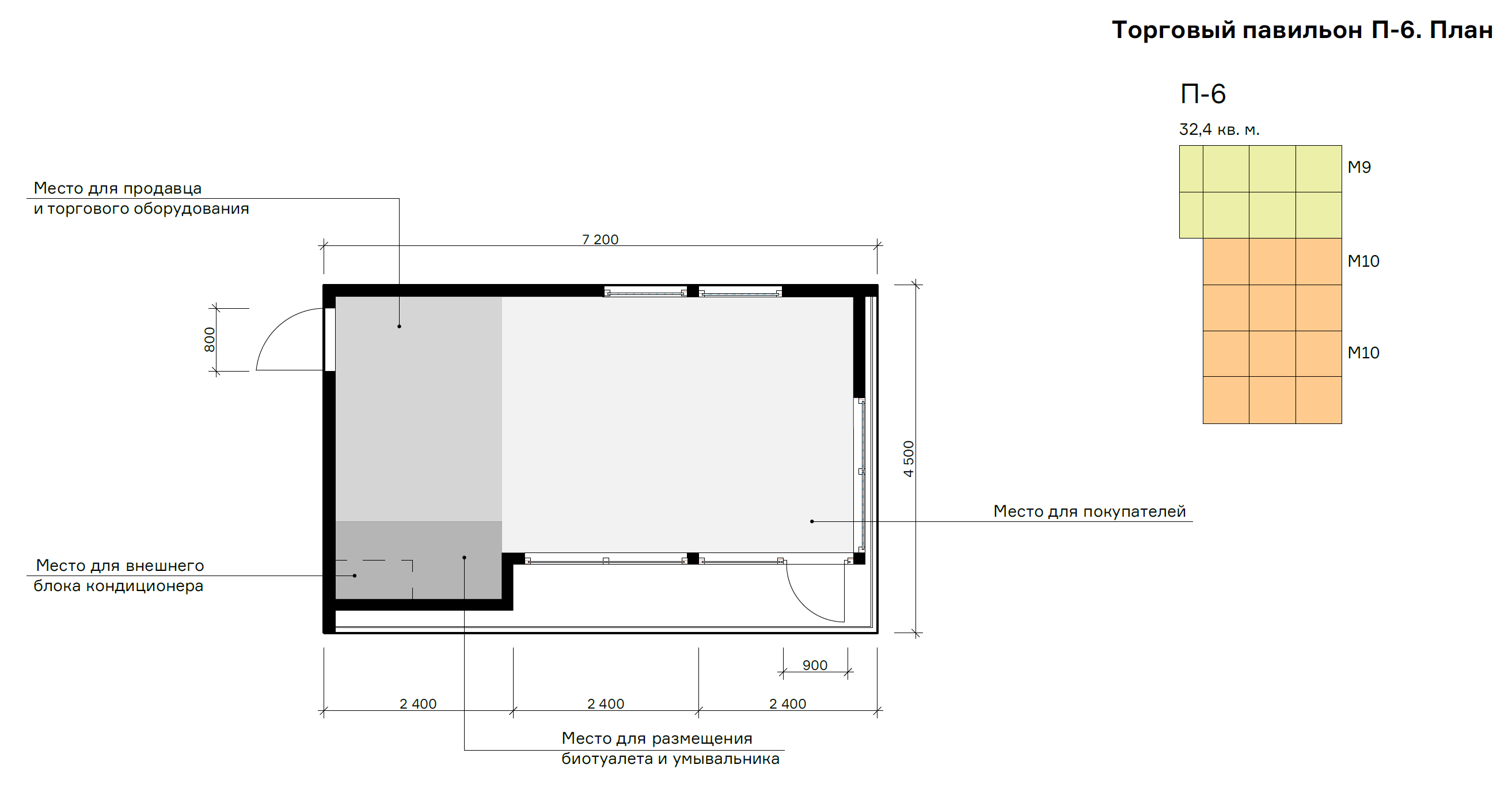 Рис. 59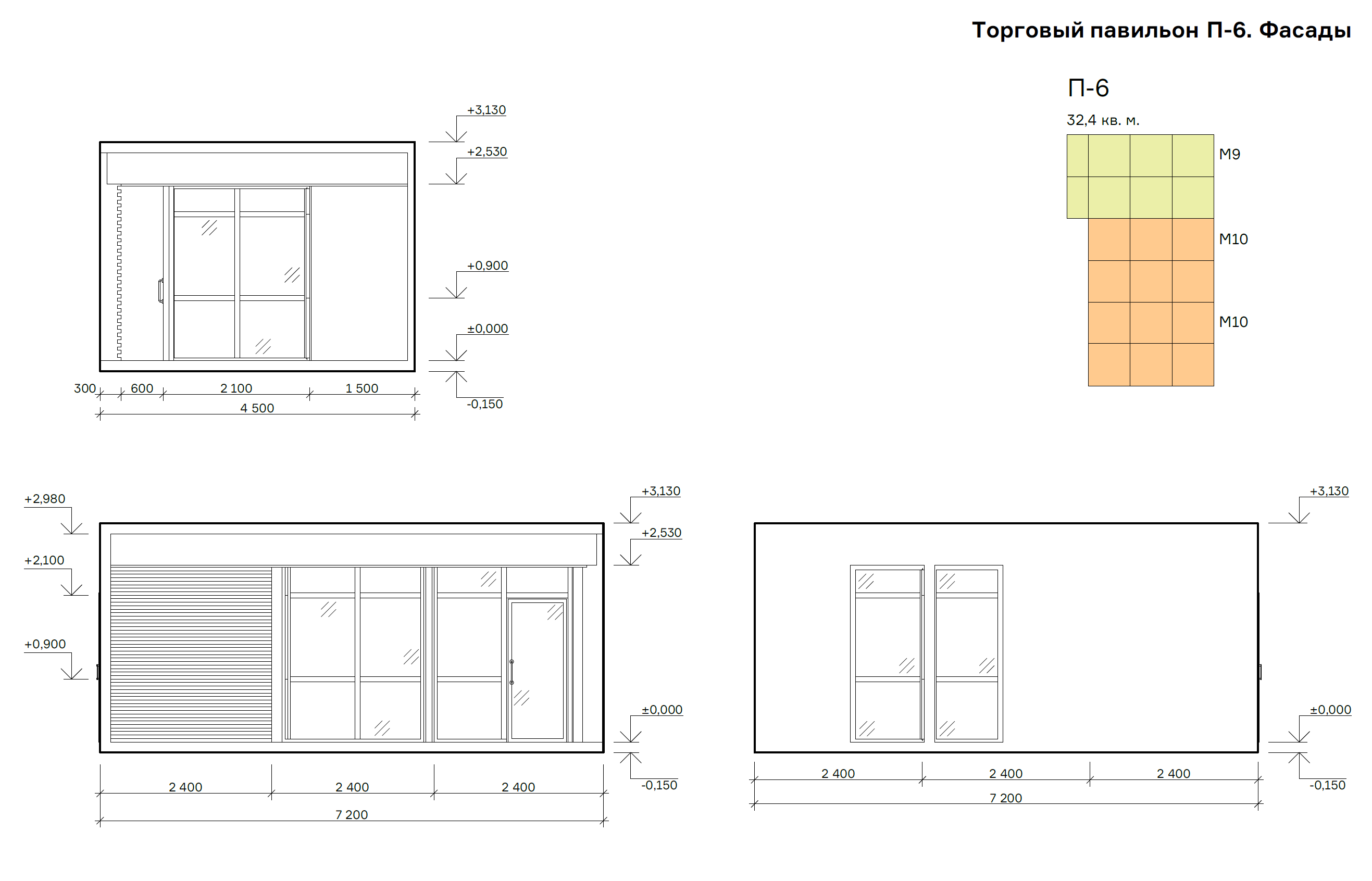 Рис. 60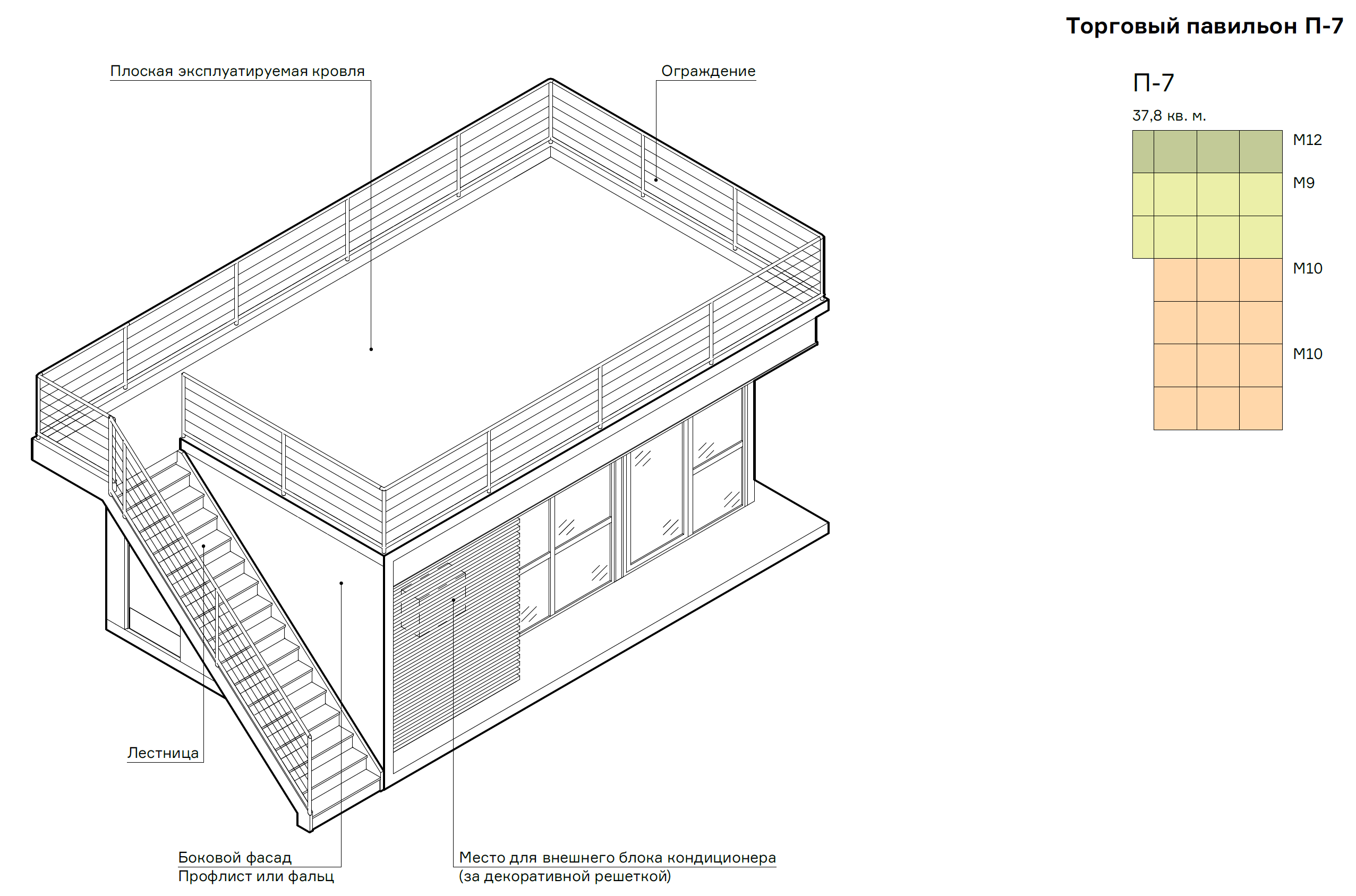 Рис. 61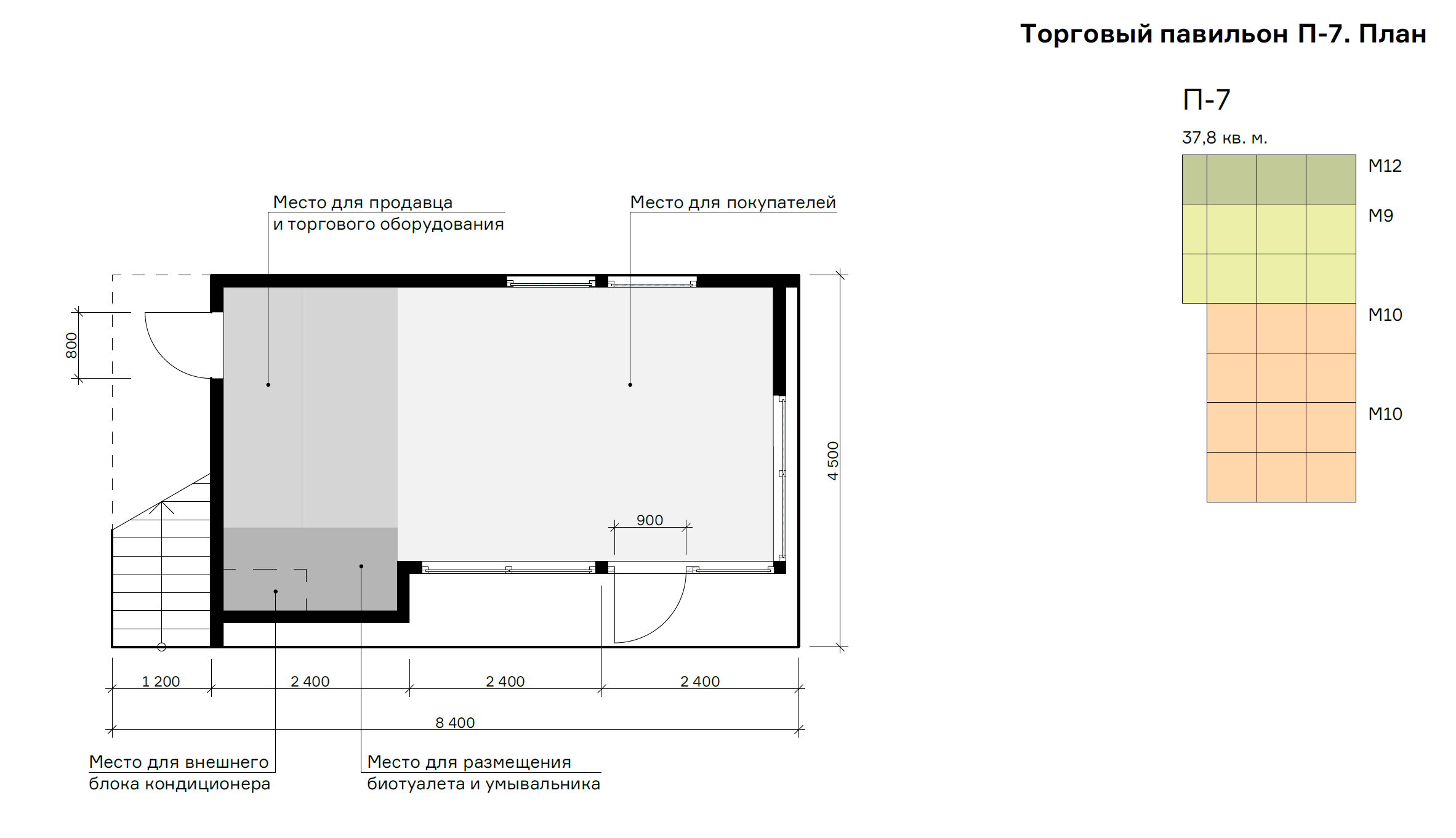 Рис. 62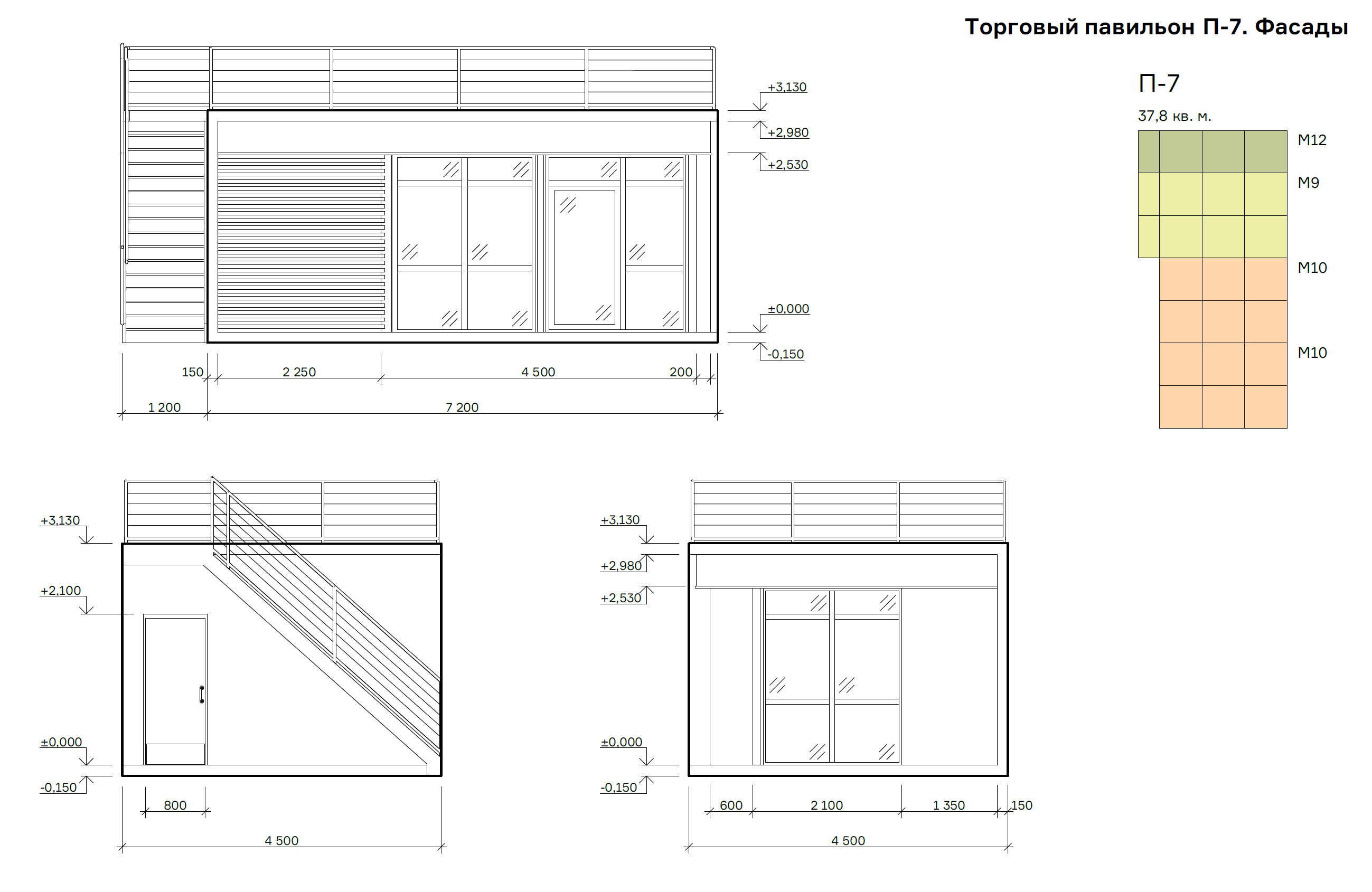 Рис. 63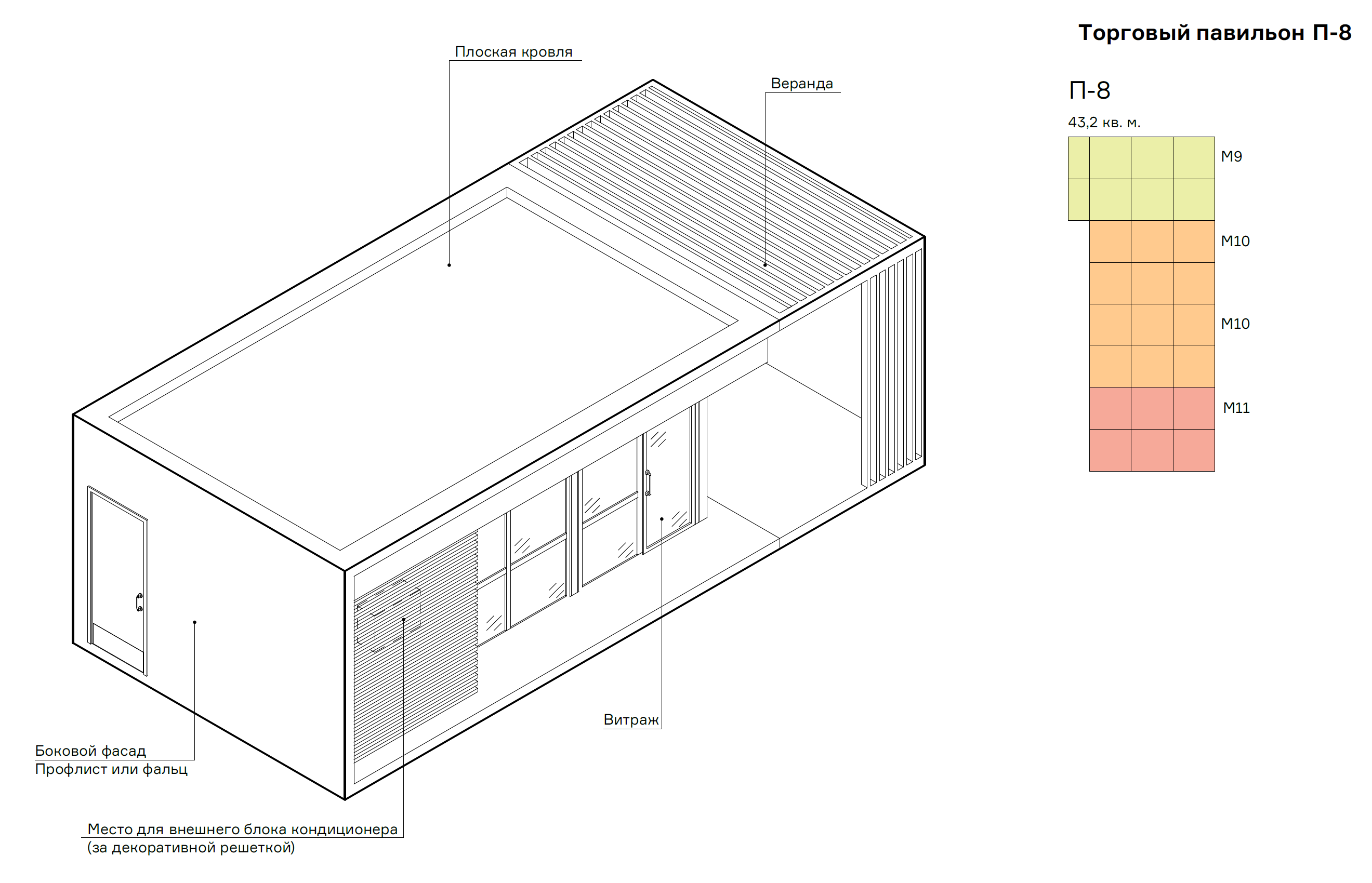 Рис. 64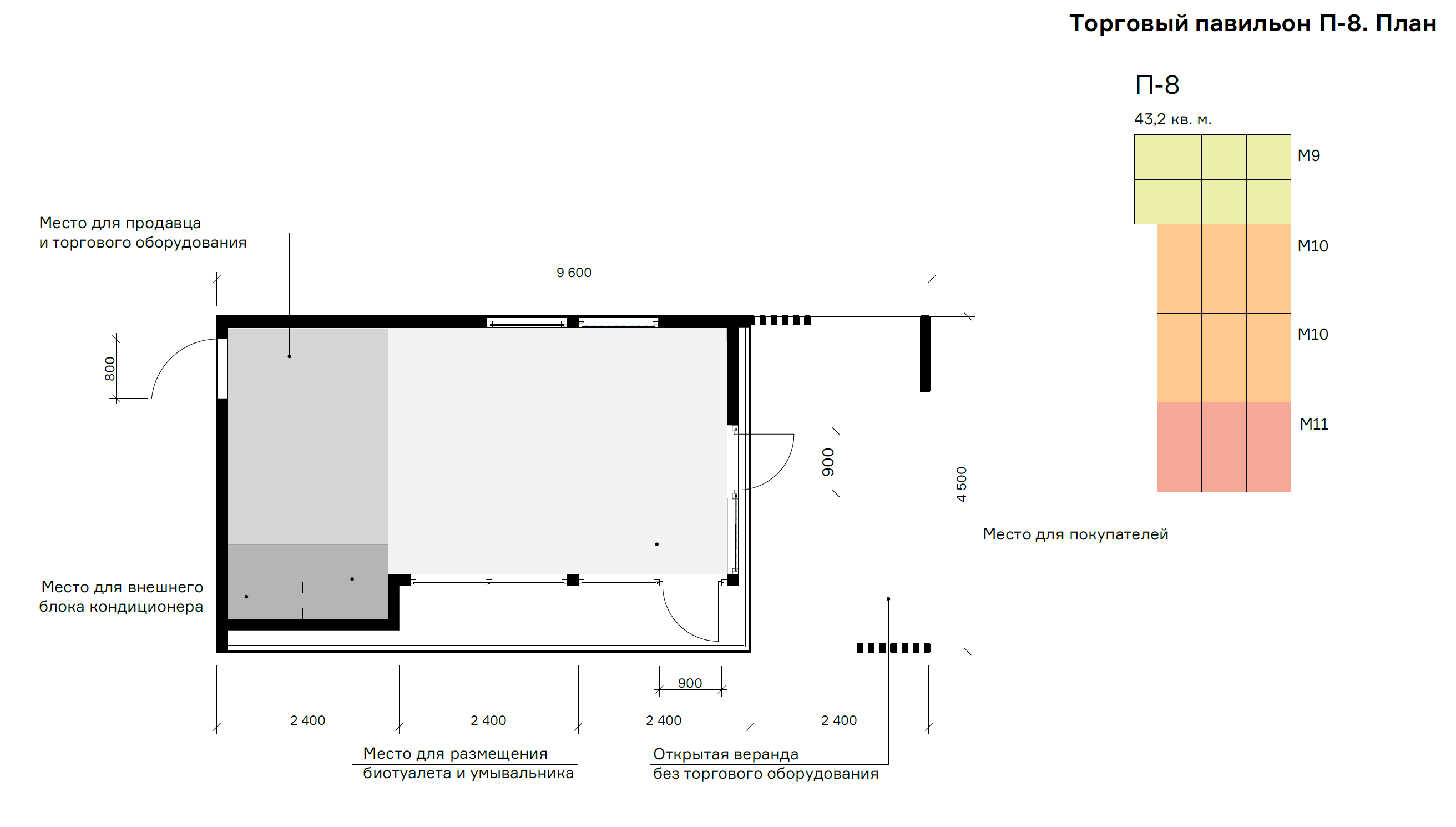 Рис. 65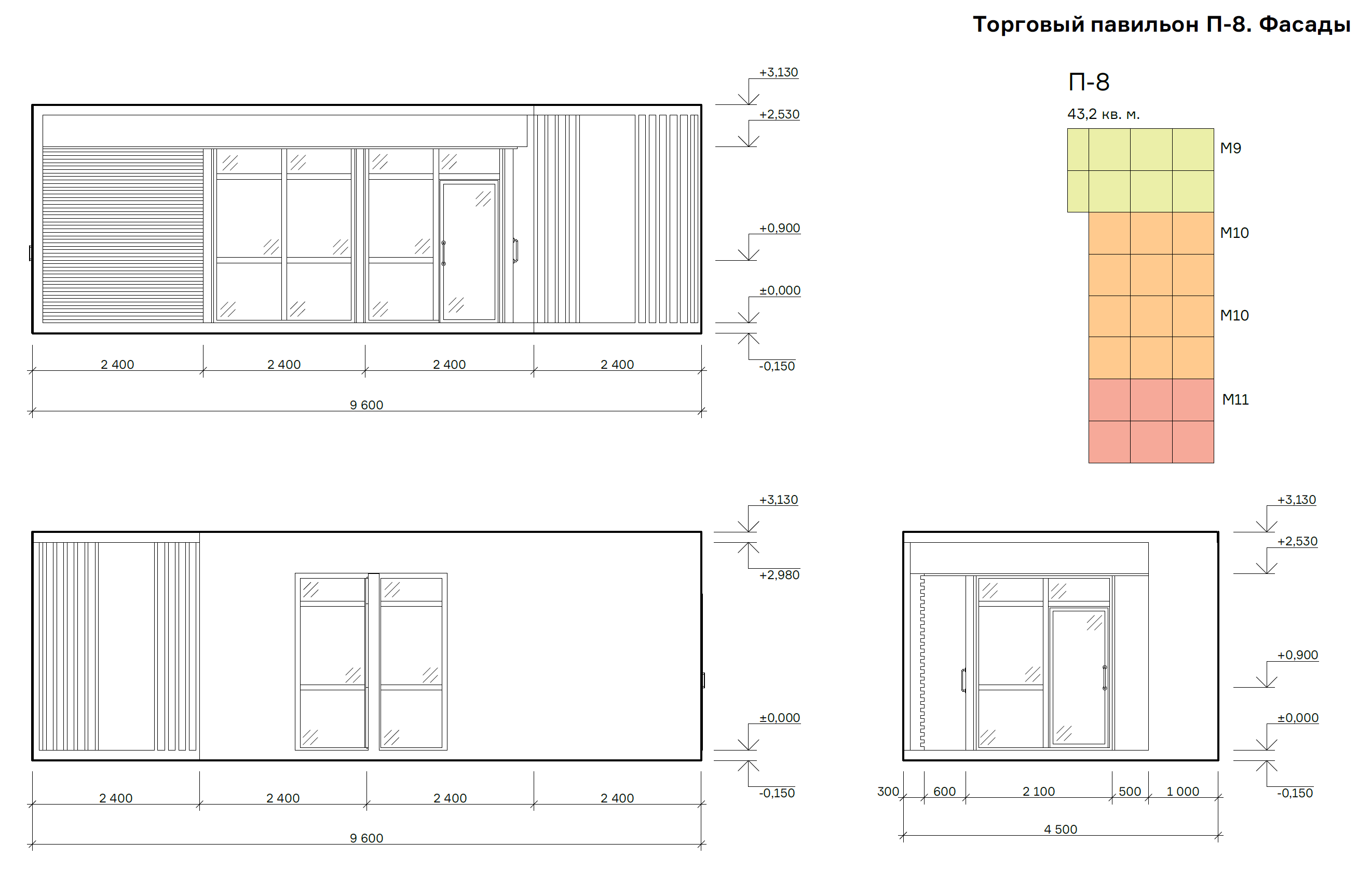 Блокировка НТО.Рис. 66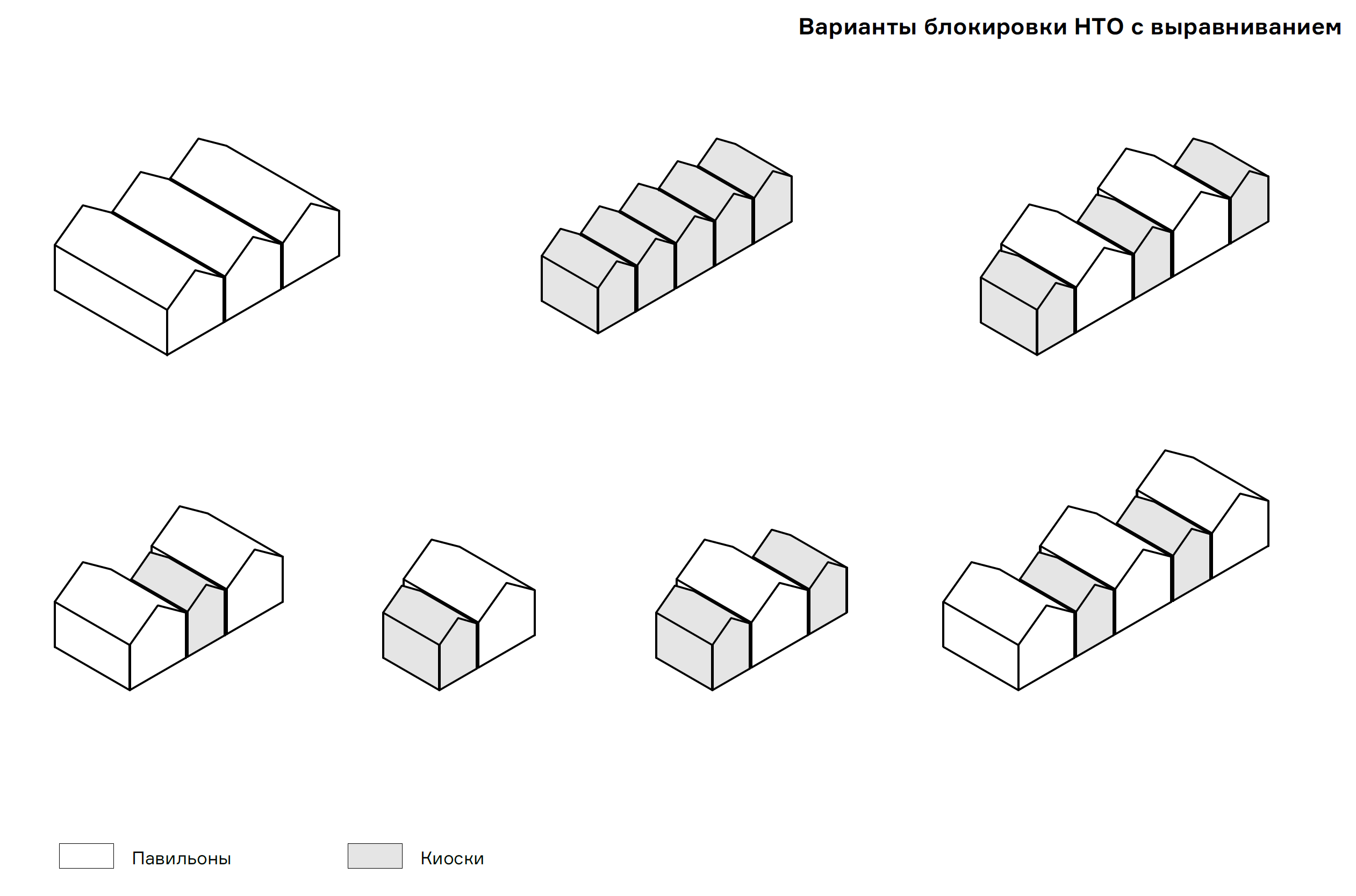 Рис. 67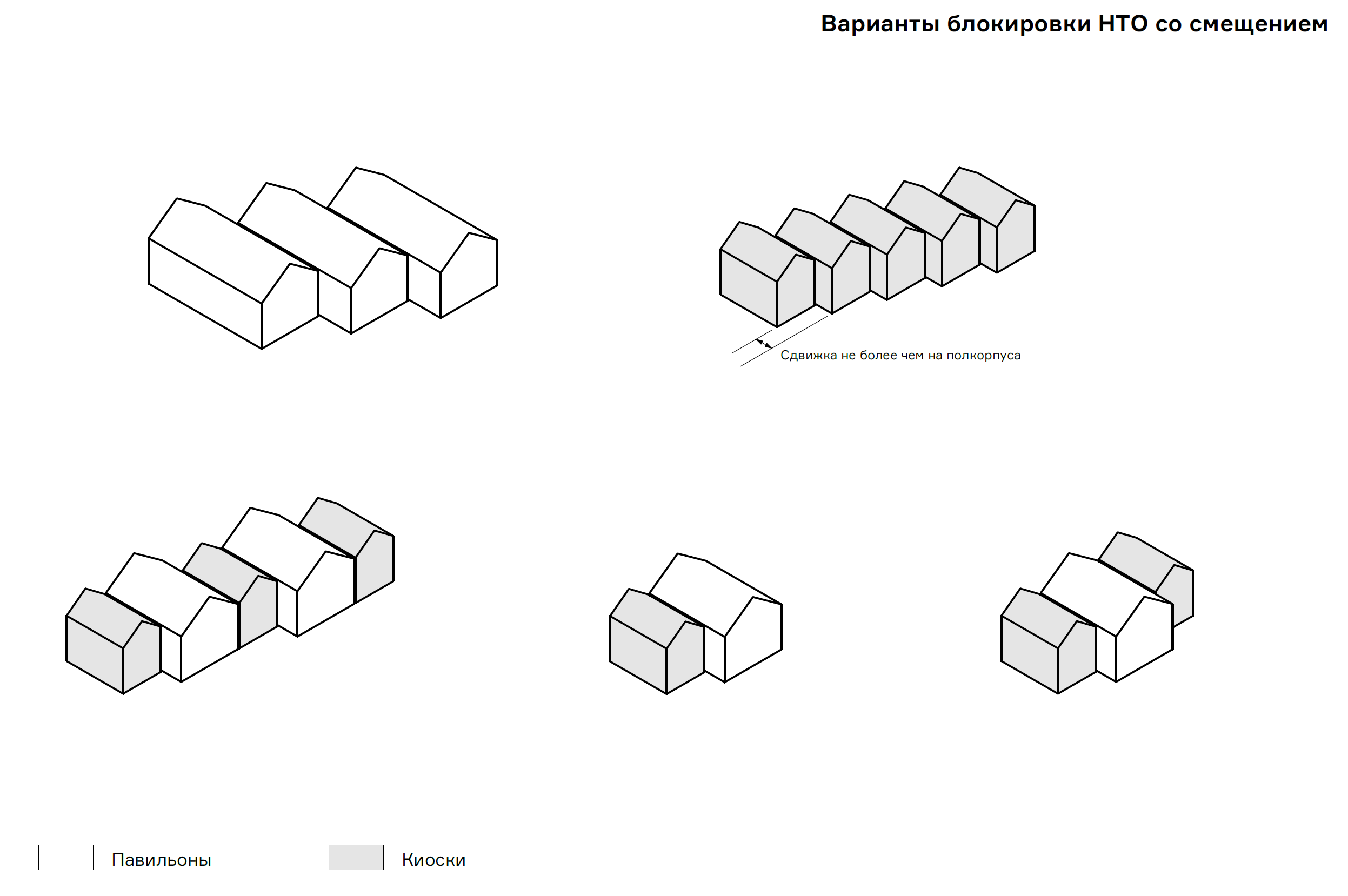 Рис. 68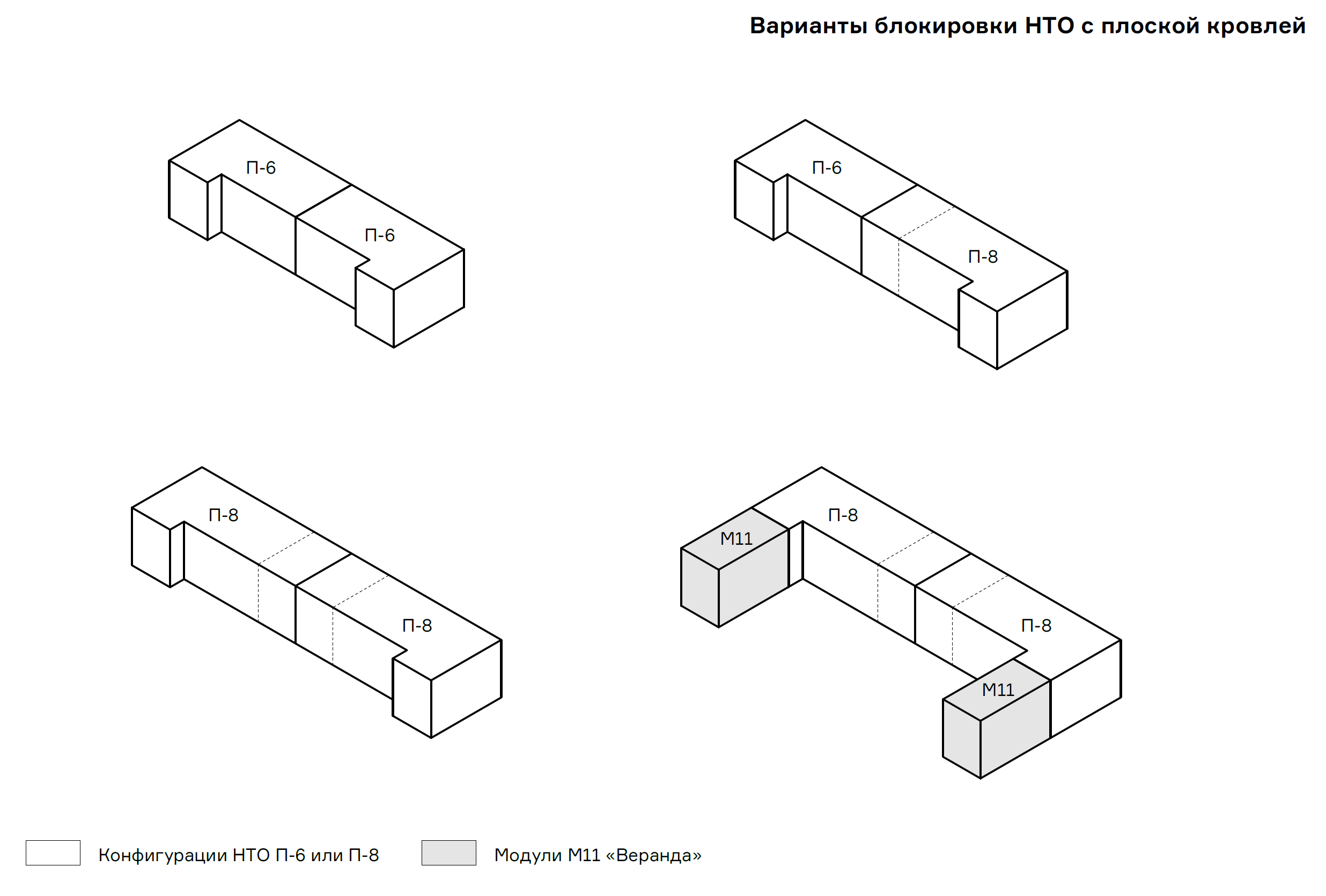 Конструктивные элементы.Рис. 69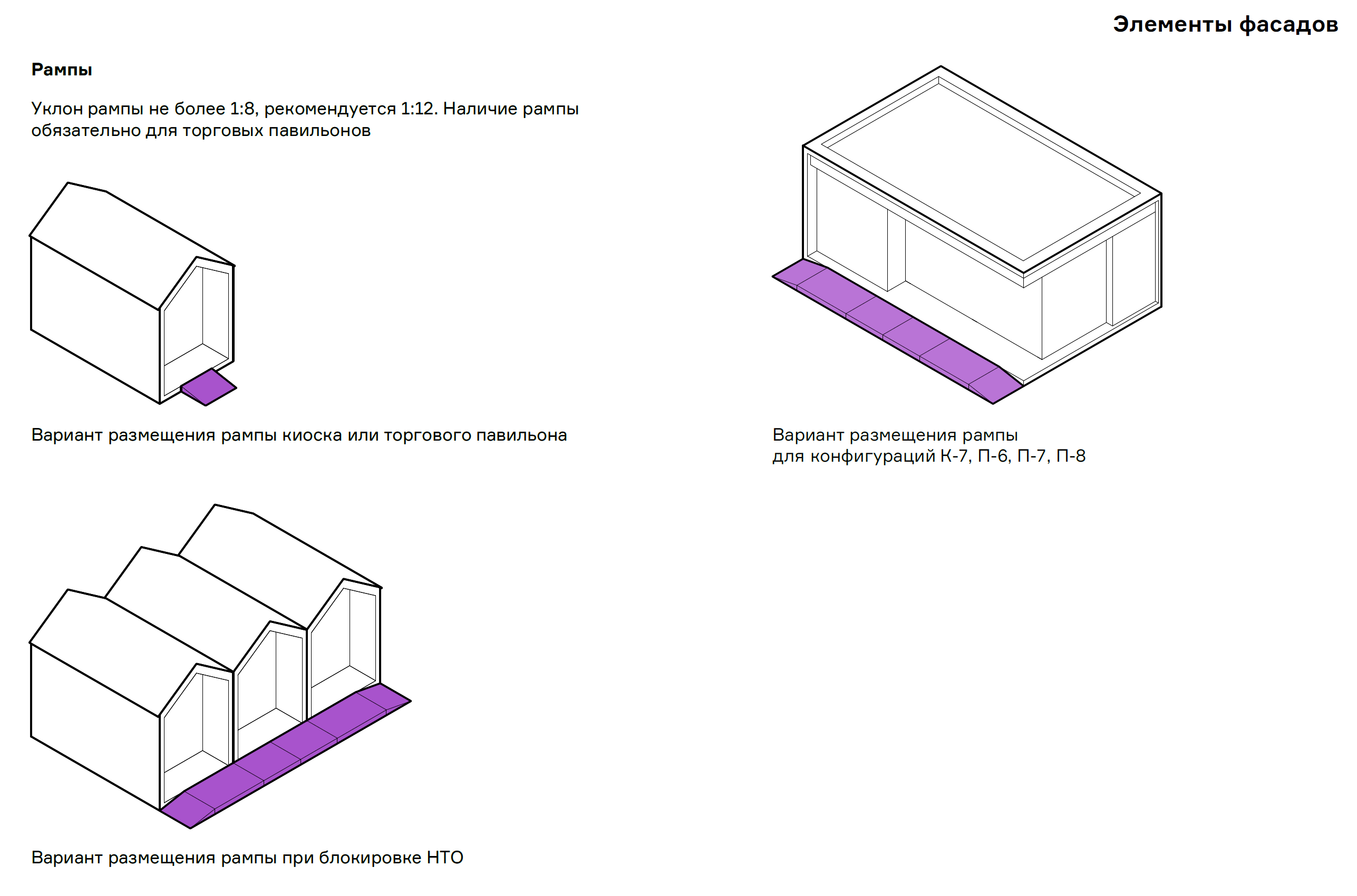 Рис. 70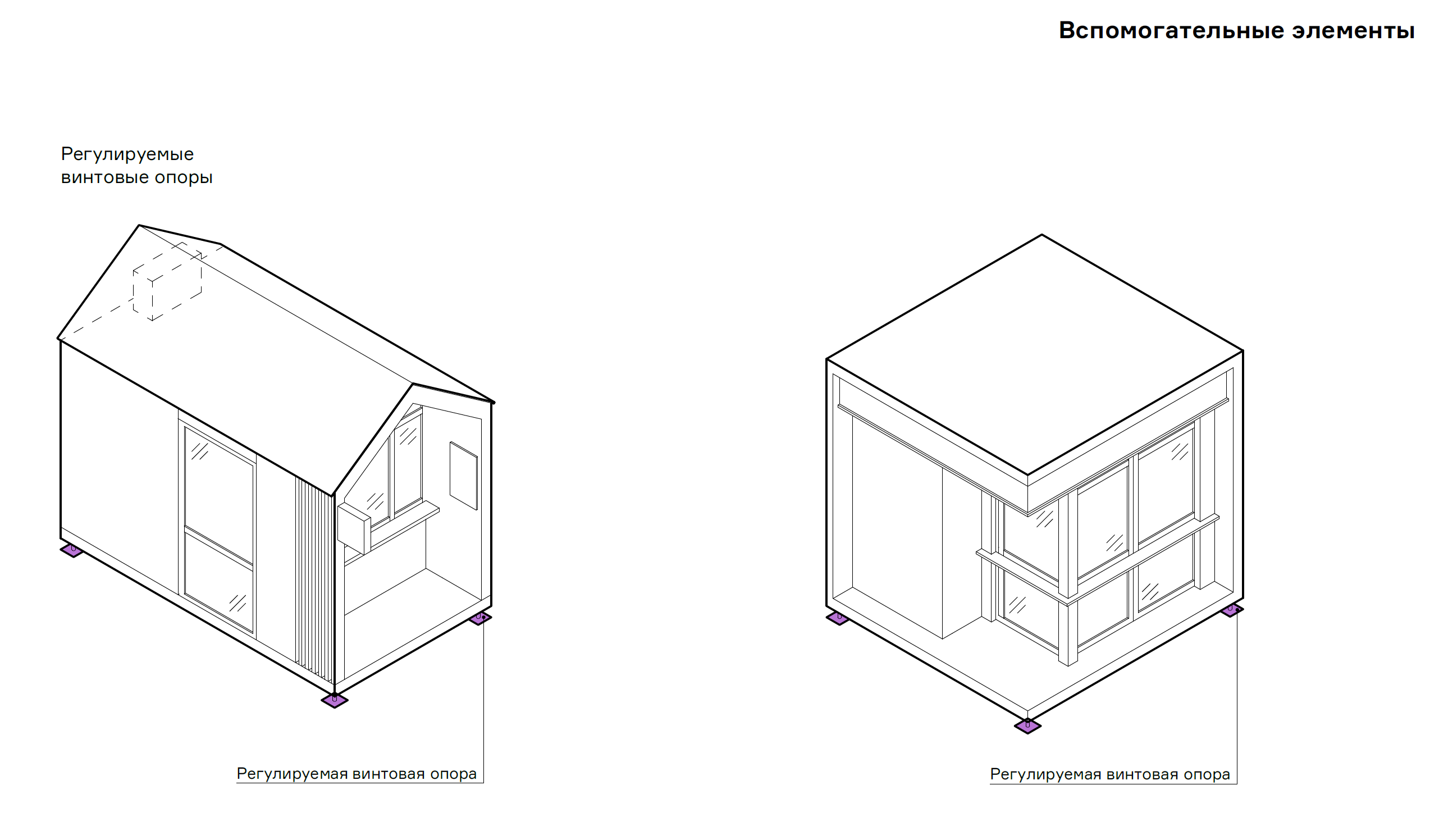 Рис. 71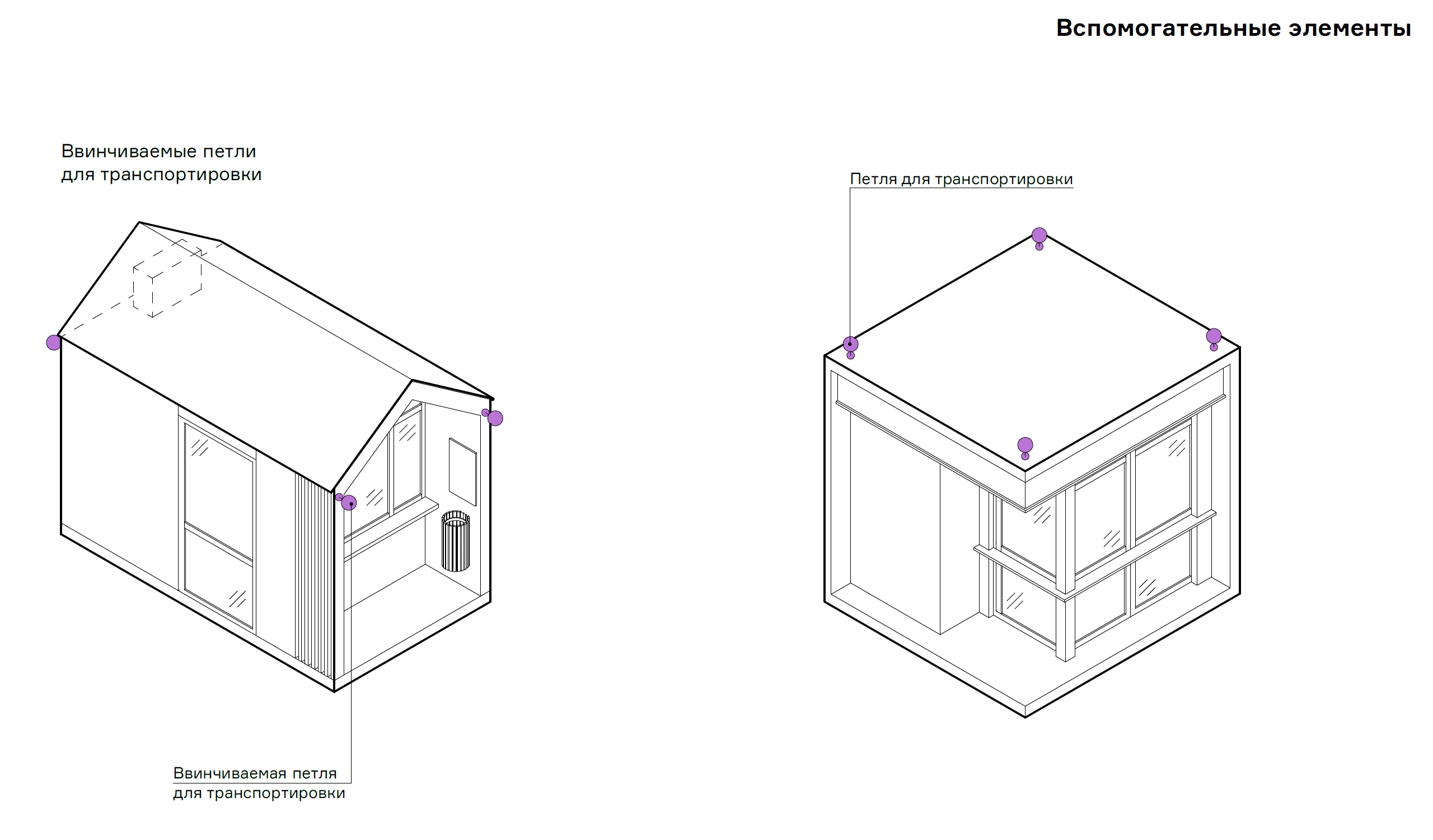 Рис. 72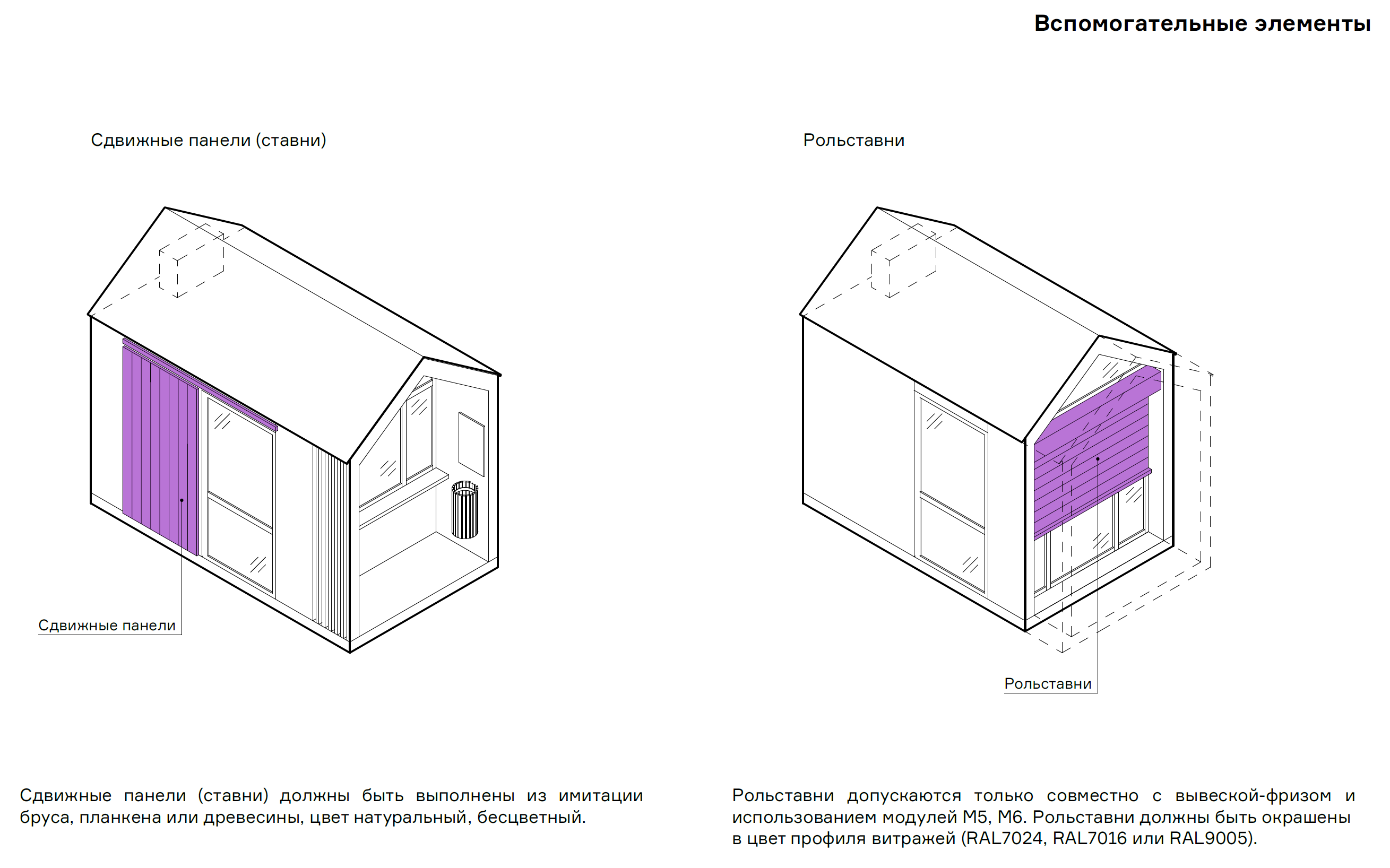 Рис. 73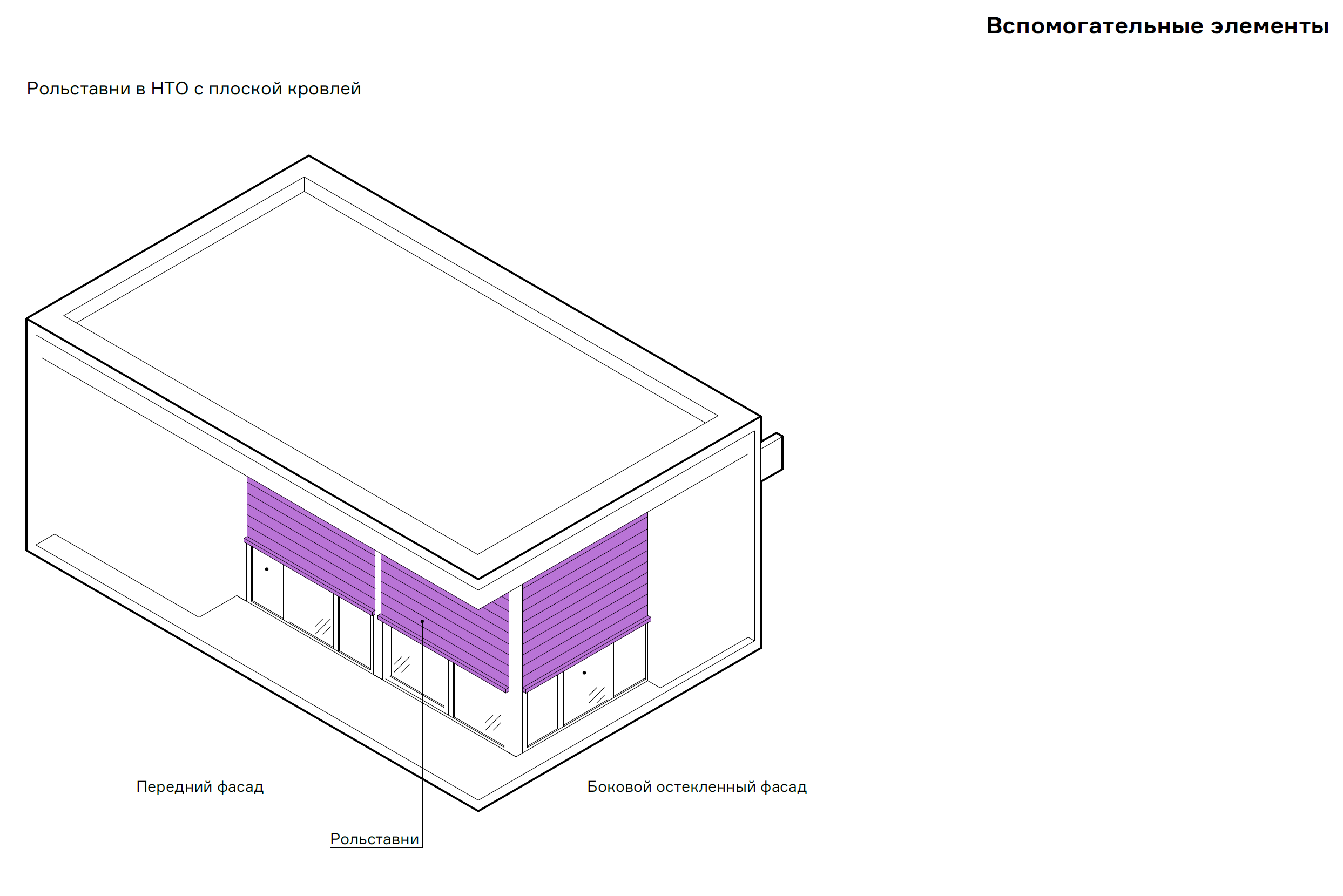 Информационные конструкции.Рис. 74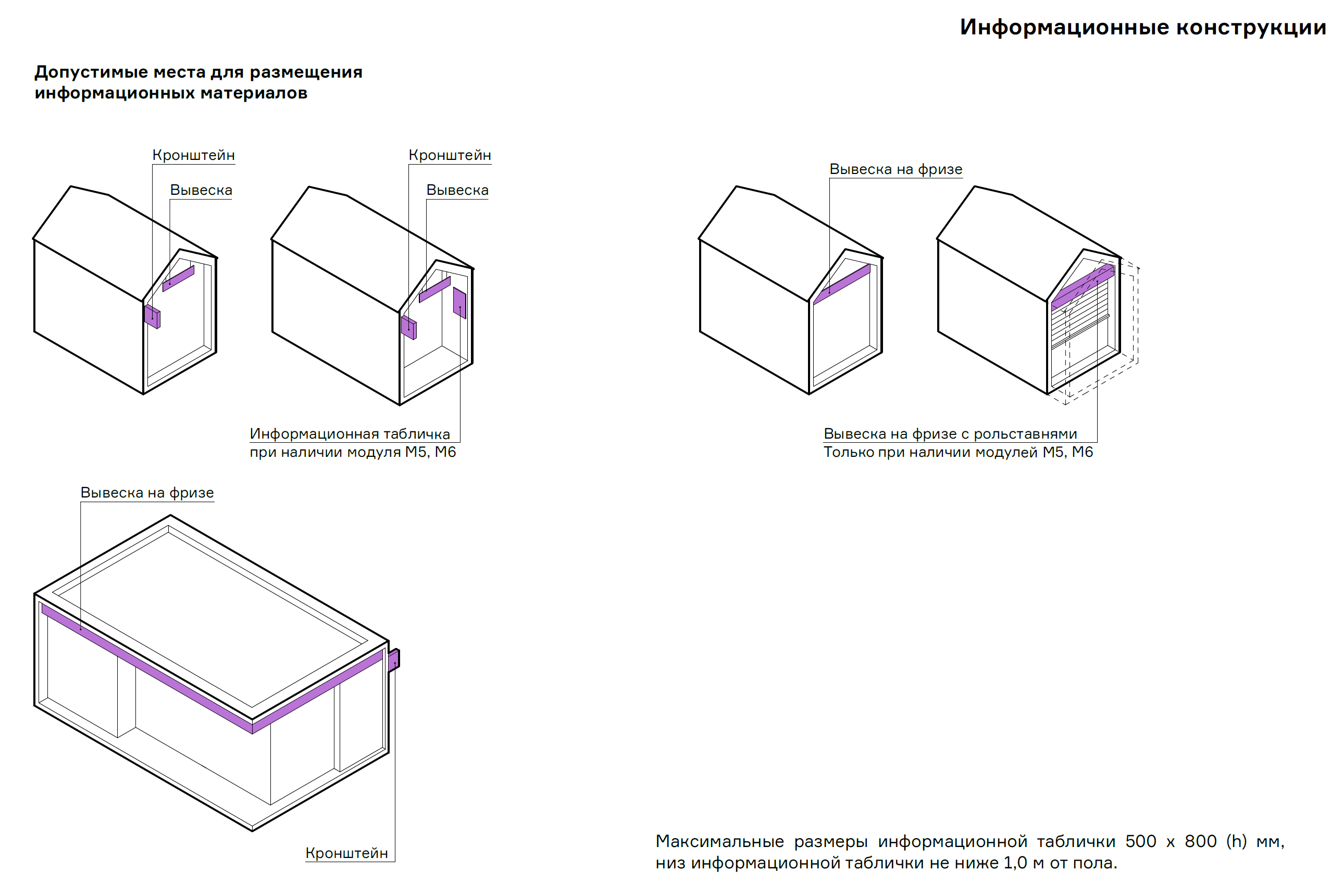 Рис. 75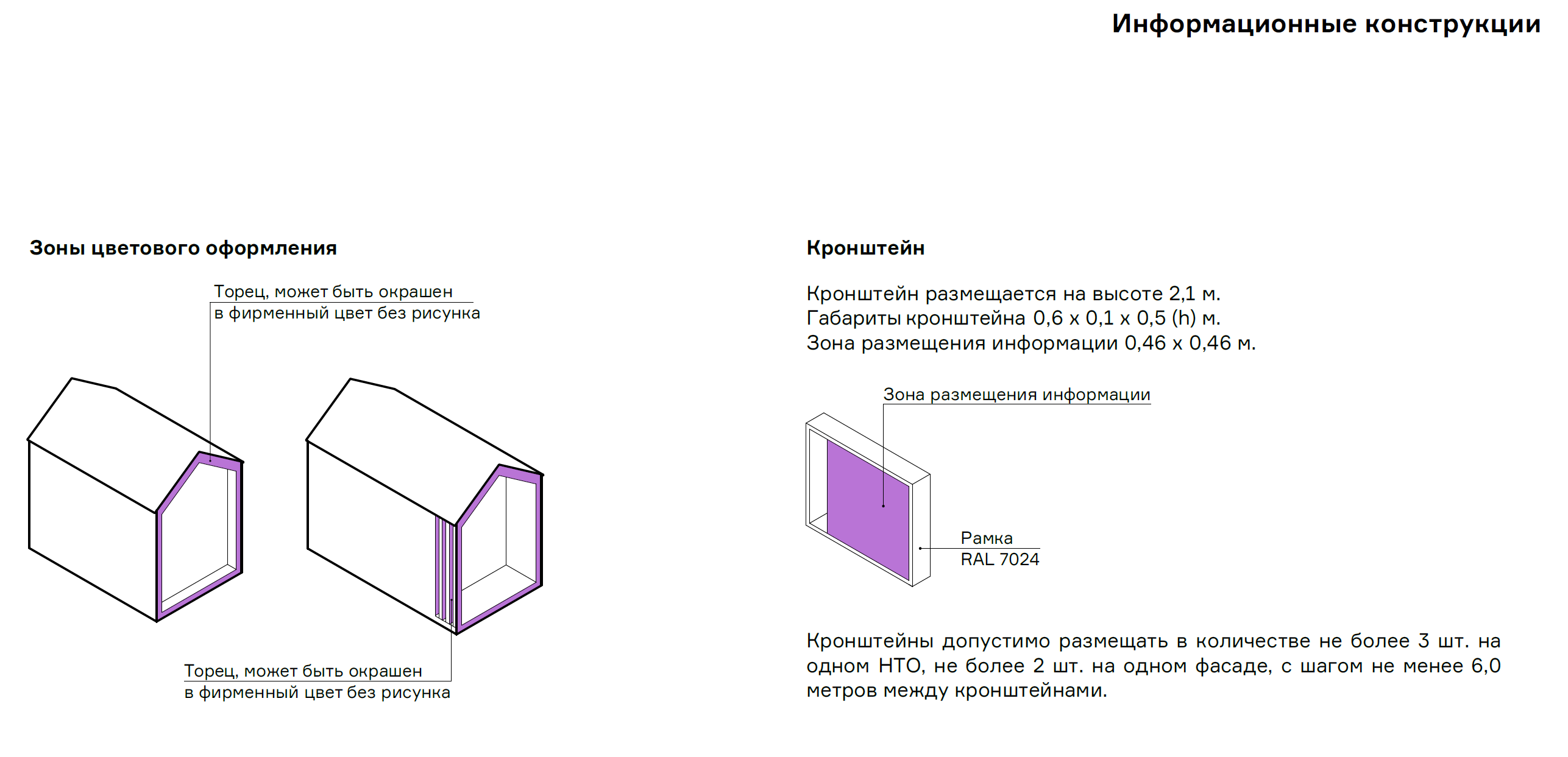 Рис. 76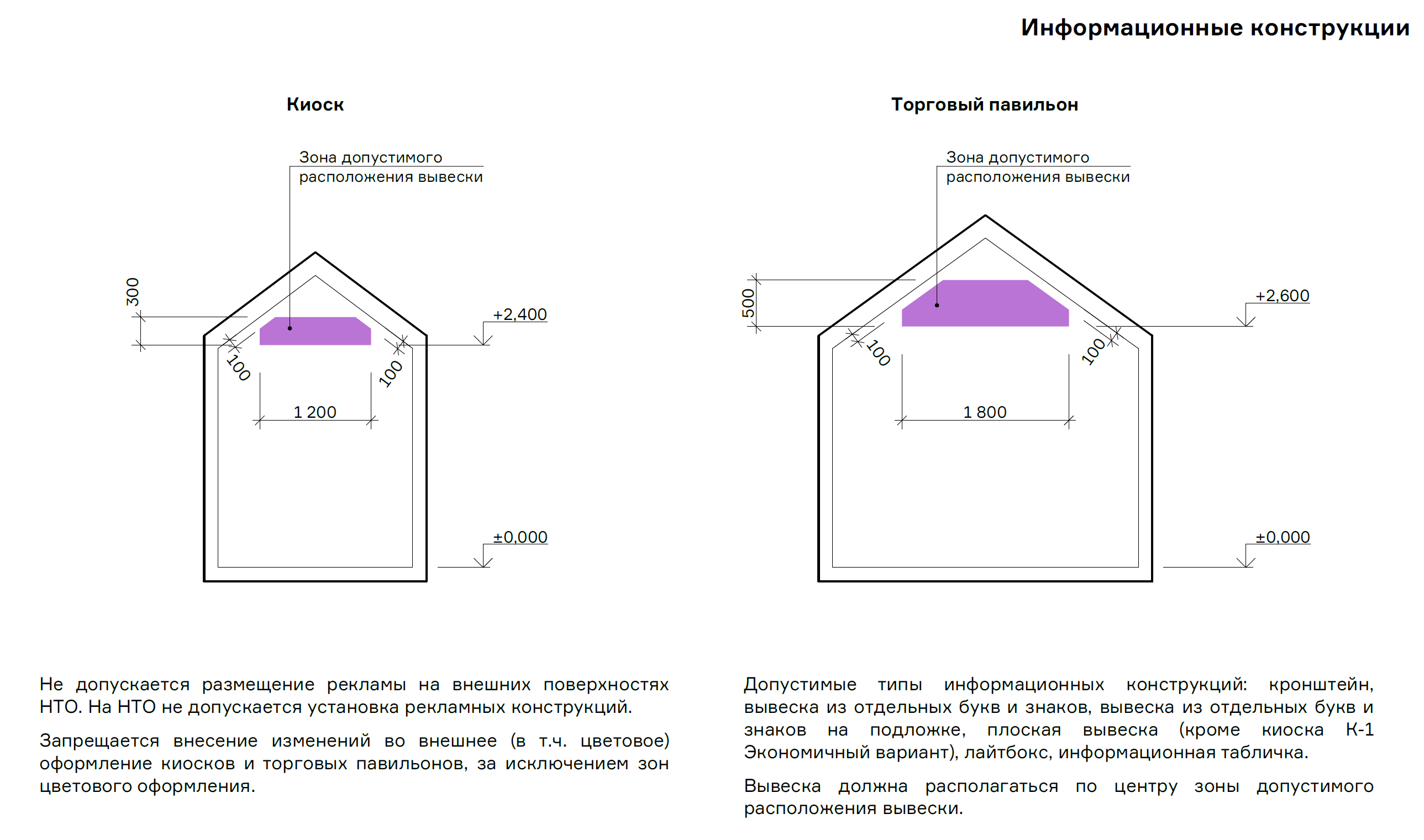 Рис. 77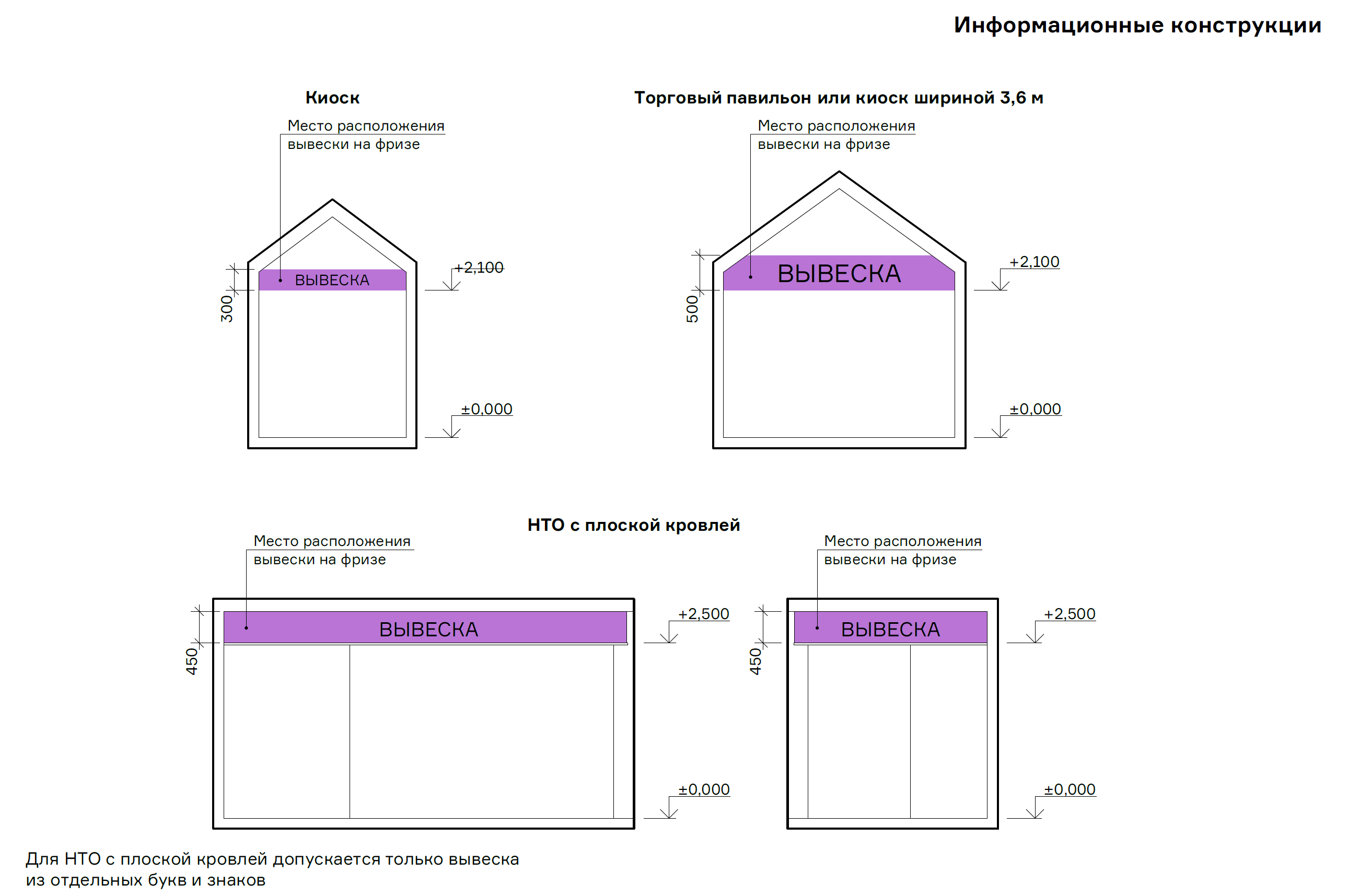 Рис. 78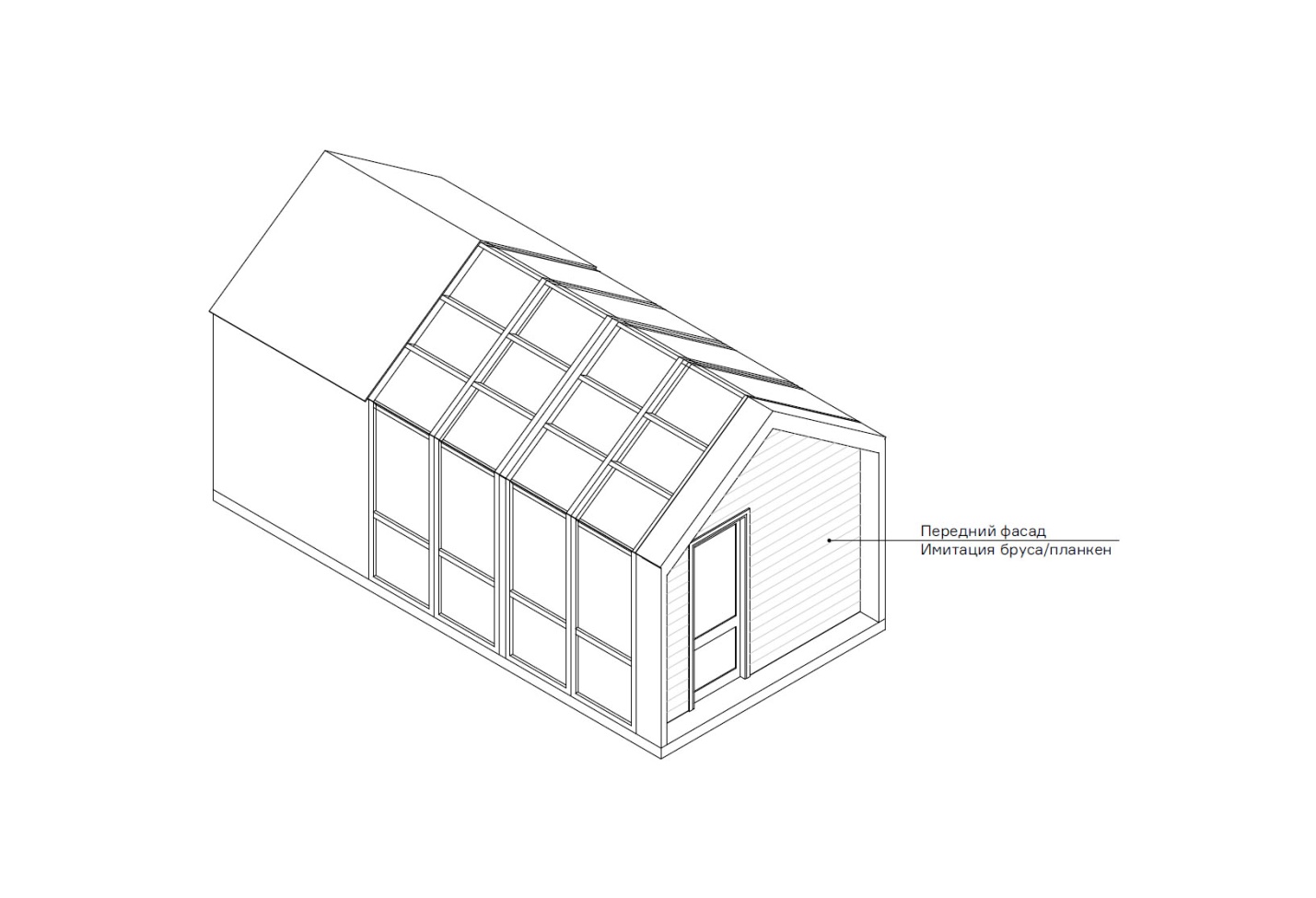 Материалы отделки.Таблица 1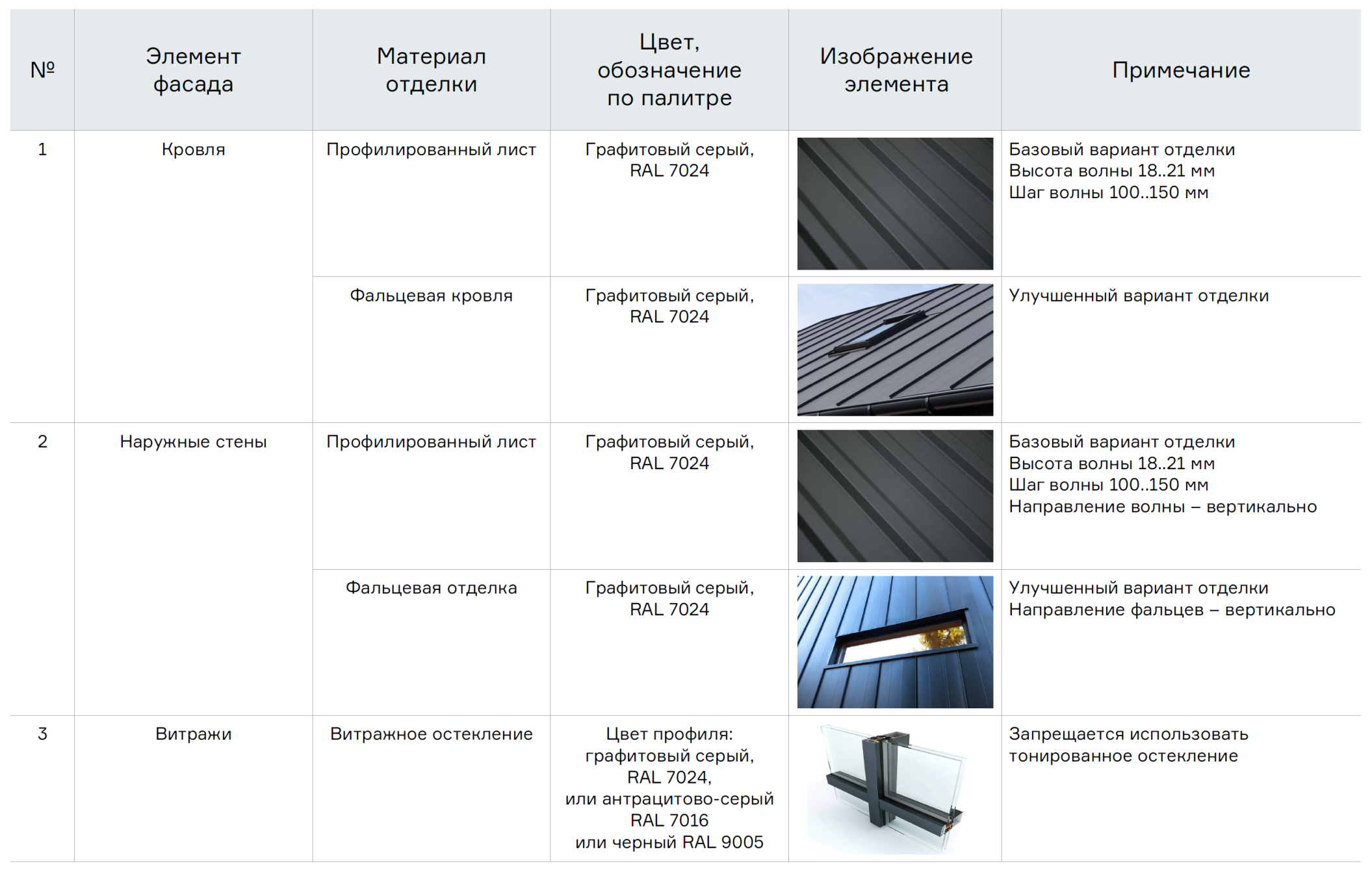 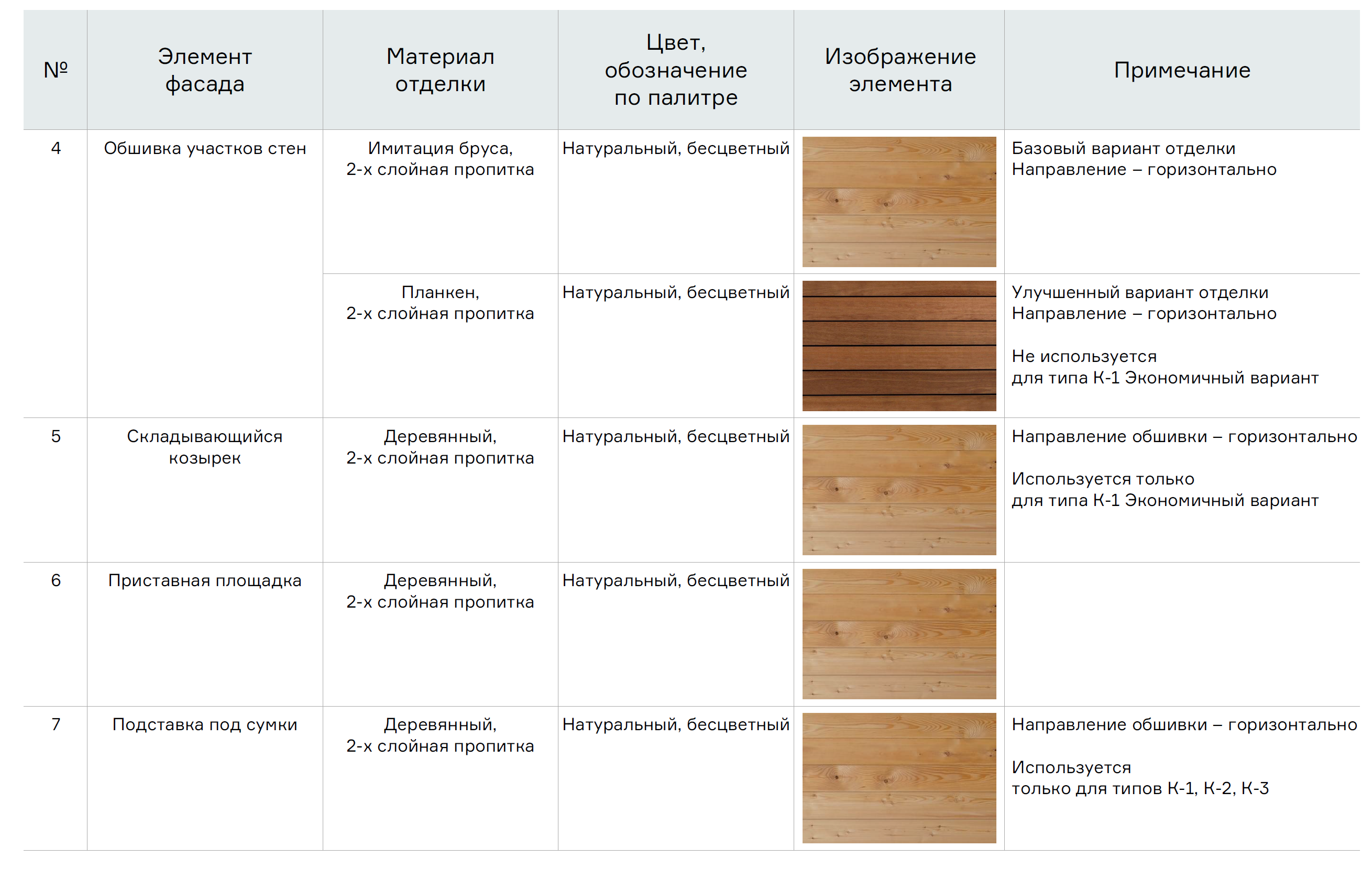 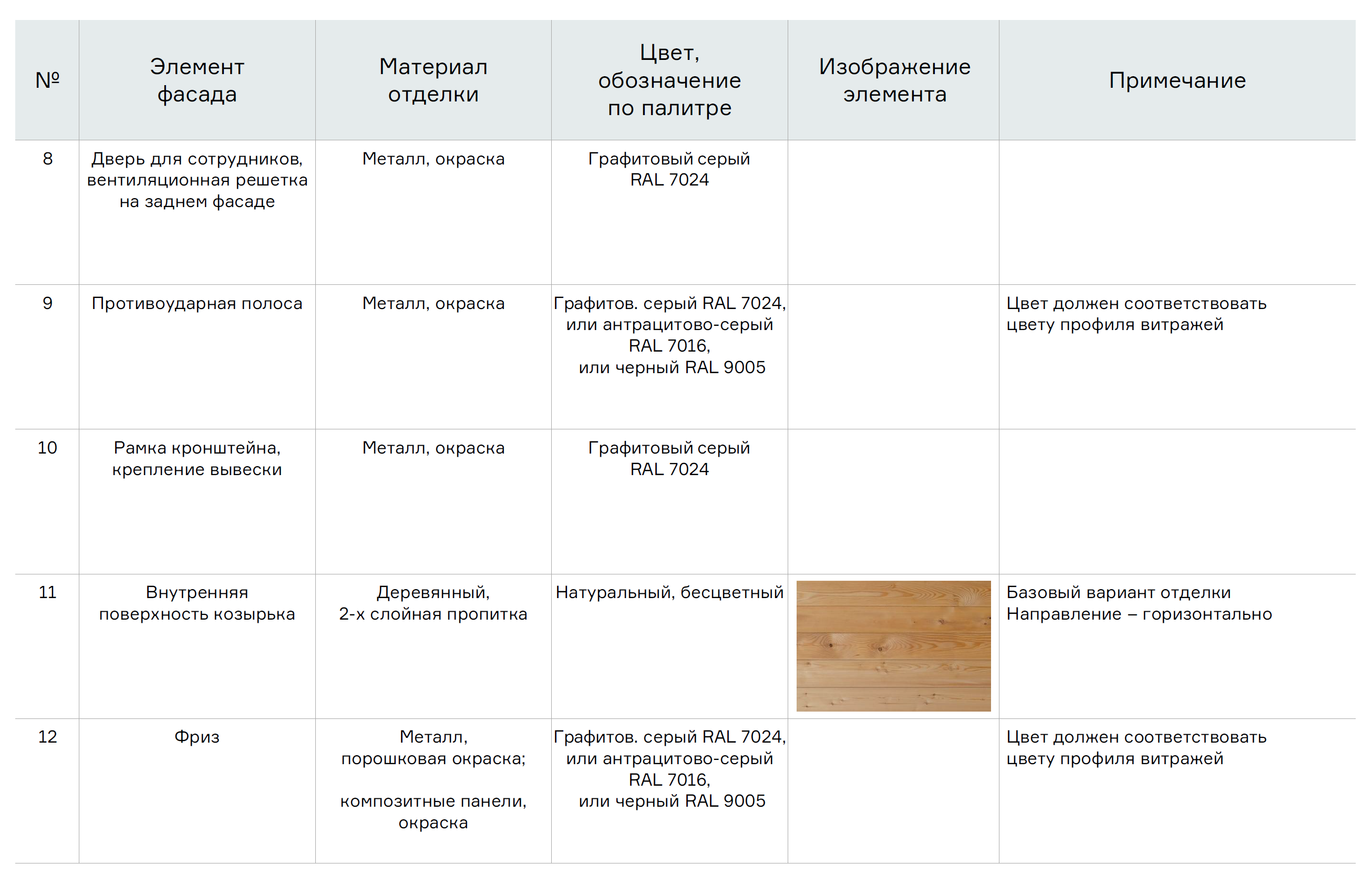 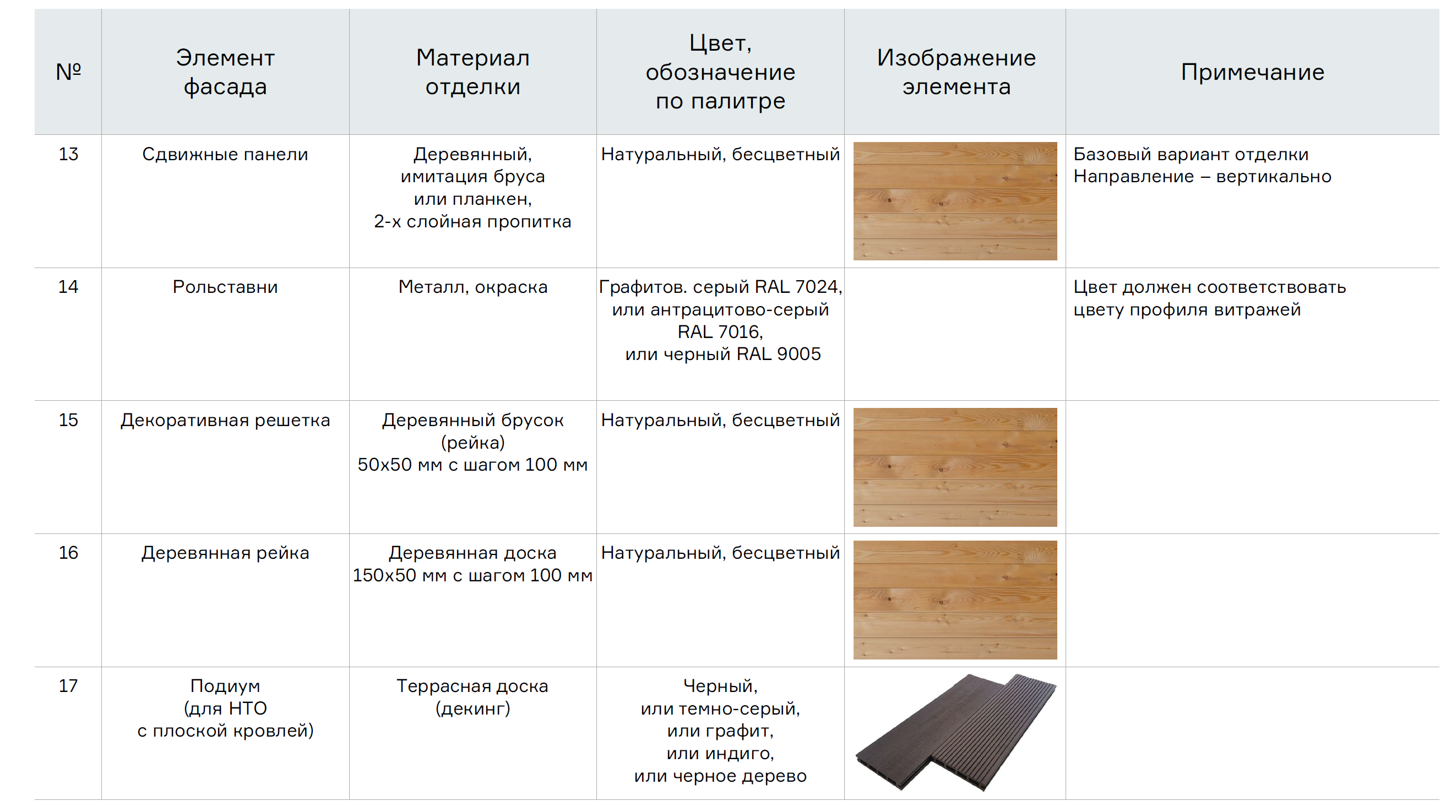 